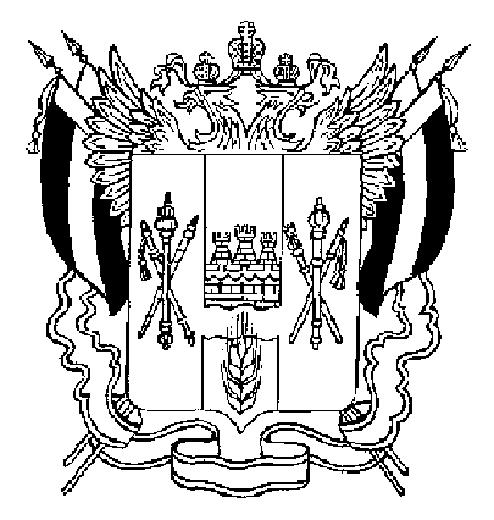 ПРАВИТЕЛЬСТВО РОСТОВСКОЙ ОБЛАСТИПОСТАНОВЛЕНИЕ от ______________  _____г. Ростов-на-ДонуОб оплате труда работников 
государственных бюджетных, автономных 
и казенных учреждений системы образованияРостовской области, государственных казенных учрежденийсоциального обслуживания Ростовской области центровпомощи детям, оставшимся без попечения родителейВ соответствии с постановлением Правительства Ростовской области от 31.12.2015 № 222 «О системе оплаты труда работников государственных бюджетных, автономных и казенных учреждений Ростовской области», Правительство Ростовской области  постановляет:1. Утвердить:1.1. Примерное положение об оплате труда работников государственных бюджетных и автономных образовательных учреждений Ростовской области согласно приложению № 1.  1.2. Положение об оплате труда работников государственных казенных образовательных  учреждений  Ростовской области согласно приложению № 2. 1.3. Положение об оплате труда работников государственных казенных учреждений социального обслуживания Ростовской области центров помощи детям, оставшимся без попечения родителей, согласно приложению № 3. 1.4. Примерное положение об оплате труда работников государственного бюджетного учреждения Ростовской области, оказывающего психолого-педагогическую, медицинскую и социальную помощь детям, согласно приложению № 4. 1.5. Примерное положение об оплате труда работников государственных бюджетных и автономных учреждений Ростовской области, обеспечивающих предоставление услуг в сфере образования, согласно приложению № 5.1.6. Примерный перечень должностей административно-управленческого персонала согласно приложению № 6. 2. Постановление Правительства Ростовской области от 06.04.2016 № 245 «О внесении изменения в постановление Правительства Ростовской области 
от 22.03.2012 № 219» признать утратившим силу.3. Настоящее постановление вступает в силу со дня его официального опубликования, но не ранее 1 января 2017 г.4. Контроль за выполнением настоящего постановления возложить на первого заместителя Губернатора Ростовской области Гуськова И.А.        ГубернаторРостовской области                                                                                 В.Ю. ГолубевПостановление вноситминистерство общего ипрофессионального образованияРостовской областиПриложение № 1
к постановлению
ПравительстваРостовской области
от __________ № _____ПРИМЕРНОЕ ПОЛОЖЕНИЕ об оплате труда работников государственных бюджетных 
и автономных образовательных учреждений Ростовской областиРаздел 1. Общие положения1.1. Настоящее примерное положение об оплате труда работников государственных бюджетных и автономных образовательных учреждений   Ростовской области  (далее - Положение)  определяет порядок формирования систем оплаты труда работников государственных   бюджетных и автономных образовательных учреждений Ростовской области, подведомственных министерству общего и профессионального образования Ростовской области, министерству здравоохранения Ростовской области, министерству культуры Ростовской области, министерству по физической культуре и спорту Ростовской области, департаменту по делам казачества и кадетских учебных заведений Ростовской области (далее – учреждения, органы, осуществляющие функции и полномочия учредителя), по виду экономической деятельности «85. Образование» Общероссийского классификатора видов экономической деятельности, утвержденного приказом Федерального агентства по техническому регулированию и метрологии от 31.01.2014  № 14-ст.1.2. Положение включает в себя:порядок установления должностных окладов, ставок заработной платы;порядок и условия установления выплат компенсационного характера;порядок и условия установления выплат стимулирующего характера;условия оплаты труда руководителей учреждений, их заместителей и главных бухгалтеров, включая порядок определения должностных окладов, условия осуществления выплат компенсационного и стимулирующего характера;особенности условий оплаты труда отдельных категорий работников;другие вопросы оплаты труда.1.3. Система оплаты труда работников,  включая порядок определения должностных окладов, ставок заработной платы, размеры и условия  осуществления выплат компенсационного и стимулирующего характера, устанавливается коллективным договором, соглашениями, локальными нормативными актами, содержащими нормы трудового права, принимаемыми в соответствии с трудовым законодательством Российской Федерации и настоящим  Положением с учетом мнения представительного органа работников  (далее – локальные нормативные акты по оплате труда). 1.4. В соответствии со статьей 133 Трудового кодекса Российской Федерации (далее – ТК РФ) месячная заработная плата работника, полностью отработавшего за этот период норму рабочего времени и выполнившего нормы труда (трудовые обязанности), не может быть ниже минимального размера оплаты труда.В случаях, когда заработная плата работника за норму рабочего времени (норму труда) окажется ниже минимального размера оплаты труда, работнику производится доплата до минимального размера оплаты труда. Если работник не полностью отработал норму рабочего времени за соответствующий календарный месяц года, то доплата производится пропорционально отработанному времени.Доплата начисляется работнику по основному месту работы (по основной должности, профессии) и работе, осуществляемой по совместительству, и выплачивается вместе с заработной платой за истекший календарный месяц.1.5. Определение размеров заработной платы работника учреждения осуществляется по основной должности, а также по каждой должности, занимаемой в порядке совместительства,  раздельно. Оплата труда работников учреждения, занятых по совместительству, а также на условиях неполного рабочего дня или неполной рабочей недели, производится пропорционально отработанному времени либо в зависимости от выполненного объема работ.1.6. Заработная плата работников учреждений (без учета выплат стимулирующего характера)  при изменении системы оплаты труда не может быть меньше заработной платы (без учета выплат стимулирующего характера), выплачиваемой работникам до ее изменения, при условии сохранения объема трудовых (должностных) обязанностей работников и выполнения ими работ той же квалификации.1.7. Условия оплаты труда работников, включая размеры должностных окладов, ставок заработной платы, размеры и условия выплат  компенсационного и стимулирующего характера включаются в трудовые договоры с работниками.При заключении трудовых договоров с работниками рекомендуется использовать примерную форму трудового договора, приведенную в 
приложении № 3 к Программе поэтапного совершенствования системы оплаты труда в государственных (муниципальных) учреждениях на 2012 – 2018 годы, утвержденной распоряжением Правительства Российской Федерации 
от 26.11.2012 № 2190-р.Раздел 2. Порядок установления должностных окладов, ставок заработной платы2.1. В соответствии со статьей 2 Областного закона от 03.10.2008 № 91-ЗС «О системе оплаты труда работников областных государственных учреждений»:должностной оклад - фиксированный размер оплаты труда работника за исполнение трудовых (должностных) обязанностей определенной сложности за календарный месяц без учета компенсационных, стимулирующих и социальных выплат;ставка  заработной платы - фиксированный размер оплаты труда работника за выполнение нормы труда определенной сложности (квалификации) за единицу времени без учета компенсационных, стимулирующих и социальных выплат.2.2.  Оплата труда работников, осуществляющих профессиональную деятельность по должностям служащих, включая руководителей и специалистов (за исключением педагогических работников, для которых установлены нормы часов педагогической работы за ставку заработной платы) осуществляется на основе должностных окладов.   Оплата труда  педагогических работников,  для которых  предусмотрены  нормы часов педагогической работы или нормы часов учебной (преподавательской)  работы за ставку заработной платы, осуществляется на основе ставок заработной платы, являющихся расчетной величиной, применяемой при исчислении их заработной платы с учетом установленного объема педагогической работы или учебной (преподавательской) работы.Оплата труда тренеров государственного бюджетного профессионального образовательного учреждения Ростовской области «Ростовское областное училище (колледж) олимпийского резерва» (далее - Ростовское областное училище (колледж) олимпийского резерва) осуществляется на основе ставок заработной платы, являющихся расчетной величиной, применяемой при исчислении их заработной платы на основе нормативов оплаты труда за подготовку высококвалифицированных  занимающихся или нормативов оплаты труда за подготовку занимающихся на этапах спортивной подготовки. Оплата труда работников, осуществляющих профессиональную деятельность по профессиям рабочих, осуществляется на основе ставок заработной платы.    2.3. Размеры доли условно-постоянной части заработной платы работников (выплаты по должностным окладам, ставкам заработной платы), а также оптимального соотношения выплат компенсационного и стимулирующего характера в структуре заработной платы устанавливаются главным распорядителем средств областного бюджета.2.4. Установление должностных окладов, ставок заработной платы.2.4.1. Размеры должностных окладов, ставок заработной платы устанавливаются локальным нормативным актом по оплате труда, но не ниже минимальных размеров должностных окладов, ставок заработной платы, установленных настоящим  Положением.2.4.2. Должностные оклады, ставки заработной платы по должностям работников образования устанавливаются на основе профессиональных квалификационных групп должностей (далее – ПКГ), утвержденных приказом Министерства здравоохранения и социального развития Российской Федерации от 05.05.2008 № 216н «Об утверждении профессиональных квалификационных групп должностей работников образования.  Минимальные размеры должностных окладов по ПКГ по должностям работников учебно-вспомогательного персонала приведены в таблице № 1 Таблица № 1Минимальные размеры должностных окладов по ПКГпо должностям работников учебно-вспомогательного персоналаМинимальные размеры должностных окладов, ставок заработной платы  по ПКГ по должностям педагогических работников приведены в таблице № 2.  Таблица № 2Минимальные размеры должностных окладов, ставок заработной платы  по ПКГ по должностям педагогических работников<*> За исключением педагогических работников государственного бюджетного образовательного учреждения дополнительного профессионального образования Ростовской области «Центр повышения квалификации специалистов со средним медицинским и фармацевтическим образованием», государственного бюджетного образовательного учреждения дополнительного профессионального образования (повышения квалификации) Ростовской области «Областные курсы повышения квалификации работников культуры и искусства».<**> Кроме должностей преподавателей, отнесенных к профессорско-преподавательскому составу.<***> За исключением тьюторов, занятых в сфере дополнительного профессионального образования.Минимальные размеры должностных окладов по ПКГ по должностям руководителей структурных подразделений приведены в таблице № 3.Таблица № 3Минимальные размеры должностных окладов по ПКГпо должностям руководителей структурных подразделений<*> Кроме руководителей структурных подразделений, отнесенных ко 2-му квалификационному уровню.<**> Кроме руководителей структурных подразделений, отнесенных к 3-му квалификационному уровню.2.4.3.  Должностные оклады  по должностям работников дополнительного профессионального образования устанавливаются на основе профессиональных квалификационных групп должностей, утвержденных приказом Министерства здравоохранения и социального развития Российской Федерации от 05.05.2008 № 217н «Об утверждении профессиональных квалификационных групп должностей работников высшего и дополнительного профессионального образования».  Минимальные размеры должностных окладов по ПКГ по должностям работников административно-хозяйственного и учебно-вспомогательного персонала приведены в таблице № 4.Таблица № 4Минимальные размеры должностных окладов по ПКГпо должностям работников административно-хозяйственного и учебно-вспомогательного персоналаМинимальные размеры должностных окладов по ПКГ по должностям профессорско-преподавательского состава приведены в таблице № 5.Таблица № 5Минимальные размеры должностных окладов по ПКГпо должностям профессорско-преподавательского составаМинимальные размеры должностных окладов по ПКГ по должностям руководителей структурных подразделений приведены в таблице № 6.Таблица № 6Минимальные размеры должностных окладов по ПКГ по должностямруководителей структурных подразделений<*> Кроме должностей руководителей структурных подразделений, отнесенных ко 2-5 квалификационным уровням.2.4.4.  Должностные  оклады  по должностям работников, занятых предоставлением услуг в сфере физической культуры и спорта, устанавливаются на основе профессиональных квалификационных групп должностей, утвержденных приказом Министерства здравоохранения и социального развития Российской Федерации от 27.02.2012 № 165н «Об утверждении профессиональных квалификационных групп должностей работников физической культуры и спорта». Минимальные размеры должностных окладов по ПКГ по должностям работников физической культуры и спорта приведены в таблице № 7.Таблица № 7Минимальные размеры должностных окладов по ПКГпо должностям работников физической культуры и спорта2.4.5. Должностные оклады по должностям медицинских работников устанавливаются на основе профессиональных квалификационных групп должностей, утвержденных приказом Министерства здравоохранения и социального развития Российской Федерации от 06.08.2007 № 526 «Об утверждении профессиональных квалификационных групп должностей медицинских и фармацевтических работников». Минимальные размеры должностных окладов по ПКГ по должностям медицинских работников приведены в таблице № 8.Таблица № 8Минимальные размеры должностных окладов по ПКГ по должностям медицинских работников2.4.6. Должностные оклады по должностям работников культуры устанавливаются на основе ПКГ должностей, утвержденных  приказом Министерства здравоохранения и социального развития Российской Федерации от 31.08.2007 № 570 «Об утверждении профессиональных квалификационных групп должностей работников культуры, искусства и кинематографии».Минимальные размеры должностных окладов по ПКГ по должностям работников культуры приведены в таблице № 9.Таблица № 9Минимальные размеры должностных окладов по ПКГ по должностям работников культуры2.4.7. Должностные оклады по должностям работников печатных средств устанавливаются на основе ПКГ, утвержденных  приказом Министерства здравоохранения и социального развития Российской Федерации от 18.07.2008 № 342н  «Об утверждении профессиональных квалификационных групп должностей работников печатных средств массовой информации».	Минимальные размеры должностных окладов по ПКГ по должностям работников печатных средств приведены в таблице № 10.Таблица № 10Минимальные размеры должностных окладов по ПКГпо должностям работников печатных средств2.4.8. Должностные оклады работников, осуществляющих деятельность по предупреждению и ликвидации чрезвычайных ситуаций, обеспечению безопасности в чрезвычайных ситуациях, пожарной безопасности устанавливаются на основе ПКГ должностей, утвержденных приказом Министерства здравоохранения и социального развития Российской Федерации от 27.05.2008  № 242н  «Об утверждении профессиональных квалификационных групп должностей работников, осуществляющих деятельность в области гражданской обороны, защиты населения и территорий от чрезвычайных ситуаций природного и техногенного характера, обеспечения пожарной безопасности и безопасности людей на водных объектах».  Минимальные размеры должностных окладов по ПКГ по должностям работников, осуществляющих деятельность по предупреждению и ликвидации чрезвычайных ситуаций, обеспечению безопасности в чрезвычайных ситуациях, пожарной безопасности, приведены в таблице № 11.Таблица № 11Минимальные размеры должностных окладов по ПКГ по должностям работников, осуществляющих деятельность по предупреждению и ликвидации чрезвычайных ситуаций, обеспечению безопасности в чрезвычайных ситуациях, пожарной безопасности  2.4.9.  Должностные оклады  по общеотраслевым должностям  специалистов и служащих  устанавливаются на основе ПКГ должностей, утвержденных приказом Министерства здравоохранения и социального развития Российской Федерации от 29.05.2008  № 247н «Об утверждении профессиональных квалификационных групп общеотраслевых должностей руководителей, специалистов и служащих». Минимальные размеры должностных окладов по ПКГ по общеотраслевым должностям  специалистов и служащих  приведены в таблице № 12.Таблица № 12Минимальные размеры должностных окладов по ПКГпо общеотраслевым должностям  специалистов и служащих  Примечание к таблице № 12: Для учреждений дополнительного профессионального образования минимальные размеры должностных окладов по ПКГ «Общеотраслевые должности служащих второго уровня» (5-й квалификационный уровень) и ПКГ «Общеотраслевые должности служащих четвертого уровня» (1-й квалификационный уровень) устанавливаются как для  учреждений I - II групп по оплате труда руководителей.2.4.10. Ставки заработной платы по общеотраслевым профессиям рабочих устанавливаются на основе ПКГ, утвержденных приказом Министерства здравоохранения и социального развития Российской Федерации от 29.05.2008 № 248н «Об утверждении профессиональных квалификационных групп общеотраслевых профессий рабочих».  Минимальные размеры ставок заработной платы по ПКГ по общеотраслевым профессиям рабочих приведены в таблице № 13.Таблица № 13Минимальные размеры ставок заработной платы по ПКГ по общеотраслевым профессиям рабочихПримечание к таблице № 13: Ставка заработной платы исходя из 4-ого квалификационного уровня ПКГ «Общеотраслевые профессии рабочих второго уровня» устанавливается  водителям автомобилей, автобусов для перевозки обучающихся (учащихся  воспитанников), имеющим квалификацию первого класса. 2.4.11. Ставки заработной платы по профессиям рабочих культуры устанавливаются на основе ПКГ, утвержденных приказом Министерства здравоохранения и социального развития Российской Федерации от 14.03.2008 № 121н «Об утверждении профессиональных квалификационных групп профессий рабочих культуры, искусства и кинематографии». Минимальные размеры ставок заработной платы по ПКГ по профессиям рабочих культуры приведены в таблице № 14.Таблица № 14Минимальные размеры ставок заработной платы по ПКГ по профессиям рабочих культуры2.4.12. Минимальные размеры должностных окладов работников, осуществляющих профессиональную деятельность по должностям руководителей структурных подразделений, специалистов и служащих, не вошедшим в ПКГ, утвержденные приказами Министерства здравоохранения и социального развития Российской Федерации, приведены в таблице № 15.Таблица № 15Минимальные размеры должностных окладов по должностям руководителей структурных подразделений, специалистов и служащих, не вошедшим в ПКГ, утвержденные приказами Министерства здравоохранения и социального развития Российской ФедерацииПримечания к таблице № 15: 1. Должность старшего тренера может вводиться в Ростовском областном училище (колледже) олимпийского резерва.2. В учреждениях дополнительного профессионального образования минимальный размер должностного оклада по должности «заведующий библиотекой» устанавливается как для учреждений I - II групп по оплате труда руководителей.2.4.13. Размеры должностных окладов заместителей руководителей структурных подразделений устанавливаются на 5-10 процентов ниже размеров должностных окладов соответствующих руководителей.Раздел 3. Порядок и условия установления выплаткомпенсационного характера3.1. В учреждениях устанавливаются следующие виды выплат компенсационного характера:3.1.1. Выплаты работникам, занятым на работах с вредными и (или) опасными условиями труда.3.1.2. Выплаты за работу в местностях с особыми климатическими условиями (на территориях, отнесенных к пустынной и безводной местности).3.1.3. Выплаты за работу в условиях, отклоняющихся от нормальных (при выполнении работ различной квалификации, совмещении профессий (должностей), сверхурочной работе, работе в ночное время и при выполнении работ в других условиях, отклоняющихся от нормальных).3.2. Руководителям и специалистам выплаты компенсационного характера,  устанавливаемые в форме доплат к должностным окладам (ставкам заработной платы),  рассчитываются от должностных окладов (ставок заработной платы) с учетом надбавки за квалификацию при наличии квалификационной категории (если иное не установлено настоящим Положением), устанавливаемой в соответствии с подпунктами 4.12.1 – 4.12.3 пункта 4.12 раздела 4 настоящего Положения.Рабочим выплаты компенсационного характера, устанавливаемые в форме доплат к должностным окладам (ставкам заработной платы), рассчитываются от ставок заработной платы с учетом надбавки за качество работы, устанавливаемой в соответствии с пунктом 4.8. раздела 4 настоящего Положения.3.3. Доплаты работникам, занятым на работах с вредными и (или) опасными условиями труда, устанавливаются в соответствии со статьей 147 ТК РФ.3.3.1.  Доплата за работу с вредными и (или) опасными условиями труда устанавливается по результатам специальной оценки условий труда, проводимой в соответствии с Федеральным законом от 28.12.2013 № 426-ФЗ «О специальной оценке условий труда», в размере не менее 4 процентов должностного оклада, ставки заработной платы, установленных для различных видов работ с нормальными условиями труда. Конкретные размеры доплаты за работу с вредными и (или)  опасными условиями труда устанавливаются работодателем с учетом мнения представительного органа работников в порядке, установленном статьей 372 ТК РФ для принятия локальных нормативных актов, либо коллективным договором, трудовым договором.Руководителями учреждений проводятся меры по проведению специальной оценки условий труда с целью уточнения наличия условий труда, отклоняющихся от нормальных, и оснований для применения компенсационных выплат за работу в указанных условиях.В случае обеспечения на рабочих местах безопасных условий труда, подтвержденных результатами специальной оценки условий труда или заключением государственной экспертизы условий труда,  доплата за работу с вредными и (или)  опасными условиями труда не устанавливается.3.3.2. Педагогическим работникам, для которых предусмотрены  нормы часов педагогической  работы или нормы часов учебной (преподавательской) работы за ставку заработной платы, доплата за работу с вредными и (или)  опасными условиями труда  рассчитывается от заработной платы, исчисленной из ставки заработной платы и установленного объема  педагогической работы или учебной (преподавательской) работы.3.4. Выплаты компенсационного характера работникам, занятым в местностях с особыми климатическими условиями, устанавливаются в соответствии со статьей 148 ТК РФ и постановлением Правительства Российской Федерации от 07.10.1993 № 1004 «Об установлении для работников предприятий, учреждений и организаций отдельных районов Ростовской области коэффициента к заработной плате за работу в пустынной и безводной местности».Коэффициент к заработной плате  за работу на территориях, отнесенных к пустынной и безводной местности, применяется к общей сумме заработной платы, начисленной по должностному окладу (ставке заработной платы), компенсационным и стимулирующим выплатам, ставкам почасовой оплаты труда.3.5. Выплаты компенсационного характера работникам в случаях выполнения работ в условиях, отклоняющихся от нормальных, устанавливаются с учетом статьи 149 ТК РФ.Размеры выплат, установленные коллективным договором, соглашениями, локальными нормативными актами по оплате труда, трудовыми договорами, не могут быть ниже установленных трудовым законодательством и иными нормативными правовыми актами, содержащими нормы трудового права.3.5.1. При совмещении профессий (должностей), расширении зон обслуживания, увеличении объема работы или исполнении обязанностей временно отсутствующего работника без освобождения от работы, определенной трудовым договором, работнику производится доплата в соответствии со статьей 151 ТК РФ.Размер доплаты устанавливается по соглашению сторон трудового договора с учетом содержания и (или) объема дополнительной работы.Доплата осуществляется в пределах фонда заработной платы по вакантной должности (должности временно отсутствующего работника) и может устанавливаться как одному, так и нескольким лицам, выполняющим дополнительный объем работы. Конкретные размеры доплат определяются каждому работнику дифференцированно, в зависимости от квалификации этого работника, объема выполняемых работ, степени использования рабочего времени.3.5.2.  В соответствии со статьей 152 ТК РФ оплата сверхурочной работы производится работникам учреждения за первые два часа работы не менее чем в полуторном размере, за последующие часы – не менее чем в двойном размере. Конкретные размеры оплаты за сверхурочную работу могут определяться коллективным договором, локальным нормативным актом по оплате труда или трудовым договором. По желанию работника сверхурочная работа вместо повышенной оплаты может компенсироваться предоставлением дополнительного времени отдыха, но не менее времени, отработанного сверхурочно.3.5.3. Доплата за работу в выходные и нерабочие праздничные дни производится работникам, привлекавшимся к работе в выходные и нерабочие праздничные дни, в соответствии со статьей 153 ТК РФ.Размер доплаты составляет не менее:одинарной дневной ставки сверх должностного оклада (ставки заработной платы) при работе полный день, если работа в выходной или нерабочий праздничный день производилась в пределах месячной нормы рабочего времени, и в размере не менее двойной дневной ставки сверх должностного оклада (ставки заработной платы), если работа производилась сверх месячной нормы рабочего времени;одинарной части должностного оклада (ставки заработной платы) сверх должностного оклада (ставки заработной платы) за каждый час работы, если работа в выходной или нерабочий праздничный день производилась в пределах месячной нормы рабочего времени, и в размере не менее двойной части должностного оклада (ставки заработной платы) сверх должностного оклада (ставки заработной платы) за каждый час работы, если работа производилась сверх месячной нормы рабочего времени.По желанию работника, работавшего в выходной или нерабочий праздничный день, ему может быть предоставлен другой день отдыха. В этом случае работа в выходной или нерабочий праздничный день оплачивается в одинарном размере, а день отдыха оплате не подлежит. 3.5.4. В соответствии со статьей 154 ТК РФ работникам производится доплата за работу в ночное время в размере 35 процентов должностного оклада (ставки заработной платы) за каждый час работы в ночное время (в период с 22 до 6 часов).Расчет части  должностного оклада (ставки заработной платы) за час работы определяется путем деления должностного оклада (ставки заработной платы работника на среднемесячное количество рабочих часов в соответствующем календарном году.3.5.5. Размеры доплаты за работу в особых условиях труда работникам учреждения устанавливается в соответствии с  таблицей № 16.Таблица № 16Размеры доплаты за работу в особых условиях труда работникам учрежденияПримечание к таблице № 16:Доплата за работу в особых условиях труда устанавливается от должностного оклада, ставки заработной платы по соответствующей должности (профессии). Педагогическим работникам, для которых предусмотрены  нормы часов педагогической  работы или нормы часов учебной (преподавательской) работы за ставку заработной платы, доплата за работу в особых условиях труда рассчитывается от заработной платы, исчисленной из ставки заработной платы и установленного объема педагогической работы или учебной (преподавательской) работы.Перечень работников, которым устанавливается доплата за работу в особых условиях труда,  и  размеры доплаты в установленных  диапазонах определяются исходя  из  степени занятости работников в особых условиях труда (объема педагогической работы, выполняемой в соответствующих условиях) и конкретизируются в локальном нормативном акте учреждения по оплате труда.3.5.6. При выполнении дополнительной работы, связанной с обеспечением образовательного процесса, но не входящей в основные должностные обязанности работников, предусмотренные квалификационными характеристиками (профессиональными стандартами), работникам учреждения устанавливается доплата за осуществление дополнительной работы, не входящей  в  круг основных должностных обязанностей.Размеры доплаты за осуществление дополнительной работы, не входящей в  круг основных должностных обязанностей устанавливаются в соответствии с  таблицей № 17.Таблица № 17Размеры доплаты за осуществление дополнительной работы, не входящейв  круг основных должностных обязанностейПримечания к таблице № 17:1. Доплаты за классное руководство (руководство группой), проверку тетрадей, письменных работ могут устанавливаться в максимальном размере, предусмотренном настоящим подпунктом, в классе (учебной группе) с наполняемостью не менее:в общеобразовательных учреждениях, расположенных в сельских поселениях и рабочих поселках,  – 14 человек; в общеобразовательных учреждениях, расположенных в городах – 25 человек;в профессиональных образовательных учреждениях – 25 человек.Для классов (учебных групп) с меньшей наполняемостью, расчет доплаты осуществляется исходя из максимального размера, уменьшенного пропорционально численности обучающихся. 2. В профессиональных образовательных учреждениях доплата за руководство  группой устанавливается одному из педагогических работников (преподавателю или мастеру производственного обучения).3. Доплата за работу в экспертных группах по осуществлению всестороннего анализа результатов профессиональной деятельности аттестуемых педагогических работников и подготовку экспертного заключения осуществляется за период, установленный графиком проведения экспертизы профессиональной деятельности педагогических работников государственных и муниципальных образовательных учреждений, претендующих на присвоение первой и высшей квалификационной категории, и заседаний экспертных групп, утвержденным приказом министерства общего и профессионального образования Ростовской области. 4. Доплата за обеспечение проведения государственной итоговой аттестации  (далее - ГИА) устанавливается:педагогическим и иным работникам, включенным приказом министерства общего и профессионального образования Ростовской области в состав организаторов  (временных коллективов) для проведения ГИА по образовательным программам основного общего образования в форме основного государственного экзамена (далее - ОГЭ) и ГИА по образовательным программам основного общего образования и среднего общего образования в форме государственного выпускного экзамена (далее - ГВЭ) в пунктах проведения экзамена (далее - ППЭ),работникам учреждений (за исключением педагогических работников), включенным приказом министерства общего и профессионального образования Ростовской области в состав организаторов  (временных коллективов) для проведения ГИА по образовательным программам среднего общего образования в форме единого государственного экзамена (далее – ЕГЭ) в ППЭ.Доплата за обеспечение проведения ГИА  устанавливается в процентах от ставки заработной платы учителя за каждый день работы в составе временных коллективов на время проведения ГИА согласно утвержденным расписаниям проведения ЕГЭ,  ОГЭ и  ГВЭ.  3.5.6.1. Доплата за осуществление дополнительной работы, не входящей в круг основных должностных обязанностей, устанавливается от должностного оклада (ставки заработной платы) по соответствующей должности (профессии).Педагогическим работникам, для которых предусмотрены  нормы часов педагогической  работы или нормы часов учебной (преподавательской) работы за ставку заработной платы, а также при почасовой оплате труда педагогических работников  доплата за осуществление дополнительной работы, не входящей в круг основных должностных обязанностей, рассчитывается от ставки заработной платы по соответствующей педагогической должности, за исключением доплат учителям за проверку тетрадей и учителям, преподавателям за проверку письменных работ, которые устанавливаются от заработной платы, исчисленной из ставки заработной платы и  установленного объема педагогической работы или учебной (преподавательской) работы.3.5.6.2. Объем средств, направляемых на установление доплат за осуществление дополнительной работы, не входящей в круг основных должностных обязанностей (без учета доплаты за обеспечение проведения государственной итоговой аттестации), не должен превышать от планового фонда оплаты труда,  исчисленного исходя  из должностных окладов, ставок заработной платы и  надбавок за квалификацию при наличии квалификационной категории:20 процентов – в общеобразовательных учреждениях; 15 процентов – в профессиональных образовательных учреждениях; 5 процентов – в учреждениях дополнительного образования,  дополнительного профессионального образования.3.5.7.  В соответствии с частью 9 статьи 47 Федерального закона от 29.12.2012 № 273-ФЗ «Об образовании в Российской Федерации» педагогическим работникам, участвующим в проведении ЕГЭ в рабочее время и освобожденным от основной работы на период проведения ЕГЭ, выплачивается компенсация за работу по подготовке и проведению ЕГЭ.  Компенсация за работу по подготовке и проведению ЕГЭ устанавливается педагогическим работникам, включенным приказом министерства общего и профессионального образования Ростовской области в состав организаторов  (временных коллективов) для проведения ГИА по образовательным программам среднего общего образования в форме ЕГЭ в ППЭ,  на время проведения ЕГЭ  согласно утвержденному расписанию проведения ЕГЭ.Компенсация за работу по подготовке и проведению ЕГЭ устанавливается в процентах от ставки заработной платы учителя за каждый день работы в составе временных коллективов на время проведения ГИА согласно утвержденным расписаниям проведения ЕГЭ,  ОГЭ и  ГВЭ  и составляет: руководителю  ППЭ – 1,8 процентов;организатору ППЭ и техническому специалисту по работе с программным обеспечением, оказывающему информационно-техническую помощь руководителю и организаторам ППЭ – 1,2 процентов;ассистенту, оказывающему необходимую техническую помощь обучающимся с ограниченными возможностями здоровья, детям-инвалидам и инвалидам – 0,6 процентов.  3.6. Выплаты компенсационного характера  могут  устанавливаться работнику по основной работе и работе, осуществляемой по совместительству,  в зависимости  от  условий работы  и  содержания выполняемых работ.  Раздел 4. Порядок и условия установления выплатстимулирующего характера4.1. В учреждениях могут устанавливаться следующие виды выплат стимулирующего характера:за интенсивность и высокие результаты работы;за качество выполняемых работ;за выслугу лет; премиальные выплаты по итогам работы;иные выплаты стимулирующего характера.4.2. К выплатам стимулирующего характера относятся выплаты, направленные на стимулирование работника к качественному результату труда, повышению своего профессионального уровня и квалификации, а также поощрение за выполненную работу.4.3. Надбавки за интенсивность и высокие результаты работы, за качество выполняемых работ и премиальные выплаты по итогам работы устанавливаются на основе показателей и критериев,  позволяющих оценить результативность и эффективность труда работников, в пределах фонда оплаты труда учреждения.4.4. Надбавка за интенсивность и высокие результаты работы устанавливается:4.4.1. Педагогическим работникам в зависимости от результативности труда и качества работы по организации образовательного процесса.Надбавка за интенсивность и высокие результаты работы устанавливается в процентах от  должностного оклада (педагогическим работникам, для которых установлены нормы часов педагогической работы за ставку заработной платы – от заработной платы, исчисленной из ставки заработной платы и установленного объема учебной нагрузки) или в абсолютном размере.  Порядок ее установления и размеры в зависимости от достигнутых показателей, а также критерии оценки результативности и качества труда  педагогических работников определяются учреждением самостоятельно и утверждаются локальным нормативным актом по оплате труда.  Конкретные размеры надбавки за интенсивность и высокие результаты работы по результатам оценки труда педагогических работников утверждаются приказом руководителя учреждения. 4.4.2. Медицинскому персоналу образовательных учреждений, реализующих основные общеобразовательные программы, в зависимости от качества работы по оказанию медицинской помощи обучающимся. Надбавка за интенсивность и высокие результаты работы устанавливается в процентах от  должностного оклада  или в абсолютном размере.  Порядок ее установления и размеры в зависимости от достигнутых показателей, а также критерии оценки качества труда  медицинских работников определяются учреждением самостоятельно и утверждаются локальным нормативным актом по оплате труда.  Конкретные размеры надбавки за интенсивность и высокие результаты работы по результатам оценки труда медицинских работников утверждаются приказом руководителя учреждения. 4.5. Размеры надбавки за высокие результаты работы спортсменам-инструкторам и иному персоналу, устанавливаемой в процентах от должностного оклада (ставки заработной платы), Ростовского областного училища (колледжа) олимпийского резерва определяются в соответствии с таблицей № 18.Таблица № 18Размеры надбавки за высокие результаты работы спортсменам-инструкторам и иному персоналу, устанавливаемой в процентах от должностного оклада (ставки заработной платы) Ростовского областного училища (колледжа) олимпийского резерваПримечания к таблице № 18.1. Конкретные размеры надбавки за высокие результаты работы устанавливаются приказом руководителя учреждения в порядке, утвержденном  локальным нормативным актом по оплате труда.2. К иному персоналу, которому может устанавливаться надбавка за высокие результаты работы в соответствии с таблицей № 18, относятся  специалисты, служащие и рабочие административно-хозяйственных, вспомогательных подразделений,  принимающие участие в подготовке занимающихся и команд.  Размеры надбавки за высокие результаты работы руководителю учреждения, тренерам  и иным специалистам, устанавливаемой  в процентах от должностного оклада (ставки заработной платы) за одного занимающегося, Ростовского областного училища (колледжа) олимпийского резерва, определяются в соответствии с таблицей № 19.Таблица № 19Размеры надбавки за высокие результаты работы руководителю учреждения, тренерам  и иным специалистам, устанавливаемой  в процентах от должностного оклада (ставки заработной платы) за одного занимающегося, Ростовского областного училища (колледжа) олимпийского резерваПримечания к таблице № 19.1.  Надбавка за высокие результаты работы устанавливается за наивысший результат занимающегося на официальных спортивных соревнованиях на основании протоколов или выписок из протоколов спортивных соревнований и действует с момента показанного занимающимся спортивного результата или с начала (финансового) года (соответственно сдвигая срок действия) в течение одного календарного года, а по международным спортивным соревнованиям - до проведения следующих международных спортивных соревнований данного статуса.2. Если в период действия установленной  надбавки за высокие результаты работы занимающийся улучшил спортивный результат, размер надбавки соответственно увеличивается и устанавливается новое исчисление срока ее действия.3. Руководителям и иным специалистам надбавка за высокие результаты работы устанавливается только по спортивным программам, дисциплинам, включенным в программу Олимпийских, Паралимпийских,  Сурдлимпийских игр (кроме видов спорта, в которых с учетом специфики в юношеских, юниорских, молодежных соревнованиях отсутствуют олимпийские, паралимпийские, сурдлимпийские дисциплины). Руководителям такая выплата  устанавливается по решению министерства по физической культуре и спорту Ростовской области, специалистам - на основании приказа руководителя государственного учреждения.При наличии между государственными учреждениями договоров о совместной подготовке занимающихся, согласованных учредителем, стимулирующая выплата руководителям и иным специалистам за высокие результаты работы (результат занимающегося на официальных спортивных соревнованиях) распределяется в соответствии с условиями заключенного договора, не превышая общего размера выплаты.4. Надбавка за высокие результаты работы также устанавливается тренерам, ранее участвовавшим не менее года в подготовке занимающегося, достигшего значимый спортивный результат, в том числе и в случаях перехода данного занимающегося в другую организацию, осуществляющую спортивную подготовку. Тренер, ранее участвовавший в подготовке занимающегося, имеет право претендовать на стимулирующую выплату за подготовку занимающегося в течение 4 лет с момента его передачи.5. К категории «тренерский состав» относятся: тренер, старший тренер, тренер-преподаватель по адаптивной физической культуре и спорту, старший тренер-преподаватель по адаптивной физической культуре и спорту.6. К категории иных специалистов, которым устанавливается надбавка за высокие результаты работы в соответствии с таблицей № 19, относятся: инструктор-методист, старший инструктор-методист, администратор тренировочного процесса, хореограф, тренер-наездник лошадей, специалист по подготовке спортивного инвентаря, техник по эксплуатации и ремонту спортивной техники.4.6. Надбавка за качество выполняемых работ в размере до 200 процентов должностного оклада (ставки заработной платы) устанавливается работникам учреждений, в том числе руководителям с учетом уровня профессиональной подготовленности, сложности, важности и качества выполняемой работы, степени самостоятельности и ответственности при выполнении поставленных задач. Решение об установлении надбавки за качество выполняемых работ и ее размерах принимается:руководителю учреждения – органом, осуществляющим функции и полномочия учредителя, в соответствии с утвержденным  им порядком;работникам учреждения - руководителем учреждения в соответствии с локальным нормативным актом по оплате труда.Заместителям руководителя, главному бухгалтеру учреждения  надбавка за качество выполняемых работ устанавливается руководителем учреждения в соответствии с локальным нормативным актом по оплате труда, но не более размера надбавки за качество выполняемых работ, установленного руководителю учреждения.При изменении в течение календарного года размера надбавка за качество выполняемых работ руководителю учреждения,  в том числе в связи со сменой руководителя учреждения,  установленные размеры надбавок за качество выполняемых работ заместителям руководителя, главному бухгалтеру учреждения могут быть сохранены в прежних размерах до конца текущего календарного года.  4.7. Размеры надбавки за качество работы, устанавливаемой тренерам  Ростовского областного училища (колледжа) олимпийского резерва в процентах от ставки заработной платы, определяются в соответствии с показателями согласно таблице № 20. Таблица № 20Размеры надбавки за качество работы, устанавливаемой тренерам  Ростовского областного училища (колледжа) олимпийского резерва 
в процентах от ставки заработной платы4.8. Надбавка за качество работы может устанавливаться рабочим, имеющим не ниже 6-го квалификационного разряда и привлекаемым для выполнения важных (особо важных) и ответственных (особо ответственных) работ, а также водителям автомобилей, тарифицированным по 4-му и 
5-му квалификационным разрядам, занятым перевозкой обучающихся (воспитанников), в размере до 20 процентов ставки заработной платы.4.9. Надбавка за выслугу лет устанавливается руководителям, специалистам и служащим в зависимости от общего количества лет, проработанных в государственных и муниципальных учреждениях (далее - стаж работы в бюджетной сфере).Надбавка за выслугу лет устанавливается в процентах от должностного оклада (ставки заработной платы) и составляет при стаже работы в бюджетной сфере:от 1 года  до 5 лет – 10 процентов,от 5  до 10 лет – 15 процентов,от 10 до 15 лет – 20 процентов,свыше 15 лет – 30 процентов.Педагогическим работникам надбавка за выслугу лет устанавливается в процентах от должностного оклада  с учетом  надбавки  за квалификацию при наличии квалификационной категории (педагогическим работникам, для которых предусмотрены  нормы часов педагогической  работы или нормы часов учебной (преподавательской) работы за ставку заработной платы - от заработной платы, исчисленной из ставки заработной платы с учетом  надбавки  за квалификацию при наличии квалификационной категории и установленного объема  педагогической работы или учебной (преподавательской) работы).Надбавка за выслугу лет устанавливается по основной работе и работе, осуществляемой по совместительству.  В стаж работы в бюджетной сфере для установления надбавка за выслугу лет включаются периоды работы в государственных и муниципальных учреждениях Российской Федерации, независимо от ведомственной подчиненности, занимаемой должности (профессии). В стаж работы в бюджетной сфере могут быть засчитаны периоды работы в бюджетных учреждениях республик, входивших в состав СССР до 26.12.1991 включительно,  при наличии подтверждающих документов. Установление (увеличение) размера надбавки за выслугу лет производится со дня достижения отработанного периода, дающего право на установление (увеличение) ее размера, если документы, подтверждающие стаж работы в бюджетной сфере, находятся в учреждении, или со дня представления работником необходимых документов.4.10. Работникам могут выплачиваться премии по итогам работы  в целях поощрения за результаты труда. При премировании учитывается как индивидуальный, так и коллективный результат труда.Система показателей и условия премирования работников разрабатываются учреждением самостоятельно и фиксируются в локальном нормативном акте по оплате труда.  Премирование работников осуществляется на основании приказа руководителя.4.10.1. При  определении показателей  премирования необходимо учитывать:успешное и добросовестное исполнение работником своих должностных обязанностей;инициативу, творчество и применение в работе современных форм и методов организации труда;качественную подготовку и проведение мероприятий, связанных с уставной деятельностью учреждения;участие в выполнении особо важных работ и мероприятий;соблюдение исполнительской дисциплины;обеспечение сохранности государственного имущества и т.д.4.10.2. Премирование руководителя учреждения производится в порядке, утвержденном органом, осуществляющим функции и полномочия учредителя, с учетом целевых показателей эффективности деятельности учреждения. 4.11. С целью привлечения и укрепления кадрового потенциала учреждений, стимулирования работников к повышению профессионального уровня и компетентности, качественному результату труда работникам   устанавливаются иные выплаты стимулирующего характера:за квалификацию;за специфику работы;за  наличие ученой степени; за наличие почетного звания, ведомственного почетного звания (нагрудного знака);за классность водителям автомобилей;выплата молодым специалистам (тренерам).4.12. Надбавка за квалификацию устанавливается специалистам в соответствии с  подпунктами 4.12.1. – 4.12.5.  пункта 4.12 раздела 4 настоящего Положения при работе по должности (специальности), по которой им присвоена квалификационная категория. Надбавка за квалификацию устанавливается по основной работе и работе, осуществляемой по совместительству, а также при выполнении педагогической работы, не считающейся совместительством в соответствии с пунктом 2 постановления Министерства труда и социального развития Российской Федерации от 30.06.2003 № 41 «Об особенностях работы по совместительству педагогических, медицинских, фармацевтических работников и работников культуры».Надбавка за квалификацию устанавливается в процентах от  должностного оклада, ставки заработной платы  (педагогическим работникам, для которых предусмотрены  нормы часов педагогической  работы или нормы часов учебной (преподавательской) работы за ставку заработной платы - от заработной платы, исчисленной из ставки заработной платы и установленного объема  педагогической работы или учебной (преподавательской) работы) и составляет:4.12.1. Педагогическим работникам:  при наличии первой квалификационной категории  - 15 процентов; при наличии высшей квалификационной категории  - 30 процентов. Педагогическим работникам  надбавка за квалификацию устанавливается со дня принятия решения аттестационной комиссией о присвоении категории (согласно дате приказа органа, при котором создана аттестационная комиссия).4.12.2. Медицинским работникам:  при наличии второй квалификационной категории  - 7 процентов; при наличии первой квалификационной категории  - 15 процентов; при наличии высшей квалификационной категории  - 30 процентов. Медицинским работникам надбавка за квалификацию устанавливается со дня принятия решения аттестационной комиссией о присвоении категории (согласно дате приказа органа, при котором создана аттестационная комиссия).4.12.3. Тренерам Ростовского областного училища (колледжа) олимпийского резерва:  при наличии второй квалификационной категории  -  7 процентов; при наличии первой квалификационной категории  - 15 процентов; при наличии высшей квалификационной категории  - 30 процентов. Тренерам надбавка за квалификацию устанавливается согласно дате приказа министерства по физической культуре и спорту Ростовской области о присвоении категории.4.12.4. Мастерам производственного обучения профессиональных образовательных учреждений при наличии квалификационного разряда по рабочей профессии, соответствующей профилю обучения:при обучении по профессиям технического профиля - от 50 до 70 процентов; при обучении по профессиям естественно-научного и социально-экономического профиля - от 40 до 60 процентов.Мастерам производственного обучения надбавка за квалификацию при наличии квалификационного разряда по рабочей профессии устанавливается на основании приказа руководителя учреждения при наличии квалификационного разряда не ниже разряда, присваиваемого обучающимся по окончании обучения, при предоставлении документа, подтверждающего присвоение разряда.Конкретные размеры надбавки за квалификацию мастерам производственного обучения в установленном диапазоне определяются руководителем учреждения в зависимости от уровня квалификации, качества работы мастера производственного обучения, в соответствии с локальным нормативным актом по оплате труда. 4.12.5. Специалистам Ростовского областного училища (колледжа) олимпийского резерва,  занимающим должности «спортсмен», «спортсмен-ведущий», «спортсмен-инструктор»:имеющим спортивный разряд кандидата в мастера спорта - 7 процентов;имеющим спортивное звание мастера спорта России, гроссмейстера России – 10 процентов;имеющим спортивное звание мастера спорта России международного класса – 20 процентов.Специалистам Ростовского областного училища (колледжа) олимпийского резерва надбавка за квалификацию устанавливается согласно дате приказа министерства по физической культуре и спорта Ростовской области о присвоении спортивного разряда или приказа Министерства спорта Российской Федерации о присвоении спортивного звания.4.13. Надбавка за специфику работы устанавливается руководителям и специалистам учреждений (филиалов, обособленных структурных подразделений), расположенных в сельских населенных пунктах и рабочих поселках, в размере  25 процентов  от  должностного оклада, ставки заработной платы  (педагогическим работникам, для которых предусмотрены  нормы часов педагогической  работы или нормы часов учебной (преподавательской) работы за ставку заработной платы - от заработной платы, исчисленной из ставки заработной платы и установленного объема  педагогической работы или учебной (преподавательской) работы).Надбавка за специфику работы устанавливается по основной работе и работе, осуществляемой по совместительству, а также при выполнении педагогической работы, не считающейся совместительством в соответствии с пунктом 2 постановления Министерства труда и социального развития Российской Федерации от 30.06.2003 № 41 «Об особенностях работы по совместительству педагогических, медицинских, фармацевтических работников и работников культуры».4.14. Надбавка за наличие ученой степени устанавливается в соответствии с  подпунктами 4.12.1. – 4.12.5.  пункта 4.12 раздела 4 настоящего Положения. Надбавка за наличие ученой степени устанавливается по основной работе и работе, осуществляемой по совместительству, а также при выполнении педагогической работы, не считающейся совместительством в соответствии с пунктом 2 постановления Министерства труда и социального развития Российской Федерации от 30.06.2003 № 41 «Об особенностях работы по совместительству педагогических,  медицинских, фармацевтических работников и работников культуры».При присуждении ученой степени доктора наук или кандидата наук надбавка за наличие ученой степени устанавливается со дня принятия Министерством образования и науки Российской Федерации решения о выдаче диплома доктора наук или кандидата наук.4.14.1. Работникам, которым присвоена ученая степень по основному профилю профессиональной деятельности (за исключением работников, занимающих штатные должности профессорско-преподавательского состава в учреждениях дополнительного профессионального образования, ученые степени по которым предусмотрены квалификационными требованиями (профессиональными стандартами) надбавка за наличие ученой степени устанавливается в процентах от должностного оклада ,  ставки заработной платы  (педагогическим работникам, для которых предусмотрены  нормы часов педагогической работы или нормы часов учебной (преподавательской) работы за ставку заработной платы - от заработной платы, исчисленной из ставки заработной платы и установленного объема  педагогической работы или учебной (преподавательской) работы) и составляет:при наличии ученой степени доктора наук - 30 процентов;при наличии ученой степени кандидата наук - 20 процентов.4.14.2. Работникам, занимающим штатные должности профессорско-преподавательского состава в учреждениях дополнительного профессионального образования, ученые степени по которым предусмотрены квалификационными требованиями (профессиональными стандартами) надбавка за наличие ученой степени составляет: при наличии ученой степени доктора наук – 7000 рублей в месяц;при наличии ученой степени кандидата наук - 3000 рублей в месяц.Надбавка  рассчитывается пропорционально отработанному времени.4.15. Надбавка за наличие почетного звания, ведомственного почетного звания (нагрудного знака) устанавливается работникам, имеющим почетное звание Российской Федерации или ведомственную награду федеральных органов исполнительной власти Российской Федерации.Надбавка за наличие почетного звания устанавливается работникам, имеющим почетное звание «народный» или «заслуженный». Надбавка за наличие ведомственного почетного звания (нагрудного знака) устанавливается работникам, имеющим ведомственную награду федеральных органов исполнительной власти Российской Федерации  (медаль, нагрудный  знак, нагрудный значок).Надбавка за наличие почетного звания, ведомственного почетного звания (нагрудного знака)  устанавливается в процентах от должностного оклада, ставки заработной платы (педагогическим работникам, для которых предусмотрены  нормы часов педагогической работы или нормы часов учебной (преподавательской) работы за ставку заработной платы - от заработной платы, исчисленной из ставки заработной платы и установленного объема  педагогической работы или учебной (преподавательской) работы) и составляет:при наличии почетного звания «народный» -  30 процентов,  при наличии почетного звания «заслуженный» - 20 процентов, при наличии ведомственной награды  – 15 процентов.Надбавка за наличие почетного звания, ведомственного почетного звания (нагрудного знака) устанавливается по основной работе и работе, осуществляемой по совместительству. Надбавка за наличие почетного звания, ведомственного почетного звания (нагрудного знака) устанавливается со дня присвоения почетного звания,  награждения ведомственной наградой (медалью, нагрудным знаком, нагрудным значком). При наличии у работника двух и более почетных званий или ведомственных наград  надбавка устанавливается по одному из оснований, имеющему большее значение.Надбавка за наличие почетного звания, ведомственного почетного звания (нагрудного знака) устанавливается при условии соответствия почетного звания, ведомственного почетного звания (нагрудного знака) направлению профессиональной деятельности непосредственно по занимаемой должности.Перечень ведомственных наград, при наличии  которых  работникам учреждения устанавливается  надбавка за наличие ведомственного почетного звания (нагрудного знака), утверждается органом, осуществляющим функции и полномочия учредителя.4.16. Надбавка за классность устанавливается водителям автомобилей:имеющим квалификацию первого класса – в размере 25 процентов ставки заработной платы,имеющим квалификацию второго класса – в размере 10 процентов ставки заработной платы.Надбавка за классность устанавливается водителям автомобилей за фактически отработанное время в качестве водителя по основной работе и работе, осуществляемой по совместительству. 4.17. В целях привлечения и укрепления кадрового тренерского состава  Ростовского областного училища (колледжа) олимпийского резерва  устанавливается надбавка в размере 50 процентов от ставки заработной платы молодым специалистам (тренерам). Под молодым специалистом в целях настоящего постановления понимается сотрудник в возрасте до 35 лет, получивший среднее профессиональное или высшее профессиональное образование в области физической культуры и спорта,  при первичном трудоустройстве по специальности «тренер» в Ростовское областное училище (колледж)  олимпийского резерва в течение года после окончания учебного заведения. Статус однократно действителен в течение 3-х лет с момента заключения с сотрудником трудового договора.Положение о статусе молодого специалиста утверждается локальным нормативным актом учреждения.4.18. При наступлении у работника права на установление (изменение размера)  выплат стимулирующего характера   в период пребывания в ежегодном или ином отпуске, в период его временной нетрудоспособности, а также в другие периоды, в течение которых за ним сохраняется средняя заработная плата, установление (изменение размера) выплат осуществляется по окончании указанных периодов.Раздел 5. Условия оплаты труда руководителей учреждений,их заместителей и главных бухгалтеров, включая порядок определения должностных окладов, условия осуществления выплат компенсационногои стимулирующего характера5.1. Заработная плата руководителей учреждений, их заместителей и главных бухгалтеров состоит из должностного оклада, выплат компенсационного и стимулирующего характера.5.2. Установление должностных окладов руководителям учреждений, заместителям руководителей и главным бухгалтерам.5.2.1. Размеры должностных окладов руководителей учреждений (кроме учреждений дополнительного профессионального образования) устанавливаются на основе отнесения возглавляемых ими учреждений в зависимости от группы по оплате труда руководителей согласно таблице № 21.Таблица № 21Размеры должностных окладов руководителей учреждений(кроме учреждений дополнительного профессионального образования)5.2.2. Размеры должностных окладов руководителей учреждений дополнительного профессионального образования устанавливаются согласно таблице № 22.Таблица № 22Размеры должностных окладов руководителей учреждений дополнительного профессионального образования5.2.3. Размеры должностных окладов заместителей  руководителя учреждения  и главных бухгалтеров устанавливаются на 10 - 20 процентов ниже должностного оклада руководителя учреждения.Установление должностных окладов заместителю руководителя и главному  бухгалтеру  осуществляется приказом руководителя исходя из объема и сложности функциональных обязанностей каждого заместителя и главного бухгалтера, его компетенции и квалификации. 5.3. С учетом условий труда руководителям учреждений, их заместителям и главным бухгалтерам устанавливаются выплаты компенсационного характера, предусмотренные разделом 3 настоящего Положения.5.4. Руководителям учреждений, их заместителям и главным бухгалтерам устанавливаются выплаты стимулирующего характера, предусмотренные разделом 4 настоящего Положения.5.5. Руководители учреждений, заместители руководителей помимо основной работы имеют право осуществлять педагогическую (преподавательскую) работу (при соответствии необходимым профессиональным квалификационным требованиям)  в том же учреждении.Оплата труда руководителей учреждений и заместителей руководителей за осуществление педагогической (преподавательской) работы в том же учреждении устанавливается  раздельно по каждой  должности (виду работы) и осуществляется исходя из должностного оклада (ставки заработной платы) по соответствующей педагогический должности, выплат компенсационного характера за работу в условиях, отклоняющихся от нормальных, выплат стимулирующего характера -  надбавки за квалификацию при наличии квалификационной категории,   надбавки за специфику работы и надбавки за наличие ученой степени.Предельный объем педагогической (преподавательской) работы, который может выполняться его руководителем, определяется органом, осуществляющим функции и полномочия учредителя, заместителями руководителя – руководителем учреждения,  но не более 300 часов в год.  Педагогическая (преподавательская) работа, осуществляемая руководителем учреждения в том же образовательном учреждении, совместительством не считается.5.6. В соответствии со статьей 145 ТК РФ руководителям, их заместителям и главным бухгалтерам учреждений устанавливается предельный уровень соотношения их среднемесячной заработной платы формируемой за счет всех источников финансового обеспечения и рассчитываемой за календарный год, и среднемесячной заработной платы работников (без учета заработной платы руководителя учреждения, его заместителей и главного бухгалтера), (далее – предельное соотношение заработной платы).5.6.1. Руководителям учреждений предельное соотношение заработной платы устанавливается в зависимости от среднесписочной численности работников учреждения согласно таблице № 24.Таблица № 24Размеры предельного соотношения заработной платы руководителя учреждения 5.6.2. Для заместителей руководителя, главного бухгалтера размер предельного соотношения заработной платы определяется путем снижения размера предельного соотношения заработной платы, установленного руководителю учреждения, на 0,5.5.6.3. В исключительных случаях по решению органа, осуществляющего функции и полномочия учредителя, руководителю учреждения, его заместителям и главному бухгалтеру на определенный период может устанавливаться предельное соотношение заработной платы в индивидуальном порядке без учета среднесписочной численности работников (для вновь создаваемых учреждений,  при приостановлении основной деятельности учреждения, в том числе  в связи с капитальным ремонтом, реконструкцией),  но не более 6 для руководителя учреждения и не более 5,5 для заместителей руководителя, главного бухгалтера.5.6.4. Установленный размер предельного соотношения заработной платы является обязательным для включения в трудовой договор.5.6.5. Ответственность за соблюдение предельного соотношения заработной платы несут руководители учреждений. 5.7.  Объемные показатели и порядок отнесения к группе по оплате труда руководителей учреждений.5.7.1. Отнесение учреждений к одной из групп по оплате труда руководителей производится по результатам оценки сложности руководства учреждением, исходя из суммы баллов,  набранной  по объемным показателям, согласно таблице № 25.Таблица № 25Объемные показатели для отнесения учреждений
к группе по оплате труда руководителей 
Примечания к таблице № 25: Конкретное количество баллов, предусмотренных по показателям с приставкой «до», устанавливается органом, осуществляющим функции и полномочия учредителя.При установлении группы по оплате труда руководителей контингент обучающихся определяется:в общеобразовательных учреждениях - по списочному составу на начало учебного года;в профессиональных образовательных учреждениях - по приведенному к очной форме обучения контингенту обучающихся по состоянию на 1 октября, а при сроке обучения менее 10 месяцев - по плановому среднегодовому количеству обучающихся на соответствующий календарный год;в учреждениях дополнительного образования - по списочному составу постоянно обучающихся на 1 января года, предшествующего планируемому. При этом в списочном составе обучающиеся в учреждениях дополнительного образования, занимающиеся в нескольких кружках, секциях, группах, учитываются 1 раз.5.7.2. Группа по оплате труда руководителей определяется ежегодно органами, осуществляющими функции и полномочия учредителя, в устанавливаемом ими порядке на основании соответствующих документов, подтверждающих наличие указанных объемов работы учреждений.Группа по оплате труда руководителей для вновь открываемых учреждений устанавливается исходя из плановых (проектных) показателей, но не более чем на 2 года.5.7.3. При наличии других показателей, не предусмотренных в пункте 5.7.1. настоящего Положения, но значительно увеличивающих объем и сложность управления учреждением, суммарное количество баллов может быть увеличено органом, осуществляющим функции и полномочия учредителя, - за каждый дополнительный показатель до 20 баллов.5.7.4. Группы по оплате труда руководителей в зависимости от суммарного количества баллов,  набранного по объемным показателям, определяется согласно таблице № 26.Таблица № 26Группы по оплате труда руководителей в зависимости 
от суммарного количества  баллов, набранного по объёмным показателям5.7.5. Учреждения дополнительного образования относятся к соответствующей группе по оплате труда руководителей по объемным показателям, но не ниже II группы по оплате труда руководителей.Ростовское областное училище (колледж) олимпийского резерва относится к I группе по оплате труда руководителей.5.7.6. Органы, осуществляющие функции и полномочия учредителя,  в порядке исключения:могут относить отдельные учреждения, добившиеся наиболее высоких результатов работы, на одну группу по оплате труда руководителей выше по сравнению с группой, определенной по объемным показателям, но не выше I группы по оплате труда руководителей;могут устанавливать отдельным руководителям учреждений, имеющим высшую квалификационную категорию и особые заслуги по развитию системы  образования Ростовской области, на одну группу по оплате труда руководителей выше по сравнению с группой, определенной по объемным показателям, но не выше I группы по оплате труда руководителей, без изменения учреждению группы по оплате труда руководителей, определяемой по объемным показателям.5.7.7. За руководителями учреждений, находящихся на капитальном ремонте, сохраняется группа по оплате труда руководителей, определенная до начала ремонта, но не более чем на 1 год.Раздел 6. Особенности условий оплаты труда отдельных категорий работников 6.1. Особенности условий оплаты труда педагогических работников6.1.1. Продолжительность рабочего времени педагогических работников или нормы часов педагогической работы за ставку заработной платы определяются в соответствии с положениями приказа Министерства образования и науки Российской Федерации от 22.12.2014 № 1601 «О продолжительности рабочего времени (нормах часов педагогической работы за ставку заработной платы) педагогических работников и о порядке определения учебной нагрузки педагогических работников, оговариваемой в трудовом договоре» (далее - приказ Минобрнауки России  № 1601), предусматривающими, что в зависимости от должности и (или) специальности педагогических работников с учетом особенностей их труда устанавливается либо продолжительность рабочего времени, либо норма часов педагогической работы за ставку заработной платы.6.1.2. Определение учебной нагрузки педагогических работников, выполняющих учебную (преподавательскую) работу, на начало учебного года или  в текущем учебном году,  в том числе  с учетом верхнего предела учебной нагрузки в зависимости от должности и (или) специальности педагогических работников, особенностей их труда,  осуществляется учреждениями в порядке, установленном  приказом  Минобрнауки России  № 1601.Изменение (увеличение или снижение) установленной учебной нагрузки осуществляется учреждениями в случаях и порядке,  установленными  приказом  Минобрнауки России  № 1601.6.1.3.  В трудовые договоры (дополнительные соглашения к трудовым договорам) с педагогическими работниками, для которых предусмотрены  нормы часов педагогической работы или нормы часов учебной (преподавательской) работы за ставку заработной платы, включаются условия, связанные с: установленным объемом педагогической работы или учебной (преподавательской) работы;размером ставки заработной платы, применяемым для исчисления заработной платы в зависимости от установленного объема педагогической работы или учебной (преподавательской) работы; размером заработной платы, исчисленным с учетом установленного объема педагогической  работы или учебной (преподавательской) работы.6.1.4. Режим рабочего времени и времени отдыха педагогических работников устанавливается правилами внутреннего трудового распорядка в соответствии с трудовым законодательством, иными нормативными правовыми актами, содержащими нормы трудового права, коллективным договором, приказом Министерства образования и науки Российской Федерации от 11.05.2016 № 536 «Об утверждении Особенностей режима рабочего времени и времени отдыха педагогических и иных работников организаций, осуществляющих образовательную деятельность».6.1.5. Выполнение работы по совместительству педагогических работников осуществляется с учетом особенностей, установленных  постановлением Министерства труда и социального развития Российской Федерации от 30.06.2003 № 41 «Об особенностях работы по совместительству педагогических, медицинских, фармацевтических работников и работников культуры».6.1.6. В тех случаях, когда переработка рабочего времени воспитателями, помощниками воспитателей, младшими воспитателями осуществляется вследствие неявки сменяющего работника или родителей и выполняется за пределами рабочего времени, установленного графиками работы, оплата их труда производится как за сверхурочную работу в соответствии со статьей 152 ТК РФ.6.1.7. Предоставление учебной (преподавательской) работы лицам, выполняющим ее помимо основной работы в том же образовательном учреждении (включая руководителей учреждений и их  заместителей), а также педагогическим, руководящим и иным работникам  других  организаций  осуществляется с учетом мнения представительного органа работников и при условии, что педагогические работники, для которых данное образовательное учреждение является местом основной работы, обеспечены учебной нагрузкой по своей специальности в объеме не менее чем на 1 ставку заработной платы.6.1.8. Порядок определения размера месячной заработной платы педагогическим работникам, для которых установлены нормы часов педагогической работы (нормы часов учебной (преподавательской)  работы) в неделю.6.1.8.1 Заработная плата на основе ставок заработной платы (условно-постоянная часть заработной платы)  педагогических работников, для которых  нормы часов педагогической работы в неделю за ставку заработной платы установлены пунктами 2.3-2.7 приложения № 1 к приказу  Минобрнауки России  № 1601, и педагогических работников, для которых нормы часов учебной (преподавательской)  работы в неделю за ставку заработной платы установлены подпунктом 2.8.1 приложения  № 1  к приказу  Минобрнауки России  № 1601, определяется путем умножения ставки заработной платы по соответствующей должности на установленный объем педагогической работы (учебной (преподавательской)  работы) в неделю и деления полученного произведения на норму часов педагогической работы (учебной (преподавательской)  работы) в неделю.В таком же порядке исчисляется заработная плата на основе ставок заработной платы:учителей и преподавателей за работу по совместительству в другом образовательном учреждении (одном или нескольких); учителей, для которых данное учреждение является местом основной работы, при возложении на них обязанностей по обучению детей на дому в соответствии с медицинским заключением, а также по проведению занятий по физкультуре с обучающимися, отнесенными по состоянию здоровья к специальной медицинской группе.6.1.8.2. Заработная плата на основе ставок заработной платы,  определенная в соответствии с подпунктом 6.1.8.1. пункта 6.1. раздела 6 настоящего Положения, а также выплаты компенсационного и стимулирующего характера,  устанавливаемые в соответствии с настоящим Положением, включаются в месячную заработную плату педагогическим работникам при тарификации.Месячная заработная плата выплачивается педагогическим работникам  ежемесячно, независимо от числа недель и рабочих дней в разные месяцы года.6.1.8.3. В случае  если учебными планами предусматривается разное количество часов на предмет по учебным полугодиям, тарификация осуществляется раздельно по учебным полугодиям.6.1.8.4. Определение месячной заработной платы учителей за работу по обучению детей, находящихся на длительном лечении в больницах, а также учителей общеобразовательных учреждений,  реализующих образовательные программы в очно-заочной и заочной формах обучения, в зависимости от объема их учебной нагрузки, производится 2 раза в год - на начало первого и второго учебных полугодий.Тарификация учителей, осуществляющих обучение обучающихся, находящихся на длительном лечении в больницах, если постоянная сменяемость обучающихся влияет на учебную нагрузку учителей, производится следующим образом: в учебную нагрузку учителя включаются при тарификации на начало каждого полугодия не все 100 процентов часов, отведенных учебным планом на групповые и индивидуальные занятия, а 80 процентов от этого объема часов. Заработная плата за часы преподавательской работы будет определяться в этом случае путем умножения ставки заработной платы   на объем нагрузки, взятой в размере 80 процентов от фактической нагрузки на начало каждого учебного полугодия, и деления  полученного произведения на норму часов педагогической работы (учебной нагрузки) в неделю.Установленную таким образом месячную заработную плату учителю следует выплачивать до начала следующего учебного полугодия, независимо от фактической нагрузки в разные месяцы данного учебного полугодия, а по окончании каждого учебного полугодия часы преподавательской работы, выполненные сверх объема учебной нагрузки, установленной при тарификации, оплачиваются дополнительно в соответствии с почасовой оплатой труда.При невыполнении по независящим от учителя причинам объема установленной учебной нагрузки уменьшение месячной заработной платы не производится.6.1.8.5. В учебную нагрузку учителей за работу с обучающимися по заочной форме обучения включаются часы, отведенные на полугодие учебным планом на групповые и индивидуальные консультации, а также 70 процентов от объема часов, отведенных на прием устных и письменных зачетов. Расчет часов в учебном плане на прием устных и письменных зачетов производится на среднее число обучающихся: в группе от  9 до 15 человек - на 12, в группе от 16 до 20 человек - на 18, в группе 21 до 25 человек – на 20.При тарификации общее количество часов, включенных в учебную нагрузку, делится на число учебных недель полугодия. Затем к полученному результату прибавляется 0,74 недельных часа на прием зачетов.Исходя из полученного средненедельного  объема учебной нагрузки учителю определяется месячная заработная плата, которая выплачивается ежемесячно, независимо от фактической нагрузки в разные месяцы учебного полугодия.6.1.9. Порядок определения размера месячной заработной платы педагогическим работникам профессиональных образовательных учреждений.6.1.9.1. Преподавателям профессиональных образовательных учреждений до начала учебного года определяется размер  месячной  заработной платы путем умножения часовой ставки преподавателя, рассчитанной в  соответствии с подпунктом 6.1.10.2. пункта 6.1. раздела 6 настоящего Положения, на установленный ему объем годовой учебной нагрузки и деления полученного произведения на 10 учебных месяцев.Месячная заработная плата выплачивается  преподавателям за работу в течение всего учебного года, а также за период каникул, не совпадающий с ежегодным отпуском.6.1.9.2. Преподавателю, поступившему на работу в течение учебного года,  размер месячной заработной платы определяется путем умножения его часовой ставки, рассчитанной в  соответствии с подпунктом 6.1.10.2. пункта 6.1. раздела 6 настоящего Положения, на объем учебной нагрузки, приходящейся на число полных месяцев работы до конца учебного года, и деления полученного произведения на количество этих же месяцев. Заработная плата за неполный рабочий месяц в этом случае выплачивается в соответствии с почасовой оплатой труда.6.1.9.3. Преподавателям, поступившим на работу до начала учебного года,  за период до начала занятий выплачивается заработная плата исходя из ставки заработной платы преподавателя, выплат компенсационного характера за работу в условиях, отклоняющихся от нормальных, выплат стимулирующего характера -  надбавки за квалификацию при наличии квалификационной категории, надбавки за специфику работы и надбавки за наличие ученой степени. 6.1.9.4. Часы преподавательской работы,  выполненные сверх установленной (уменьшенной) годовой учебной нагрузки, а также в порядке замещения отсутствующих по болезни или другим причинам учителей, преподавателей, воспитателей и других педагогических работников, продолжавшегося не свыше 2 месяцев, оплачиваются дополнительно в соответствии с почасовой оплатой труда только после выполнения преподавателем всей годовой (уменьшенной) учебной нагрузки. Эта оплата производится помесячно или в конце учебного года.Если замещение продолжается непрерывно свыше 2 месяцев, то со дня его начала производится перерасчет месячной заработной платы преподавателей, исходя из уточненного объема учебной нагрузки, в порядке, предусмотренном для преподавателей, поступивших на работу в течение учебного года.6.1.9.5. В профессиональных образовательных учреждениях изменения в течение учебного года в учебных планах, перевод учащихся (студентов) с одних специальностей на другие, а также слияние учебных групп, как правило, производиться не должны.Преподавателям, у которых по независящим от них причинам в течение учебного года учебная нагрузка уменьшается по сравнению с учебной нагрузкой, установленной на начало учебного года, либо уменьшенной по основаниям, предусмотренным пунктом 4.4 приложения № 2 к приказу  Минобрнауки России  № 1601, до конца учебного года, а также в период каникул, не совпадающий с ежегодным основным удлиненным оплачиваемым отпуском и ежегодным дополнительным оплачиваемым отпуском, выплачивается месячная  заработная плата в размере, установленном в начале учебного года. При уменьшении учебной нагрузки по инициативе самого преподавателя размер месячной заработной платы пересчитывается в соответствии с уменьшенной учебной нагрузкой. 6.1.9.6. В профессиональных образовательных учреждениях в сфере культуры и искусства и педагогического профиля подготовки с индивидуальными формами обучения тарификация преподавателей производится дважды в учебном году: на начало первого и на начало второго учебного полугодия.За часы преподавательской работы, не выполненные в связи с неявкой студентов на занятия, оплата труда преподавателей производится из расчета не ниже двух третьих часовой ставки.6.1.9.7. Должностные обязанности мастера производственного обучения в пределах 36-часовой рабочей недели определяются в соответствии с тарифно-квалификационной характеристикой. Число мастеров производственного обучения определяется учреждением исходя из количества часов практических занятий с обучающимися (в неделю, в год), предусмотренных на эти цели учебным планом (программами), а также времени, необходимого для выполнения других должностных обязанностей. Наряду с целыми единицами должностей мастеров производственного обучения из-за недостаточного объема учебной и другой работы могут вводиться должности с оплатой труда в размере 0,25; 0,5; 0,75 должностного оклада.При неполном объеме учебной нагрузки и в случае, когда из-за недостаточного объема учебной работы не может быть введена дополнительная штатная единица, производится почасовая оплата труда мастеров производственного обучения. 6.1.9.8. При определении учебной нагрузки преподавателям за работу с обучающимися по очно-заочной и заочной формах обучения учитываются Методические рекомендации  по организации  учебного процесса по очно-заочной  и заочной формам обучения в образовательных организациях, реализующих основные профессиональные образовательные программы среднего профессионального образования, разработанные  Департаментом  государственной политики в сфере подготовки рабочих кадров и ДПО Минобрауки России (письмо Министерства образования и науки Российской Федерации от 20.07.2015 № 06-846). 6.1.10. Порядок и условия почасовой оплаты труда педагогических работников:6.1.10.1. Почасовая оплата труда педагогических работников образовательных учреждений применяется при оплате за:часы, выполненные в порядке замещения отсутствующих по болезни или другим причинам учителей, преподавателей, воспитателей и других педагогических работников, продолжавшегося не свыше 2 месяцев;  часы педагогической работы, выполненные учителями при работе с обучающимися по заочной форме обучения и детьми, находящимися на длительном лечении в больнице, сверх объема, установленного им при тарификации;педагогическую работу (часы преподавательской работы) специалистов иных организаций, привлекаемых для педагогической работы в данном учреждении, в объеме до 300 часов в год сверх учебной нагрузки, выполняемой по совместительству на основе тарификации;часы преподавательской работы, выполненные сверх установленной (уменьшенной)  годовой учебной нагрузки, выполненные преподавателями профессиональных образовательных учреждений;педагогическую работу в неполный рабочий месяц преподавателям профессиональных образовательных учреждений, поступившим на работу в течение учебного года;  работу мастеров производственного обучения при неполном объеме учебной нагрузки  и  в случае, когда из-за недостаточного объема учебной работы не может быть введена дополнительная штатная единица мастера производственного обучения. 6.1.10.2.  При почасовой оплате труда заработная плата рассчитывается исходя из фактического количества часов (фактической учебной нагрузки)  в данном месяце  и  часовой ставки педагогического работника.Часовая ставка определяется путем деления суммы заработной платы в месяц на среднемесячное количество рабочих часов, установленных по соответствующей педагогической должности.Сумма заработной платы в месяц педагогического работника для  определения часовой ставки исчисляется исходя из:ставки заработной платы, выплат компенсационного характера:  доплаты за работу с вредными и (или) опасными условиями труда,  за работу в особых условиях труда,  выплат стимулирующего характера: надбавки за выслугу лет, за квалификацию, за специфику работы, за наличие ученой степени, за наличие почетного звания, ведомственного почетного звания (нагрудного знака). Среднемесячное количество рабочих часов определяется:для педагогических работников, которым установлены нормы часов педагогической работы (нормы часов учебной (преподавательской)  работы) в неделю, путем умножения нормы часов педагогической работы на количество рабочих дней в году по пятидневной рабочей неделе и деления полученного результата на 5 (количество рабочих дней в неделе), а затем на 12 (количество месяцев в году);для преподавателей профессиональных образовательных учреждений – исходя из среднемесячной нормы учебной нагрузки (72 часа).Часовая ставка мастера производственного обучения при почасовой оплате труда определяется путем деления суммы заработной платы в месяц на среднемесячную норму рабочих часов.6.1.11.  При  замещении отсутствующего по болезни или другим причинам учителя, преподавателя, воспитателя и другого  педагогического работника, если оно осуществлялось непрерывно свыше 2 месяцев, оплата труда со дня начала замещения производится за все часы фактической преподавательской работы на общих основаниях, с соответствующим увеличением его недельной (месячной) учебной нагрузки путем внесения необходимых изменений в тарификацию.6.2.  Особенности условий оплаты труда тренеров Ростовского областного училища (колледжа) олимпийского резерва.6.2.1. Заработная плата тренеров устанавливается в зависимости от  результативности подготовки занимающихся (команд). Заработная плата тренера на основе ставки заработной платы (условно-постоянная часть заработной платы) определяется путем умножения нормативов оплаты труда за подготовку высококвалифицированных  занимающихся или нормативов оплаты труда за подготовку занимающихся на этапах спортивной подготовки на численность занимающихся. Выплаты компенсационного и стимулирующего характера,  устанавливаемые в процентном отношении к должностному окладу, ставке заработной платы, рассчитываются от ставки заработной платы тренера в соответствии с разделами 3 и 4 настоящего Положения.6.2.2. Нормативы оплаты труда тренера за подготовку высококвалифицированных занимающихся устанавливаются в процентах от ставки заработной платы тренера согласно таблице  № 27.Таблица № 27Размеры  норматив  оплаты труда тренера за подготовкувысококвалифицированных занимающихсяПримечания к таблице  № 27:1. Норматив оплаты труда тренера устанавливается по наивысшему статусу официальных спортивных соревнований на основании протоколов или выписок из протоколов спортивных соревнований и действует с момента показанного занимающимся спортивного результата или с начала (финансового) года (соответственно сдвигая срок действия) в течение одного календарного года, а по международным спортивным соревнованиям - до проведения следующих международных спортивных соревнований данного статуса.2. Если в период действия установленного норматива оплаты труда тренера занимающийся улучшил спортивный результат, норматив оплаты труда соответственно увеличивается, устанавливается новое исчисление срока его действия.3. Если по истечении срока действия установленного норматива оплаты труда занимающийся не показал указанного в таблице результата, норматив оплаты труда тренера устанавливается в соответствии с этапом подготовки занимающегося.4. В олимпийских, паралимпийских, сурдлимпийских видах спорта размер норматива оплаты труда за результативную подготовку одного занимающегося (команды) по спортивным программам, дисциплинам, не включенным в программу Олимпийских, Паралимпийских, Сурдлимпийских игр, устанавливается 50 процентов от базового норматива (кроме видов спорта, в которых с учетом специфики в юношеских, юниорских, молодежных соревнованиях отсутствуют олимпийские, паралимпийские, сурдлимпийские программы, дисциплины).5. Конкретный размер норматива в установленных диапазонах определяется руководителем учреждения в соответствии с порядком, утвержденным локальным нормативным актом по оплате труда. Нормативы оплаты труда тренера за подготовку занимающихся на этапах спортивной подготовки устанавливаются в процентах от ставки заработной платы тренера согласно таблице  № 28.Таблица № 28Размеры  норматив  оплаты труда тренера за подготовку занимающихся на этапах спортивной подготовкиПримечания к таблице  № 28:1. В командных игровых видах спорта максимальный состав группы определяется на основании правил проведения официальных спортивных соревнований и в соответствии с заявочным листом для участия в них.2. При проведении занятий с занимающимися из различных групп максимальный количественный состав определяется по группе, имеющей меньший показатель в данной графе.3. В соответствии с федеральными стандартами спортивной подготовки по видам спорта в видах спорта кроме основного тренера могут привлекаться тренеры по общефизической и специальной физической подготовке (акробатике и др.) при условии их одновременной работы с лицами, проходящими спортивную подготовку. Оплата их труда не должна суммарно превышать половины от размера норматива оплаты труда, предусмотренного для основного тренера.4. Минимальная наполняемость групп устанавливается учреждением в соответствии с федеральными стандартами спортивной подготовки по видам спорта.5. Объем тренировочной нагрузки в неделю устанавливается локальным актом учреждения в соответствии с программами спортивной подготовки, разработанными на основании федеральных стандартов спортивной подготовки.6. Продолжительность этапов подготовки по видам спорта устанавливается федеральными стандартами спортивной подготовки.Раздел 7. Другие вопросы оплаты труда7.1. Руководители образовательных учреждений в пределах имеющихся средств могут привлекать для проведения учебных занятий с обучающимися высококвалифицированных специалистов с применением условий и коэффициентов ставок почасовой оплаты труда согласно следующим показателям:7.2. При проведении мероприятий в области образования оплата работы членов жюри конкурсов, смотров и иных состязаний, рецензентов конкурсных работ и иных специалистов, привлекаемых для оценки результатов участников  состязаний, осуществляется исходя из коэффициентов ставок почасовой оплаты труда согласно следующим показателям:7.3. Руководители  образовательных учреждений в пределах имеющихся средств могут привлекать для выполнения программно-методических, научно-исследовательских разработок в рамках реализации мероприятий федеральных и региональных государственных программ и проектов высококвалифицированных специалистов с оплатой их труда исходя из коэффициентов ставок почасовой оплаты труда, предусмотренных пунктом 7.2. настоящего Положения.    7.4. В ставки почасовой оплаты труда, исчисленные в соответствии с пунктами 7.1. – 7.2. настоящего Положения, включена оплата за отпуск.Ставки почасовой оплаты труда исчисляются от должностных окладов, установленных таблицей № 5 настоящего Положения:для профессоров, докторов наук – из расчета должностного оклада, установленного по должности «профессор»;для доцентов, кандидатов наук – из расчета должностного оклада, установленного по должности «доцент»;для лиц, не имеющих ученой степени, – из расчета должностного оклада, установленного по должностям «ассистент, преподаватель».Ставки почасовой оплаты труда лиц, имеющих почетное звание «народный», устанавливаются в размерах, предусмотренных для профессоров, докторов наук.Ставки почасовой оплаты труда лиц, имеющих почетное звание «заслуженный», устанавливаются в размерах, предусмотренных для доцентов, кандидатов наук.7.5.  Доля оплаты труда работников административно-управленческого персонала в фонде оплаты труда учреждения, сформированном за счет средств областного бюджета и средств, полученных учреждением от  приносящей доход деятельности, не может быть более 40 процентов, если иное 
не установлено при согласовании штатного расписания учреждения органом, осуществляющим функции и полномочия учредителя.Перечень должностей административно - управленческого персонала устанавливается локальным нормативным актом учреждения на основании Примерного перечня должностей административно - управленческого персонала, утвержденного приложением № 6 к настоящему Постановлению. 7.6. Работникам учреждения может быть оказана материальная помощь.  Решение об оказании материальной помощи и ее размерах принимается:руководителю учреждения – органом, осуществляющим функции и полномочия учредителя, в соответствии с утвержденным  им порядком на основании письменного заявления руководителя;работникам учреждения - руководителем учреждения в соответствии с локальным нормативным актом, принятым с учетом мнения представительного  органа работников, на основании письменного заявления работника.Материальная помощь не является заработной платой и не учитывается при определении  соотношения заработной платы руководителя учреждения, его заместителей и главного бухгалтера и среднемесячной заработной платы работников. Источником выплаты материальной помощи работникам учреждения являются средства в объеме до 1 процента от планового фонда оплаты труда, сформированного за счет средств областного бюджета, и внебюджетные средства  в объеме, определяемом учреждением самостоятельно.Заместитель начальникауправления документационногообеспечения – начальник отделанормативных документов и архивнойработы Правительства Ростовской области                                             В.В. СечковПриложение № 2
к постановлению
ПравительстваРостовской области
от __________ № _____ПОЛОЖЕНИЕ об оплате труда работников государственных казенных образовательных учреждений Ростовской области Раздел 1. Общие положения1.1. Настоящее положение об оплате труда работников государственных казенных образовательных учреждений  Ростовской области  (далее - Положение)  определяет порядок формирования систем оплаты труда работников государственных казенных образовательных учреждений Ростовской области, подведомственных министерству общего и профессионального образования Ростовской области (далее – учреждения, главный распорядитель средств областного бюджета), по виду экономической деятельности «85. Образование» Общероссийского классификатора видов экономической деятельности, утвержденного приказом Федерального агентства по техническому регулированию и метрологии от 31.01.2014 № 14-ст.1.2. Положение включает в себя:порядок установления должностных окладов, ставок заработной платы;порядок и условия установления выплат компенсационного характера;порядок и условия установления выплат стимулирующего характера;условия оплаты труда руководителей учреждений, их заместителей и главных бухгалтеров, включая порядок определения должностных окладов, условия осуществления выплат компенсационного и стимулирующего характера;особенности условий оплаты труда педагогических работников;другие вопросы оплаты труда.1.3. Система оплаты труда работников,  включая порядок определения должностных окладов, ставок заработной платы, размеры и условия  осуществления выплат компенсационного и стимулирующего характера, устанавливается коллективным договором, соглашениями, локальными нормативными актами, содержащими нормы трудового права, принимаемыми в соответствии с трудовым законодательством Российской Федерации и настоящим  Положением с учетом мнения представительного органа работников   (далее – локальные нормативные акты по оплате труда). 1.4. В соответствии со статьей 133 Трудового кодекса Российской Федерации (далее - ТК РФ) месячная заработная плата работника, полностью отработавшего за этот период норму рабочего времени и выполнившего нормы труда (трудовые обязанности), не может быть ниже минимального размера оплаты труда.В случаях, когда заработная плата работника за норму рабочего времени (норму труда) окажется ниже минимального размера оплаты труда, работнику производится доплата до минимального размера оплаты труда. Если работник не полностью отработал норму рабочего времени за соответствующий календарный месяц года, то доплата производится пропорционально отработанному времени.Доплата начисляется работнику по основному месту работы (по основной должности, профессии) и работе, осуществляемой по совместительству, и выплачивается вместе с заработной платой за истекший календарный месяц.1.5 Определение размеров заработной платы работника учреждения осуществляется по основной должности, а также по каждой должности, занимаемой в порядке совместительства,  раздельно. Оплата труда работников учреждения, занятых по совместительству, а также на условиях неполного рабочего дня или неполной рабочей недели, производится пропорционально отработанному времени либо в зависимости от выполненного объема работ.1.6. Заработная плата работников учреждений (без учета выплат стимулирующего характера)  при изменении системы оплаты труда не может быть меньше заработной платы (без учета выплат стимулирующего характера), выплачиваемой работникам до ее изменения, при условии сохранения объема трудовых (должностных) обязанностей работников и выполнения ими работ той же квалификации.1.7. Условия оплаты труда работников, включая размеры должностных окладов, ставок заработной платы, размеры и условия выплат  компенсационного и стимулирующего характера включаются в трудовые договоры с работниками.При заключении трудовых договоров с работниками рекомендуется использовать примерную форму трудового договора, приведенную в 
приложении № 3 к Программе поэтапного совершенствования системы оплаты труда в государственных (муниципальных) учреждениях на 2012 – 2018 годы, утвержденной распоряжением Правительства Российской Федерации 
от 26.11.2012 № 2190-р.Раздел 2. Порядок установления должностных окладов, ставок заработной платы2.1. В соответствии со статьей 2 Областного закона от 03.10.2008 № 91-ЗС «О системе оплаты труда работников областных государственных учреждений»:должностной оклад - фиксированный размер оплаты труда работника за исполнение трудовых (должностных) обязанностей определенной сложности за календарный месяц без учета компенсационных, стимулирующих и социальных выплат;ставка  заработной платы - фиксированный размер оплаты труда работника за выполнение нормы труда определенной сложности (квалификации) за единицу времени без учета компенсационных, стимулирующих и социальных выплат.2.2.  Оплата труда работников, осуществляющих профессиональную деятельность по должностям служащих, включая руководителей и специалистов (за исключением педагогических работников, для которых установлены нормы часов педагогической работы за ставку заработной платы) осуществляется на основе должностных окладов.   Оплата труда  педагогических работников,  для которых  предусмотрены  нормы часов педагогической работы или нормы часов учебной (преподавательской) работы за ставку заработной платы, осуществляется на основе ставок заработной платы, являющихся расчетной величиной, применяемой при исчислении их заработной платы с учетом установленного объема педагогической работы или учебной (преподавательской) работы.Оплата труда работников, осуществляющих профессиональную деятельность по профессиям рабочих, осуществляется на основе ставок заработной платы.    2.3. Размеры доли условно-постоянной части заработной платы работников (выплаты по должностным окладам, ставкам заработной платы), а также оптимального соотношения выплат компенсационного и стимулирующего характера в структуре заработной платы устанавливаются главным распорядителем средств областного бюджета.2.4.  Установление должностных окладов, ставок заработной платы.2.4.1.   Должностные оклады,  ставки заработной платы по должностям работников образования устанавливаются на основе профессиональных квалификационных групп (далее – ПКГ)  должностей,  утвержденных  приказом Министерства здравоохранения и социального развития Российской Федерации от 05.05.2008 № 216н «Об утверждении профессиональных квалификационных групп должностей работников образования.  Размеры должностных окладов  по ПКГ по должностям работников учебно-вспомогательного персонала приведены в таблице № 1. Таблица № 1Размеры должностных окладов по ПКГ по должностямработников учебно-вспомогательного персоналаРазмеры должностных окладов, ставок заработной платы по ПКГ по должностям педагогических работников приведены в таблице № 2.   Таблица № 2Размеры должностных окладов, ставок заработной платы  по ПКГ по должностям педагогических работниковРазмеры должностных окладов по ПКГ по должностям руководителей структурных подразделений приведены в таблице № 3.Таблица № 3Размеры должностных окладов по ПКГ по должностям руководителей структурных подразделений<*> Кроме руководителей структурных подразделений, отнесенных ко 2-му квалификационному уровню.<**> Кроме руководителей структурных подразделений, отнесенных к 3-му квалификационному уровню.2.4.2. Должностные оклады по должностям медицинских работников устанавливаются на основе профессиональных квалификационных групп должностей, утвержденных приказом Министерства здравоохранения и социального развития Российской Федерации от 06.08.2007 № 526 «Об утверждении профессиональных квалификационных групп должностей медицинских и фармацевтических работников». Размеры должностных окладов по ПКГ по должностям медицинских работников приведены в таблице № 4.Таблица № 4Размеры должностных окладов 
по ПКГ по должностям медицинских работников2.4.3. Должностные оклады по должностям работников культуры устанавливаются на основе ПКГ должностей, утвержденных приказом Министерства здравоохранения и социального развития Российской Федерации от 31.08.2007 № 570 «Об утверждении профессиональных квалификационных групп должностей работников культуры, искусства и кинематографии». Размеры должностных окладов по ПКГ по должностям работников культуры приведены в таблице № 5.Таблица № 5Размеры должностных окладов по ПКГ по должностям работников культуры2.4.4. Должностные оклады работников, осуществляющих деятельность по предупреждению и ликвидации чрезвычайных ситуаций, обеспечению безопасности в чрезвычайных ситуациях, пожарной безопасности устанавливаются на основе ПКГ должностей, утвержденных приказом Министерства здравоохранения и социального развития Российской Федерации от 27.05.2008  № 242н  «Об утверждении профессиональных квалификационных групп должностей работников, осуществляющих деятельность в области гражданской обороны, защиты населения и территорий от чрезвычайных ситуаций природного и техногенного характера, обеспечения пожарной безопасности и безопасности людей на водных объектах». Размеры должностных окладов по ПКГ по должностям работников, осуществляющих деятельность по предупреждению и ликвидации чрезвычайных ситуаций, обеспечению безопасности в чрезвычайных ситуациях, пожарной безопасности,  приведены в таблице № 6.Таблица № 6Размеры должностных окладов по ПКГ по должностям работников, осуществляющих деятельность по предупреждению и ликвидации чрезвычайных ситуаций, обеспечению безопасности в чрезвычайных ситуациях, пожарной безопасности2.4.5. Должностные оклады по общеотраслевым должностям  специалистов и служащих устанавливаются на основе ПКГ должностей, утвержденных приказом Министерства здравоохранения и социального развития Российской Федерации от 29.05.2008  № 247н  «Об утверждении профессиональных квалификационных групп общеотраслевых должностей руководителей, специалистов и служащих».  Размеры должностных окладов по ПКГ по общеотраслевым должностям  специалистов и служащих приведены в таблице № 7.Таблица № 7Размеры должностных окладов по ПКГ по общеотраслевым должностям  специалистов и служащих  2.4.6.  Ставки заработной платы по общеотраслевым профессиям рабочих устанавливаются на основе ПКГ, утвержденных приказом Министерства здравоохранения и социального развития Российской Федерации от 29.05.2008 № 248н «Об утверждении профессиональных квалификационных групп общеотраслевых профессий рабочих». Размеры ставок заработной платы по ПКГ по общеотраслевым профессиям рабочих приведены в таблице № 8.Таблица № 8Размеры ставок заработной платы по ПКГпо общеотраслевым профессиям рабочих Примечание к таблице № 8: Ставка заработной платы исходя из 4-ого квалификационного уровня ПКГ «Общеотраслевые профессии рабочих второго уровня» устанавливается  водителям автомобилей, автобусов для перевозки обучающихся (учащихся  воспитанников), имеющим квалификацию первого класса. 2.5.7. Размеры должностных окладов работников, осуществляющих профессиональную деятельность по должностям служащих, не вошедшим в ПКГ, утвержденные приказами Министерства здравоохранения и социального развития Российской Федерации, приведены в таблице № 9.Таблица № 9Размеры должностных окладов работников, осуществляющих профессиональную деятельность по должностям служащих, 
не вошедшим в ПКГ, утвержденные приказами Министерства 
здравоохранения и социального развития Российской Федерации2.5.8. Размеры должностных окладов заместителей руководителей структурных подразделений устанавливаются на 5-10 процентов ниже размеров должностных окладов соответствующих руководителей.Раздел 3. Порядок и условия установления выплаткомпенсационного характера3.1. В учреждениях устанавливаются следующие виды выплат компенсационного характера:3.1.1. Выплаты работникам, занятым на работах с вредными и (или) опасными условиями труда.3.1.2. Выплаты за работу в местностях с особыми климатическими условиями (на территориях, отнесенных к пустынной и безводной местности).3.1.3. Выплаты за работу в условиях, отклоняющихся от нормальных (при выполнении работ различной квалификации, совмещении профессий (должностей), сверхурочной работе, работе в ночное время и при выполнении работ в других условиях, отклоняющихся от нормальных).3.2. Руководителям и специалистам выплаты компенсационного характера,  устанавливаемые в форме доплат к должностным окладам (ставкам заработной платы),  рассчитываются от должностных окладов (ставок заработной платы) с учетом надбавки за квалификацию при наличии квалификационной категории (если иное не установлено настоящим Положением), устанавливаемой в соответствии с подпунктами 4.10.1 – 4.10.2 пункта 4.10 раздела 4 настоящего Положения.Рабочим выплаты компенсационного характера, устанавливаемые в форме доплат к должностным окладам (ставкам заработной платы), рассчитываются от ставок заработной платы с учетом  надбавки за качество работы, устанавливаемой в соответствии с пунктом 4.6. раздела 4 настоящего Положения.3.3.  Доплаты работникам, занятым на работах с вредными и (или) опасными условиями труда, устанавливаются в соответствии со статьей 147 ТК РФ. 3.3.1.  В соответствии с Федеральным законом от 18.06.2001 № 77-ФЗ «О предупреждении распространения туберкулеза в Российской Федерации» доплата за работу с вредными условиями труда в размере до 25 процентов должностного оклада, ставки заработной платы устанавливается руководителям, педагогическим работникам, медицинскому персоналу, учебно-вспомогательному персоналу и иным работникам оздоровительных образовательных учреждений санаторного типа для детей, инфицированных туберкулезом, занятие которых связано с опасностью инфицирования микобактериями туберкулеза. 3.3.2.  Доплата за работу с вредными и (или) опасными условиями труда устанавливается по результатам специальной оценки условий труда, проводимой в соответствии с Федеральным законом от 28.12.2013 № 426-ФЗ «О специальной оценке условий труда», в размере не менее 4 процентов должностного оклада, ставки заработной платы, установленных для различных видов работ с нормальными условиями труда. Конкретные размеры доплаты за работу с вредными и (или)  опасными условиями труда устанавливаются работодателем с учетом мнения представительного органа работников в порядке, установленном статьей 372 ТК РФ для принятия локальных нормативных актов, либо коллективным договором, трудовым договором.Руководителями  учреждений проводятся меры по проведению специальной оценки условий труда с целью уточнения наличия условий труда, отклоняющихся от нормальных, и оснований для применения компенсационных выплат за работу в указанных условиях.В случае обеспечения на рабочих местах безопасных условий труда, подтвержденных результатами специальной оценки условий труда или заключением государственной экспертизы условий труда,  доплата за работу с вредными и (или)  опасными условиями труда не устанавливается.3.3.3. Педагогическим работникам, для которых предусмотрены  нормы часов педагогической  работы или нормы часов учебной (преподавательской) работы за ставку заработной платы, доплата за работу с вредными и (или)  опасными условиями труда  рассчитывается от заработной платы, исчисленной из ставки заработной платы и установленного объема  педагогической работы или учебной (преподавательской) работы.3.4. Выплаты компенсационного характера работникам, занятым в местностях с особыми климатическими условиями, устанавливаются в соответствии со статьей 148 ТК РФ и постановлением Правительства Российской Федерации от 07.10.1993 № 1004 «Об установлении для работников предприятий, учреждений и организаций отдельных районов Ростовской области коэффициента к заработной плате за работу в пустынной и безводной местности».Коэффициент к заработной плате  за работу на территориях, отнесенных к пустынной и безводной местности, применяется к общей сумме заработной платы, начисленной по должностному окладу (ставке заработной платы), компенсационным и стимулирующим выплатам, ставкам почасовой оплаты труда.3.5. Выплаты компенсационного характера работникам в случаях выполнения работ в условиях, отклоняющихся от нормальных, устанавливаются с учетом статьи 149 ТК РФ.Размеры выплат, установленные коллективным договором, соглашениями, локальными нормативными актами по оплате труда, трудовыми договорами, не могут быть ниже установленных трудовым законодательством и иными нормативными правовыми актами, содержащими нормы трудового права.3.5.1. При совмещении профессий (должностей), расширении зон обслуживания, увеличении объема работы или исполнении обязанностей временно отсутствующего работника без освобождения от работы, определенной трудовым договором, работнику производится доплата в соответствии со статьей 151 ТК РФ.Размер доплаты устанавливается по соглашению сторон трудового договора с учетом содержания и (или) объема дополнительной работы.Доплата осуществляется в пределах фонда заработной платы по вакантной должности (должности временно отсутствующего работника) и может устанавливаться как одному, так и нескольким лицам, выполняющим дополнительный объем работы.  Конкретные размеры доплат определяются каждому работнику дифференцированно, в зависимости от квалификации этого работника, объема выполняемых работ, степени использования рабочего времени.3.5.2.  В соответствии со статьей 152 ТК РФ оплата сверхурочной работы производится работникам учреждения за первые два часа работы не менее чем в полуторном размере, за последующие часы – не менее чем в двойном размере. Конкретные размеры оплаты за сверхурочную работу могут определяться коллективным договором, локальным нормативным актом по оплате труда или трудовым договором. По желанию работника сверхурочная работа вместо повышенной оплаты может компенсироваться предоставлением дополнительного времени отдыха, но не менее времени, отработанного сверхурочно.3.5.3.  Доплата за работу в выходные и нерабочие праздничные дни производится работникам, привлекавшимся к работе в выходные и нерабочие праздничные дни, в соответствии со статьей 153 ТК РФ.Размер доплаты составляет не менее:одинарной дневной ставки сверх должностного оклада (ставки заработной платы) при работе полный день, если работа в выходной или нерабочий праздничный день производилась в пределах месячной нормы рабочего времени, и в размере не менее двойной дневной ставки сверх должностного оклада (ставки заработной платы), если работа производилась сверх месячной нормы рабочего времени;одинарной части должностного оклада (ставки заработной платы) сверх должностного оклада (ставки заработной платы) за каждый час работы, если работа в выходной или нерабочий праздничный день производилась в пределах месячной нормы рабочего времени, и в размере не менее двойной части должностного оклада (ставки заработной платы) сверх должностного оклада (ставки заработной платы) за каждый час работы, если работа производилась сверх месячной нормы рабочего времени.По желанию работника, работавшего в выходной или нерабочий праздничный день, ему может быть предоставлен другой день отдыха. В этом случае работа в выходной или нерабочий праздничный день оплачивается в одинарном размере, а день отдыха оплате не подлежит. 3.5.4. В соответствии со статьей 154 ТК РФ работникам производится доплата за работу в ночное время в размере 35 процентов должностного оклада (ставки заработной платы) за каждый час работы в ночное время (в период с 22 до 6 часов).Расчет части должностного оклада (ставки заработной платы) за час работы определяется путем деления должностного оклада (ставки заработной платы) работника на среднемесячное количество рабочих часов в соответствующем календарном году.3.5.5. Размеры доплаты за работу в особых условиях труда работникам учреждения устанавливается в соответствии с  таблицей № 10.Таблица № 10Размеры доплаты за работу в особых условиях труда работникам учрежденияПримечание к таблице № 10:Доплата за работу в особых условиях труда устанавливается от должностного оклада, ставки заработной платы по соответствующей должности (профессии). Педагогическим работникам, для которых предусмотрены  нормы часов педагогической  работы или нормы часов учебной (преподавательской) работы за ставку заработной платы, доплата за работу в особых условиях труда рассчитывается от заработной платы, исчисленной из ставки заработной платы и установленного объема  педагогической работы или учебной (преподавательской) работы.Перечень работников, которым устанавливается доплата за работу в особых условиях труда,  и  размеры доплаты в установленных  диапазонах определяются исходя  из  степени занятости работников в особых условиях труда (объема педагогической работы, выполняемой в соответствующих условиях) и конкретизируются в локальном нормативном акте учреждения по оплате труда.3.5.6. При выполнении дополнительной работы, связанной с обеспечением образовательного процесса, но не входящей в основные должностные обязанности работников, предусмотренные квалификационными характеристиками (профессиональными стандартами), работникам учреждения устанавливается доплата за осуществление дополнительной работы, не входящей в круг основных должностных обязанностей, в соответствии с  таблицей № 11.Таблица № 11Размеры доплаты за осуществление дополнительной работы, не входящей в круг основных должностных обязанностейПримечания к таблице № 11:1. Доплаты за классное руководство (руководство группой), проверку тетрадей, письменных работ могут устанавливаться в максимальном размере, предусмотренном настоящим подпунктом, в классе с наполняемостью не менее:в общеобразовательных учреждениях, расположенных в сельских поселениях и рабочих поселках,  – 14 человек;в общеобразовательных учреждениях, расположенных в городах – 
25 человек.Для классов, наполняемость в которых меньше установленной, расчет доплаты осуществляется исходя из максимального размера, уменьшенного пропорционально численности обучающихся. 2. Доплата за работу в экспертных группах по осуществлению всестороннего анализа результатов профессиональной деятельности аттестуемых педагогических работников и подготовку экспертного заключения осуществляется за период, установленный графиком проведения экспертизы профессиональной деятельности педагогических работников государственных и муниципальных образовательных учреждений, претендующих на присвоение первой и высшей квалификационной категории, и заседаний экспертных групп, утвержденным приказом министерства общего и профессионального образования Ростовской области. 3. Доплата за обеспечение проведения государственной итоговой аттестации  (далее - ГИА) устанавливается:педагогическим и иным работникам, включенным приказом министерства общего и профессионального образования Ростовской области в состав организаторов  (временных коллективов) для проведения ГИА по образовательным программам основного общего образования в форме основного государственного экзамена (далее - ОГЭ) и ГИА по образовательным программам основного общего образования и среднего общего образования в форме государственного выпускного экзамена (далее - ГВЭ) в пунктах проведения экзамена (далее - ППЭ),работникам учреждений (за исключением педагогических работников), включенным приказом министерства общего и профессионального образования Ростовской области в состав организаторов (временных коллективов) для проведения ГИА по образовательным программам среднего общего образования в форме единого государственного экзамена (далее – ЕГЭ) в ППЭ.Доплата за обеспечение проведения ГИА  устанавливается в процентах от ставки заработной платы учителя за каждый день работы в составе временных коллективов на время проведения ГИА согласно утвержденным расписаниям проведения ЕГЭ,  ОГЭ и  ГВЭ.  3.5.6.1.  Доплата за осуществление дополнительной работы, не входящей в круг основных должностных обязанностей, устанавливается от должностного оклада (ставки заработной платы) по соответствующей должности (профессии). Педагогическим работникам, для которых предусмотрены  нормы часов педагогической  работы или нормы часов учебной (преподавательской) работы за ставку заработной платы, а также при почасовой оплате труда педагогических работников  доплата за осуществление дополнительной работы, не входящей в круг основных должностных обязанностей,  рассчитывается от ставки заработной платы по соответствующей педагогической должности, за исключением доплат учителям за проверку тетрадей и учителям, преподавателям за проверку письменных работ, которые устанавливаются от заработной платы, исчисленной из ставки заработной платы и  установленного объема педагогической работы или учебной (преподавательской) работы.3.5.6.2. Объем средств,  направляемых на установление доплат за осуществление дополнительной работы, не входящей в круг основных должностных обязанностей (без учета доплаты за обеспечение проведения государственной итоговой аттестации), не должен превышать 20 процентов от планового фонда оплаты труда,  исчисленного исходя  из должностных окладов, ставок заработной платы и надбавок за квалификацию при наличии квалификационной категории.3.5.7. В соответствии с частью 9 статьи 47 Федерального закона от 29.12.2012 № 273-ФЗ «Об образовании в Российской Федерации» педагогическим работникам, участвующим в проведении ЕГЭ в рабочее время и освобожденным от основной работы на период проведения ЕГЭ, выплачивается компенсация за работу по подготовке и проведению ЕГЭ.  Компенсация за работу по подготовке и проведению ЕГЭ устанавливается педагогическим работникам, включенным приказом министерства общего и профессионального образования Ростовской области в состав организаторов  (временных коллективов) для проведения ГИА по образовательным программам среднего общего образования в форме ЕГЭ в ППЭ,  на время проведения ЕГЭ  согласно утвержденному расписанию проведения ЕГЭ. Компенсация за работу по подготовке и проведению ЕГЭ устанавливается в процентах от ставки заработной платы учителя за каждый день работы в составе временных коллективов на время проведения ГИА согласно утвержденным расписаниям проведения ЕГЭ,  ОГЭ и  ГВЭ  и составляет: руководителю  ППЭ – 1,8 процентов;организатору ППЭ и техническому специалисту по работе с программным обеспечением, оказывающему информационно-техническую помощь руководителю и организаторам ППЭ – 1,2 процентов;ассистенту, оказывающему необходимую техническую помощь обучающимся с ограниченными возможностями здоровья, детям-инвалидам и инвалидам – 0,6 процентов.  3.6.  Выплаты компенсационного характера могут устанавливаться работнику по основной работе и работе, осуществляемой по совместительству,  в зависимости  от  условий работы  и  содержания выполняемых работ.  Раздел 4. Порядок и условия установления 
выплат стимулирующего характера4.1. В учреждениях могут устанавливаться следующие виды выплат стимулирующего характера:за интенсивность и высокие результаты работы;за качество выполняемых работ;за выслугу лет;премиальные выплаты по итогам работы;иные выплаты стимулирующего характера.4.2. К выплатам стимулирующего характера относятся выплаты, направленные на стимулирование работника к качественному результату труда, а также поощрение за выполненную работу.4.3. Надбавки за интенсивность и высокие результаты работы, за качество выполняемых работ и премиальные выплаты по итогам работы устанавливаются на основе показателей и критериев, позволяющих оценить результативность и эффективность труда работников,  в пределах фонда оплаты труда учреждения.4.4. Надбавка за интенсивность и высокие результаты работы устанавливается:4.4.1. Педагогическим работникам в зависимости от результативности труда и качества работы по организации образовательного процесса.Надбавка за интенсивность и высокие результаты работы устанавливается в процентах от  должностного оклада (педагогическим работникам, для которых установлены нормы часов педагогической работы за ставку заработной платы – от заработной платы, исчисленной из ставки заработной платы и установленного объема учебной нагрузки) или в абсолютном размере.  Порядок ее установления и размеры в зависимости от достигнутых показателей, а также критерии оценки результативности и качества труда  педагогических работников определяются учреждением самостоятельно и утверждаются локальным нормативным актом по оплате труда.  Конкретные размеры надбавки за интенсивность и высокие результаты работы по результатам оценки труда педагогических работников утверждаются приказом руководителя учреждения. 4.4.2. Медицинскому персоналу образовательных учреждений, реализующих основные общеобразовательные программы, в зависимости от качества работы по оказанию медицинской помощи обучающимся. Надбавка за интенсивность и высокие результаты работы устанавливается в процентах от  должностного оклада  или в абсолютном размере.  Порядок ее установления и размеры в зависимости от достигнутых показателей, а также критерии оценки качества труда  медицинских работников определяются учреждением самостоятельно и утверждаются локальным нормативным актом по оплате труда.  Конкретные размеры надбавки за интенсивность и высокие результаты работы по результатам оценки труда медицинских работников утверждаются приказом руководителя учреждения. 4.5. Надбавка за качество выполняемых работ в размере до 200 процентов должностного оклада (ставки заработной платы) устанавливается работникам учреждений, в том числе руководителям  с учетом уровня профессиональной подготовленности, сложности, важности и качества выполняемой работы, степени самостоятельности и ответственности при выполнении поставленных задач. Решение об установлении надбавки за качество выполняемых работ и ее размерах принимается:руководителю учреждения – главным распорядителем средств областного бюджета в соответствии с утвержденным  им порядком;работникам учреждения - руководителем учреждения в соответствии с локальным нормативным актом по оплате труда.Заместителям руководителя, главному бухгалтеру учреждения  надбавка за качество выполняемых работ устанавливается руководителем учреждения в соответствии с локальным нормативным актом по оплате труда, но не более размера надбавки за качество выполняемых работ, установленного руководителю учреждения.При изменении в течение календарного года размера надбавка за качество выполняемых работ руководителю учреждения,  в том числе в связи со сменой руководителя учреждения,  установленные размеры надбавок за качество выполняемых работ заместителям руководителя, главному бухгалтеру учреждения могут быть сохранены в прежних размерах до конца текущего календарного года. 4.6. Надбавка за качество работы может устанавливаться рабочим, имеющим не ниже 6-го квалификационного разряда и привлекаемым для выполнения важных (особо важных) и ответственных (особо ответственных) работ, а также водителям автомобилей, тарифицированным по 4-му и 
5-му квалификационным разрядам, занятым перевозкой обучающихся (воспитанников), в размере до 20 процентов ставки заработной платы.4.7. Надбавка за выслугу лет устанавливается руководителям, специалистам и служащим в зависимости от общего количества лет, проработанных в государственных и муниципальных учреждениях (далее - стаж работы в бюджетной сфере).Надбавка за выслугу лет устанавливается в процентах от должностного оклада (ставки заработной платы) и составляет при стаже работы в бюджетной сфере:от 1 года  до 5 лет – 10 процентов,от 5  до 10 лет – 15 процентов,от 10 до 15 лет – 20 процентов,свыше 15 лет – 30 процентов.Педагогическим работникам надбавка за выслугу лет устанавливается в процентах от должностного оклада  с учетом  надбавки  за квалификацию при наличии квалификационной категории (педагогическим работникам, для которых предусмотрены  нормы часов педагогической  работы или нормы часов учебной (преподавательской)  работы за ставку заработной платы - от заработной платы, исчисленной из ставки заработной платы с учетом  надбавки  за квалификацию при наличии квалификационной категории и установленного объема  педагогической работы или учебной (преподавательской) работы).Надбавка за выслугу лет устанавливается по основной работе и работе, осуществляемой по совместительству.  В стаж работы в бюджетной сфере для установления надбавка за выслугу лет включаются периоды работы в государственных и муниципальных учреждениях Российской Федерации, независимо от ведомственной подчиненности, занимаемой должности (профессии). В стаж работы в бюджетной сфере могут быть засчитаны периоды работы в бюджетных учреждениях республик, входивших в состав СССР до 26.12.1991 включительно,  при наличии подтверждающих документов. Установление (увеличение) размера надбавки за выслугу лет производится со дня достижения отработанного периода, дающего право на установление (увеличение) ее размера, если документы, подтверждающие стаж работы в бюджетной сфере, находятся в учреждении, или со дня представления работником необходимых документов.4.8.  Работникам могут выплачиваться премии по итогам работы  в целях поощрения за результаты труда. При премировании учитывается как индивидуальный, так и коллективный результат труда.Система показателей и условия премирования работников разрабатываются учреждением самостоятельно и фиксируются в локальном нормативном акте по оплате труда. Премирование работников осуществляется на основании приказа руководителя.4.8.1.  При  определении показателей  премирования  необходимо учитывать:успешное и добросовестное исполнение работником своих должностных обязанностей;инициативу, творчество и применение в работе современных форм и методов организации труда;качественную подготовку и проведение мероприятий, связанных с уставной деятельностью учреждения;участие в выполнении особо важных работ и мероприятий;соблюдение исполнительской дисциплины;обеспечение сохранности государственного имущества и т.д.4.8.2. Премирование руководителя учреждения производится в порядке, утвержденном главным распорядителем средств областного бюджета, с учетом целевых показателей эффективности деятельности учреждения.4.9. С целью привлечения и укрепления кадрового потенциала учреждений, стимулирования работников к повышению профессионального уровня и компетентности, качественному результату труда работникам   устанавливаются иные выплаты стимулирующего характера:за квалификацию;за специфику работы;за  наличие ученой степени; за наличие почетного звания, ведомственного почетного звания (нагрудного знака);за классность водителям автомобилей.4.10. Надбавка за квалификацию устанавливается педагогическим и медицинским работникам при работе по должности (специальности), по которой им присвоена квалификационная категория. Надбавка за квалификацию устанавливается по основной работе и работе, осуществляемой по совместительству, а также при выполнении педагогической работы, не считающейся совместительством в соответствии с пунктом 2 постановления Министерства труда и социального развития Российской Федерации от 30.06.2003 № 41 «Об особенностях работы по совместительству педагогических, медицинских, фармацевтических работников и работников культуры».Надбавка за квалификацию устанавливается работникам со дня принятия решения аттестационной комиссией о присвоении категории (согласно дате приказа органа, при котором создана аттестационная комиссия).Надбавка за квалификацию устанавливается в процентах от  должностного оклада, ставки заработной платы  (педагогическим работникам, для которых предусмотрены  нормы часов педагогической  работы или нормы часов учебной (преподавательской) работы за ставку заработной платы - от заработной платы, исчисленной из ставки заработной платы и установленного объема  педагогической работы или учебной (преподавательской) работы) и составляет:4.10.1. Педагогическим работникам:  при наличии первой квалификационной категории  - 15 процентов; при наличии высшей квалификационной категории  - 30 процентов. 4.10.2. Медицинским работникам:  при наличии второй квалификационной категории  - 7 процентов; при наличии первой квалификационной категории  - 15 процентов; при наличии высшей квалификационной категории  - 30 процентов. 4.11. Надбавка за специфику работы устанавливается руководителям и специалистам учреждений (филиалов, обособленных структурных подразделений), расположенных в сельских населенных пунктах и рабочих поселках, в размере  25 процентов  от  должностного оклада, ставки заработной платы  (педагогическим работникам, для которых предусмотрены  нормы часов педагогической  работы или нормы часов учебной (преподавательской) работы за ставку заработной платы - от заработной платы, исчисленной из ставки заработной платы и установленного объема  педагогической работы или учебной (преподавательской) работы).Надбавка за специфику работы устанавливается по основной работе и работе, осуществляемой по совместительству, а также при выполнении педагогической работы, не считающейся совместительством в соответствии с пунктом 2 постановления Министерства труда и социального развития Российской Федерации от 30.06.2003 № 41 «Об особенностях работы по совместительству педагогических, медицинских, фармацевтических работников и работников культуры».4.12. Надбавка за наличие ученой степени устанавливается работникам, которым присвоена ученая степень по основному профилю профессиональной деятельности.Надбавка за наличие ученой степени устанавливается в процентах от  должностного оклада (педагогическим работникам, для которых предусмотрены  нормы часов педагогической  работы или нормы часов учебной (преподавательской) работы за ставку заработной платы - от заработной платы, исчисленной из ставки заработной платы и установленного объема  педагогической работы или учебной (преподавательской) работы) и составляет:при наличии ученой степени доктора наук - 30 процентов;при наличии ученой степени кандидата наук - 20 процентов.Надбавка за наличие ученой степени устанавливается по основной работе и работе, осуществляемой по совместительству, а также при выполнении педагогической работы, не считающейся совместительством в соответствии с пунктом 2 постановления Министерства труда и социального развития Российской Федерации от 30.06.2003 № 41 «Об особенностях работы по совместительству педагогических, медицинских, фармацевтических работников и работников культуры».При присуждении ученой степени доктора наук или кандидата наук надбавка за наличие ученой степени устанавливается со дня принятия Министерством образования и науки Российской Федерации решения о выдаче диплома доктора наук или кандидата наук.4.13. Надбавка за наличие почетного звания, ведомственного почетного звания (нагрудного знака) устанавливается работникам, имеющим почетное звание Российской Федерации или ведомственную награду федеральных органов исполнительной власти Российской Федерации.Надбавка за наличие почетного звания устанавливается работникам, имеющим почетное звание «народный» или «заслуженный». Надбавка за наличие ведомственного почетного звания (нагрудного знака) устанавливается работникам, имеющим ведомственную награду федеральных органов исполнительной власти Российской Федерации  (медаль, нагрудный  знак, нагрудный значок).Надбавка за наличие почетного звания, ведомственного почетного звания (нагрудного знака)  устанавливается в процентах от   должностного оклада, ставки заработной платы (педагогическим работникам, для которых предусмотрены  нормы часов педагогической работы или нормы часов учебной (преподавательской) работы за ставку заработной платы - от заработной платы, исчисленной из ставки заработной платы и установленного объема  педагогической работы или учебной (преподавательской) работы) и составляет:при наличии почетного звания «народный» -  30 процентов,  при наличии почетного звания «заслуженный» - 20 процентов, при наличии ведомственной награды  – 15 процентов.Надбавка за наличие почетного звания, ведомственного почетного звания (нагрудного знака) устанавливается по основной работе и работе, осуществляемой по совместительству. Надбавка за наличие почетного звания, ведомственного почетного звания (нагрудного знака) устанавливается со дня присвоения почетного звания,  награждения ведомственной наградой (медалью, нагрудным знаком, нагрудным значком). При наличии у работника двух и более почетных званий или ведомственных наград  надбавка устанавливается по одному из оснований, имеющему большее значение.Надбавка за наличие почетного звания, ведомственного почетного звания (нагрудного знака)устанавливается при условии соответствия почетного звания направлению профессиональной деятельности непосредственно по занимаемой должности.Перечень ведомственных наград, при наличии  которых  работникам учреждения устанавливается  надбавка за наличие ведомственного почетного звания (нагрудного знака), утверждается главным распорядителем средств областного бюджета.4.14. Надбавка за классность устанавливается водителям автомобилей:имеющим квалификацию первого класса – в размере 25 процентов ставки заработной платы,имеющим квалификацию второго класса – в размере 10 процентов ставки заработной платы.Надбавка за классность устанавливается водителям автомобилей за фактически отработанное время в качестве водителя по основной работе и работе, осуществляемой по совместительству. 4.15. При наступлении у работника права на установление (изменение размера)  выплат стимулирующего характера  в период пребывания в ежегодном или ином отпуске, в период его временной нетрудоспособности, а также в другие периоды, в течение которых за ним сохраняется средняя заработная плата, установление (изменение размера) выплат осуществляется по окончании указанных периодов.Раздел 5. Условия оплаты труда руководителей учреждений, их заместителей и главных бухгалтеров, включая порядок 
определения должностных окладов, условия осуществления 
выплат компенсационного и стимулирующего характера5.1. Заработная плата руководителей учреждений, их заместителей и главных бухгалтеров состоит из должностного оклада, выплат компенсационного и стимулирующего характера.5.2.  Установление должностных окладов руководителям учреждений, заместителям руководителей и главным бухгалтерам5.2.1. Размер должностного оклада руководителя учреждения   устанавливается в зависимости от группы по оплате труда руководителей согласно таблице № 12.Таблица № 12Размер должностного оклада руководителя учреждения5.2.2. Размеры должностных окладов заместителей  руководителя учреждения  и главных  бухгалтеров  устанавливаются на 10 - 20 процентов ниже должностного оклада руководителя учреждения.Установление  должностных окладов заместителю  руководителя  и главному  бухгалтеру осуществляется приказом руководителя исходя из объема и сложности функциональных обязанностей каждого заместителя и главного бухгалтера, его компетенции и квалификации. 5.3. С учетом условий труда руководителям учреждений, их заместителям и главным бухгалтерам устанавливаются выплаты компенсационного характера, предусмотренные разделом 3 настоящего Положения.5.4. Руководителям учреждений, их заместителям и главным бухгалтерам устанавливаются выплаты стимулирующего характера, предусмотренные разделом 4 настоящего Положения.5.5. Руководители учреждений, заместители руководителей помимо основной работы имеют право осуществлять педагогическую (преподавательскую) работу (при соответствии необходимым профессиональным квалификационным требованиям)  в том же учреждении. Оплата труда руководителей учреждений и заместителей руководителей за осуществление педагогической (преподавательской) работы в том же учреждении устанавливается  раздельно по каждой  должности (виду работы) и осуществляется исходя из должностного оклада (ставки заработной платы) по соответствующей педагогический должности, выплат компенсационного характера за работу в условиях, отклоняющихся от нормальных, выплат стимулирующего характера -  надбавки за квалификацию при наличии квалификационной категории,   надбавки за специфику работы и надбавки за наличие ученой степени.Предельный объем педагогической (преподавательской) работы, который может выполняться в том же образовательном учреждении его руководителем, определяется главным распорядителем средств областного бюджета, заместителями руководителя – руководителем учреждения,  но не более 300 часов в год.  Педагогическая (преподавательская) работа, осуществляемая руководителем учреждения в том же образовательном учреждении, совместительством не считается.5.6. В соответствии со статьей 145 ТК РФ руководителям, их заместителям и главным бухгалтерам учреждений устанавливается предельный уровень соотношения их среднемесячной заработной платы формируемой за счет всех источников финансового обеспечения и рассчитываемой за календарный год, и среднемесячной заработной платы работников (без учета заработной платы руководителя учреждения, его заместителей и главного бухгалтера), (далее – предельное соотношение заработной платы).5.6.1. Руководителям учреждений предельное соотношение заработной платы устанавливается в зависимости от среднесписочной численности работников учреждения согласно таблице № 13.Таблица № 13.Размеры предельного соотношения заработной платы руководителя учреждения5.6.2. Для заместителей руководителя, главного бухгалтера размер предельного соотношения заработной платы определяется путем снижения размера предельного соотношения заработной платы, установленного руководителю учреждения, на 0,5.5.6.3. В исключительных случаях по решению главного распорядителя средств областного бюджета, руководителю учреждения, его заместителям и главному бухгалтеру на определенный период может устанавливаться  предельное соотношение заработной платы в индивидуальном порядке без учета среднесписочной численности работников (для вновь создаваемых учреждений,  при приостановлении основной деятельности учреждения, в том числе  в связи с капитальным ремонтом, реконструкцией), но не более 6 для руководителя учреждения и не более 5,5 для заместителей руководителя, главного бухгалтера.5.6.4. Установленный размер предельного соотношения заработной платы является обязательным для включения в трудовой договор.5.6.5. Ответственность за соблюдение предельного соотношения заработной платы несут руководители учреждений. 5.7.  Объемные показатели и порядок отнесения к группе по оплате труда руководителей учреждений.5.7.1. Отнесение учреждений к одной из групп по оплате труда руководителей производится по результатам оценки сложности руководства учреждением, исходя из  суммы баллов,  набранной  по объемным показателям, согласно таблице № 14.Таблица № 14Объемные показатели для  отнесения учреждений 
к группе по оплате труда руководителей 
Примечания к таблице № 14: 1. Конкретное количество баллов, предусмотренных по показателям с приставкой «до», устанавливается главным распорядителем средств областного бюджета.2. При установлении группы по оплате труда руководителей контингент обучающихся определяется по списочному составу на начало учебного года.5.7.2. Группа по оплате труда руководителей определяется ежегодно главным распорядителем средств областного бюджета в устанавливаемом им порядке на основании соответствующих документов, подтверждающих наличие указанных объемов работы учреждения.Группа по оплате труда руководителей для вновь открываемых учреждений устанавливается исходя из плановых (проектных) показателей, но не более чем на 2 года.5.7.3. При наличии других показателей, не предусмотренных в пункте 5.7.1. настоящего Положения, но значительно увеличивающих объем и сложность работы в учреждении, суммарное количество баллов может быть увеличено главным распорядителем средств областного бюджета - за каждый дополнительный показатель до 20 баллов.5.7.4. Группы по оплате труда руководителей в зависимости от суммарного количества баллов, набранного по объемным показателям, определяются согласно таблице № 15.Таблица № 15Группы по оплате труда руководителей в зависимости от суммарного количества баллов, набранного по объемным показателям5.7.5. Главный распорядитель средств областного бюджета в порядке исключения:может относить отдельные учреждения, добившиеся наиболее высоких результатов работы, на одну группу по оплате труда руководителей выше по сравнению с группой, определенной по объемным показателям, но не выше I группы по оплате труда руководителей;может устанавливать отдельным руководителям учреждений, имеющим высшую квалификационную категорию и особые заслуги по развитию системы  образования Ростовской области, на одну группу по оплате труда руководителей выше по сравнению с группой, определенной по объемным показателям, но не выше I группы по оплате труда руководителей, без изменения учреждению группы по оплате труда руководителей,  определяемой по объемным показателям.5.7.6. За руководителями учреждений, находящихся на капитальном ремонте, сохраняется группа по оплате труда руководителей, определенная до начала ремонта, но не более чем на 1 год.Раздел 6. Особенности условий оплаты труда педагогических работников6.1. Продолжительность рабочего времени педагогических работников или нормы часов педагогической работы за ставку заработной платы определяются в соответствии с положениями приказа Минобрнауки России от 22.12.2014 № 1601 «О продолжительности рабочего времени (нормах часов педагогической работы за ставку заработной платы) педагогических работников и о порядке определения учебной нагрузки педагогических работников, оговариваемой в трудовом договоре» (далее - приказ Минобрнауки России  № 1601), предусматривающими, что в зависимости от должности и (или) специальности педагогических работников с учетом особенностей их труда устанавливается либо продолжительность рабочего времени, либо норма часов педагогической работы за ставку заработной платы.6.2. Определение учебной нагрузки педагогических работников, выполняющих учебную (преподавательскую) работу, на начало учебного года или  в текущем учебном году,  в том числе с учетом верхнего предела учебной нагрузки в зависимости от должности и (или) специальности педагогических работников, особенностей их труда,  осуществляется учреждениями в порядке, установленном  приказом  Минобрнауки России  № 1601.Изменение (увеличение или снижение) установленной учебной нагрузки осуществляется учреждениями в случаях и порядке,  установленными  приказом  Минобрнауки России  № 1601.6.3.  В трудовые договоры (дополнительные соглашения к трудовым договорам) с педагогическими работниками, для которых предусмотрены  нормы часов педагогической работы или нормы часов учебной (преподавательской) работы  за ставку заработной платы, включаются условия, связанные с: установленным объемом педагогической работы или учебной (преподавательской) работы;размером ставки заработной платы, применяемым для исчисления заработной платы в зависимости от установленного объема педагогической работы или учебной (преподавательской) работы; размером заработной платы, исчисленным с учетом установленного объема педагогической  работы или учебной (преподавательской) работы.6.4. Режим рабочего времени и времени отдыха педагогических работников устанавливается правилами внутреннего трудового распорядка в соответствии с трудовым законодательством, иными нормативными правовыми актами, содержащими нормы трудового права, коллективным договором, приказом Министерства образования и науки Российской Федерации от 11.05.2016 № 536 «Об утверждении Особенностей режима рабочего времени и времени отдыха педагогических и иных работников организаций, осуществляющих образовательную деятельность».6.5. Выполнение работы по совместительству педагогических работников осуществляется с учетом особенностей, установленных  постановлением Министерства труда и социального развития Российской Федерации от 30.06.2003 № 41 «Об особенностях работы по совместительству педагогических, медицинских, фармацевтических работников и работников культуры».6.6. В тех случаях, когда переработка рабочего времени воспитателями, помощниками воспитателей, младшими воспитателями осуществляется вследствие неявки сменяющего работника или родителей и выполняется за пределами рабочего времени, установленного графиками работы, оплата их труда производится как за сверхурочную работу в соответствии со статьей 152 ТК РФ.6.7. Предоставление учебной (преподавательской) работы лицам, выполняющим ее помимо основной работы в том же образовательном учреждении (включая руководителей учреждений и их  заместителей), а также педагогическим, руководящим и иным работникам  других  организаций  осуществляется с учетом мнения представительного органа работников и при условии, что педагогические работники, для которых данное образовательное учреждение является местом основной работы, обеспечены учебной нагрузкой по своей специальности в объеме не менее чем на 1 ставку заработной платы.6.8. Порядок определения размера месячной заработной платы педагогическим работникам, для которых установлены нормы часов педагогической работы (нормы часов учебной (преподавательской)  работы) в неделю.6.8.1  Заработная плата на основе ставок заработной платы педагогических работников, для которых  нормы часов педагогической работы в неделю за ставку заработной платы установлены пунктами 2.3-2.7 приложения № 1 к приказу  Минобрнауки России  № 1601, и педагогических работников, для которых нормы часов учебной (преподавательской)  работы в неделю за ставку заработной платы установлены подпунктом 2.8.1 приложения  № 1  к приказу  Минобрнауки России  № 1601, определяется путем умножения ставки заработной платы по соответствующей должности на установленный объем педагогической работы (учебной (преподавательской)  работы) в неделю и деления полученного произведения на норму часов педагогической работы (учебной (преподавательской)  работы) в неделю.В таком же порядке исчисляется заработная плата на основе ставок заработной платы:учителей и преподавателей за работу по совместительству в другом образовательном учреждении (одном или нескольких); учителей, для которых данное учреждение является местом основной работы, при возложении на них обязанностей по обучению детей на дому в соответствии с медицинским заключением, а также по проведению занятий по физкультуре с обучающимися, отнесенными по состоянию здоровья к специальной медицинской группе.6.8.2.  Заработная плата на основе ставок заработной платы,  определенная в соответствии с пунктом 6.8.1., а также выплаты компенсационного и стимулирующего характера,  устанавливаемые в соответствии с настоящим положением, включаются в месячную заработную плату педагогическим работникам при тарификации.Месячная заработная плата выплачивается педагогическим работникам  ежемесячно, независимо от числа недель и рабочих дней в разные месяцы года.6.8.3. В случае, если учебными планами предусматривается разное количество часов на предмет по учебным полугодиям, тарификация осуществляется раздельно по учебным полугодиям.6.8.4. Определение месячной заработной платы учителей за работу по обучению детей, находящихся на длительном лечении в больницах, а также учителей общеобразовательных учреждений,  реализующих образовательные программы в  очно-заочной и заочной формах обучения, в зависимости от объема их учебной нагрузки, производится 2 раза в год - на начало первого и второго учебных полугодий.Тарификация учителей, осуществляющих обучение обучающихся, находящихся на длительном лечении в больницах, если постоянная сменяемость обучающихся влияет на учебную нагрузку учителей, производится следующим образом: в учебную нагрузку учителя включаются при тарификации на начало каждого полугодия не все 100 процентов часов, отведенных учебным планом на групповые и индивидуальные занятия, а 80 процентов от этого объема часов. Заработная плата за часы преподавательской работы будет определяться в этом случае путем умножения ставки заработной платы  на объем нагрузки, взятой в размере 80 процентов от фактической нагрузки на начало каждого учебного полугодия, и деления  полученного произведения на норму часов педагогической работы (учебной нагрузки) в неделю.Установленную таким образом месячную заработную плату учителю следует выплачивать до начала следующего учебного полугодия, независимо от фактической нагрузки в разные месяцы данного учебного полугодия, а по окончании каждого учебного полугодия часы преподавательской работы, выполненные сверх объема учебной нагрузки, установленной при тарификации, оплачиваются дополнительно в соответствии с почасовой оплатой труда.При невыполнении по независящим от учителя причинам объема установленной учебной нагрузки уменьшение месячной заработной платы не производится.6.8.5. В учебную нагрузку учителей за работу с обучающимися по заочной форме обучения включаются часы, отведенные на полугодие учебным планом на групповые и индивидуальные консультации, а также 70 процентов от объема часов, отведенных на прием устных и письменных зачетов. Расчет часов в учебном плане на прием устных и письменных зачетов производится на среднее число обучающихся: в группе от  9 до 15 человек - на 12, в группе от 16 до 20 человек - на 18, в группе 21 до 25 человек – на 20.При тарификации общее количество часов, включенных в учебную нагрузку, делится на число учебных недель полугодия. Затем к полученному результату прибавляется 0,74 недельных часа на прием зачетов.Исходя из полученного средненедельного  объема учебной нагрузки учителю определяется месячная заработная плата, которая выплачивается ежемесячно, независимо от фактической нагрузки в разные месяцы учебного полугодия.6.9. Порядок и условия почасовой оплаты труда педагогических работников:6.9.1. Почасовая оплата труда педагогических работников образовательных учреждений применяется при оплате за:часы, выполненные в порядке замещения отсутствующих по болезни или другим причинам учителей, преподавателей, воспитателей и других педагогических работников, продолжавшегося не свыше 2 месяцев;  часы педагогической работы, выполненные учителями при работе с обучающимися по заочной форме обучения и детьми, находящимися на длительном лечении в больнице, сверх объема, установленного им при тарификации;педагогическую работу (часы преподавательской работы) специалистов иных организаций, привлекаемых для педагогической работы в данном учреждении, в объеме до 300 часов  в год сверх учебной нагрузки, выполняемой по совместительству на основе тарификации.6.9.2.  При почасовой оплате труда заработная плата рассчитывается исходя из фактического количества часов (фактической учебной нагрузки)  в данном месяце  и  часовой ставки педагогического работника.Часовая ставка определяется путем деления суммы заработной платы в месяц на среднемесячное количество рабочих часов, установленных по соответствующей педагогической должности.Сумма заработной платы в месяц педагогического работника для  определения часовой ставки исчисляется исходя из:ставки заработной платы, выплат компенсационного характера:  доплаты за работу с вредными и (или) опасными условиями труда,  за работу в особых условиях труда; выплат стимулирующего характера: надбавки за выслугу лет, за квалификацию, за специфику работы, за наличие ученой степени, за наличие почетного звания, ведомственного почетного звания (нагрудного знака). Среднемесячное количество рабочих часов определяется:для педагогических работников, которым установлены нормы часов педагогической работы (нормы часов учебной (преподавательской)  работы) в неделю, путем умножения нормы часов педагогической работы на количество рабочих дней в году по пятидневной рабочей неделе и деления полученного результата на 5 (количество рабочих дней в неделе), а затем на 12 (количество месяцев в году).6.10.  При  замещении отсутствующего по болезни или другим причинам учителя, преподавателя, воспитателя и другого  педагогического работника, если оно осуществлялось непрерывно свыше 2 месяцев, оплата труда со дня начала замещения производится за все часы фактической преподавательской работы на общих основаниях, с соответствующим увеличением его недельной (месячной) учебной нагрузки путем внесения необходимых изменений в тарификацию.Раздел 7. Другие вопросы оплаты труда7.1.  Доля оплаты труда работников административно-управленческого персонала в фонде оплаты труда учреждения не может быть более 40 процентов, если иное не установлено при согласовании штатного расписания учреждения главным распорядителем средств областного бюджета. Перечень должностей административно - управленческого персонала устанавливается локальным нормативным актом учреждения на основании Примерного перечня должностей административно - управленческого персонала, утвержденного приложением № 6 к настоящему постановлению. 7.2. Работникам учреждения может быть оказана материальная помощь. Решение об оказании материальной помощи и ее размерах принимается:руководителю учреждения – главным распорядителем средств областного бюджета, в соответствии с утвержденным  им порядком на основании письменного заявления руководителя;работникам учреждения - руководителем учреждения в соответствии с локальным нормативным актом, принятым с учетом мнения представительного  органа работников, на основании письменного заявления работника.Материальная помощь не является заработной платой и не учитывается при определении  соотношения заработной платы руководителя учреждения, его заместителей и главного бухгалтера и среднемесячной заработной платы работников. Источником выплаты материальной помощи работникам учреждения являются средства в объеме до 1 процента от планового фонда оплаты труда.Заместитель начальникауправления документационногообеспечения – начальник отделанормативных документов и архивнойработы Правительства Ростовской области                                             В.В. СечковПриложение № 3
к постановлению
ПравительстваРостовской области
от __________ № _____ПОЛОЖЕНИЕ об оплате труда работников государственных казенных 
учреждений социального обслуживания Ростовской области 
центров помощи детям, оставшимся без попечения родителей  Раздел 1. Общие положения1.1. Настоящее положение об оплате труда работников государственных казенных учреждений  социального обслуживания Ростовской области  центров помощи детям, оставшимся без попечения родителей  (далее - Положение)  определяет порядок формирования систем оплаты труда работников государственных   казенных учреждений социального обслуживания Ростовской области  центров помощи детям, оставшимся без попечения родителей, подведомственных министерству общего и профессионального образования Ростовской области (далее – учреждения, главный распорядитель средств областного бюджета), по виду экономической деятельности «87. Деятельность по уходу с обеспечением проживания» Общероссийского классификатора видов экономической деятельности, утвержденного приказом Федерального агентства по техническому регулированию и метрологии от 31.01.2014  № 14-ст.Учреждения являются осуществляющими образовательную деятельность  организациями для детей-сирот и детей, оставшихся без попечения родителей,  и относятся к организациям, осуществляющим обучение.1.2. Положение включает в себя:порядок установления должностных окладов, ставок заработной платы;порядок и условия установления выплат компенсационного характера;порядок и условия установления выплат стимулирующего характера;условия оплаты труда руководителей учреждений, их заместителей и главных бухгалтеров, включая порядок определения должностных окладов, условия осуществления выплат компенсационного и стимулирующего характера;особенности условий оплаты труда педагогических работников;другие вопросы оплаты труда.1.3. Система оплаты труда работников,  включая порядок определения должностных окладов, ставок заработной платы, размеры и условия  осуществления выплат компенсационного и стимулирующего характера, устанавливается коллективным договором, соглашениями, локальными нормативными актами, содержащими нормы трудового права, принимаемыми в соответствии с трудовым законодательством Российской Федерации и настоящим Положением с учетом мнения представительного органа работников, (далее – локальные нормативные акты по оплате труда). 1.4. В соответствии со статьей 133 Трудового кодекса Российской Федерации (далее – ТК РФ) месячная заработная плата работника, полностью отработавшего за этот период норму рабочего времени и выполнившего нормы труда (трудовые обязанности), не может быть ниже минимального размера оплаты труда.В случаях, когда заработная плата работника за норму рабочего времени (норму труда) окажется ниже минимального размера оплаты труда, работнику производится доплата до минимального размера оплаты труда. Если работник не полностью отработал норму рабочего времени за соответствующий календарный месяц года, то доплата производится пропорционально отработанному времени.Доплата начисляется работнику по основному месту работы (по основной должности, профессии) и работе, осуществляемой по совместительству, и выплачивается вместе с заработной платой за истекший календарный месяц.1.5. Определение размеров заработной платы работника учреждения осуществляется по основной должности, а также по каждой должности, занимаемой в порядке совместительства,  раздельно. Оплата труда работников учреждения, занятых по совместительству, а также на условиях неполного рабочего дня или неполной рабочей недели, производится пропорционально отработанному времени либо в зависимости от выполненного объема работ.1.6. Заработная плата работников учреждений (без учета выплат стимулирующего характера)  при изменении системы оплаты труда не может быть меньше заработной платы (без учета выплат стимулирующего характера), выплачиваемой работникам до ее изменения, при условии сохранения объема трудовых (должностных) обязанностей работников и выполнения ими работ той же квалификации.1.7. Условия оплаты труда работников, включая размеры должностных окладов, ставок заработной платы, размеры и условия выплат  компенсационного и стимулирующего характера включаются в трудовые договоры с работниками.При заключении трудовых договоров с работниками рекомендуется использовать примерную форму трудового договора, приведенную в 
приложении № 3 к Программе поэтапного совершенствования системы оплаты труда в государственных (муниципальных) учреждениях на 2012 – 2018 годы, утвержденной распоряжением Правительства Российской Федерации 
от 26.11.2012 № 2190-р.Раздел 2. Порядок установления должностных окладов, ставок заработной платы2.1. В соответствии со статьей 2 Областного закона от 03.10.2008 № 91-ЗС «О системе оплаты труда работников областных государственных учреждений»:должностной оклад - фиксированный размер оплаты труда работника за исполнение трудовых (должностных) обязанностей определенной сложности за календарный месяц без учета компенсационных, стимулирующих и социальных выплат;ставка  заработной платы - фиксированный размер оплаты труда работника за выполнение нормы труда определенной сложности (квалификации) за единицу времени без учета компенсационных, стимулирующих и социальных выплат.2.2.  Оплата труда работников, осуществляющих профессиональную деятельность по должностям служащих, включая руководителей и специалистов (за исключением педагогических работников, для которых установлены нормы часов педагогической работы за ставку заработной платы) осуществляется на основе должностных окладов.   Оплата труда  педагогических работников,  для которых  предусмотрены  нормы часов педагогической  работы или нормы часов учебной (преподавательской) работы за ставку заработной платы, осуществляется на основе ставок заработной платы, являющихся расчетной величиной, применяемой при исчислении их заработной платы с учетом установленного объема педагогической работы или учебной (преподавательской) работы.Оплата труда работников, осуществляющих профессиональную деятельность по профессиям рабочих, осуществляется на основе ставок заработной платы.    2.3. Размеры доли условно-постоянной части заработной платы работников (выплаты по должностным окладам, ставкам заработной платы), а также оптимального соотношения выплат компенсационного и стимулирующего характера в структуре заработной платы устанавливаются главным распорядителем средств областного бюджета.2.4.  Установление должностных окладов, ставок заработной платы.2.4.1.   Должностные оклады,  ставки заработной платы по должностям работников образования устанавливаются на основе ПКГ (далее - ПКГ) должностей, утвержденных приказом Министерства здравоохранения и социального развития Российской Федерации от 05.05.2008 № 216н «Об утверждении профессиональных квалификационных групп должностей работников образования». Размеры должностных окладов по ПКГ по должностям работников учебно-вспомогательного персонала приведены в таблице № 1.Таблица №1Размеры должностных окладов  по ПКГ по должностямработников учебно-вспомогательного персоналаРазмеры должностных окладов, ставок заработной платы по ПКГ по должностям педагогических работников приведены в таблице № 2.Таблица №2Размеры должностных окладов, ставок заработной платы  по ПКГ по должностям педагогических работниковРазмеры должностных окладов по ПКГ по должностям руководителей структурных подразделений приведены в таблице № 3.Таблица № 3Размеры должностных окладов по ПКГ по должностям руководителей структурных подразделений<*> Кроме руководителей структурных подразделений, отнесенных ко 2-му квалификационному уровню.<**> Кроме руководителей структурных подразделений, отнесенных к 3-му квалификационному уровню.2.4.2. Должностные оклады по должностям медицинских работников устанавливаются на основе ПКГ должностей, утвержденных приказом Министерства здравоохранения и социального развития Российской Федерации от 06.08.2007 № 526 «Об утверждении профессиональных квалификационных групп должностей медицинских и фармацевтических работников». Размеры должностных окладов по ПКГ по должностям медицинских работников приведены в таблице № 4.Таблица № 4Размеры должностных окладов по ПКГ по должностям медицинских работников2.4.3. Должностные оклады по должностям работников культуры устанавливаются на основе ПКГ должностей, утвержденных приказом Министерства здравоохранения и социального развития Российской Федерации от 31.08.2007 № 570 «Об утверждении профессиональных квалификационных групп должностей работников культуры, искусства и кинематографии». Размеры должностных окладов по ПКГ по должностям работников культуры приведены в таблице № 5.Таблица № 5Размеры должностных окладов по ПКГ по должностям работников культуры2.5.4. Должностные оклады по общеотраслевым должностям  специалистов и служащих устанавливаются на основе ПКГ должностей, утвержденных приказом Министерства здравоохранения и социального развития Российской Федерации от 29.05.2008  № 247н «Об утверждении профессиональных квалификационных групп общеотраслевых должностей руководителей, специалистов и служащих». Размеры должностных окладов по ПКГ по общеотраслевым должностям  специалистов и служащих приведены в таблице № 6.Таблица № 6Размеры должностных окладов по ПКГ по общеотраслевым должностям  специалистов и служащих  2.4.5.  Ставки заработной платы по общеотраслевым профессиям рабочих устанавливаются на основе ПКГ, утвержденных приказом Министерства здравоохранения и социального развития Российской Федерации от 29.05.2008 № 248н «Об утверждении профессиональных квалификационных групп общеотраслевых профессий рабочих». Размеры ставок заработной платы по ПКГ по общеотраслевым профессиям рабочих приведены в таблице № 7.Таблица № 7Размеры ставок заработной платы по ПКГпо общеотраслевым профессиям рабочих Примечание к таблице №7: Ставка заработной платы исходя из 4-ого квалификационного уровня ПКГ «Общеотраслевые профессии рабочих второго уровня» устанавливается водителям автомобилей, автобусов для перевозки обучающихся (воспитанников), имеющим квалификацию первого класса. 2.4.6. Размеры должностных окладов работников, осуществляющих профессиональную деятельность по должностям служащих, не вошедшим в ПКГ, утвержденные приказами Министерства здравоохранения и социального развития Российской Федерации, приведены в таблице № 8.Таблица № 8Размеры должностных окладов работников, осуществляющих профессиональную деятельность по должностям служащих, 
не вошедшим в ПКГ, утвержденные приказами Министерства здравоохранения и социального развития Российской Федерации2.4.7. Размеры должностных окладов заместителей руководителей структурных подразделений устанавливаются на 5-10 процентов ниже размеров должностных окладов соответствующих руководителей.Раздел 3. Порядок и условия установления 
выплат компенсационного характера3.1. В учреждениях устанавливаются следующие виды выплат компенсационного характера:3.1.1. Выплаты работникам, занятым на работах с вредными и (или) опасными условиями труда.3.1.2. Выплаты за работу в местностях с особыми климатическими условиями (на территориях, отнесенных к пустынной и безводной местности).3.1.3. Выплаты за работу в условиях, отклоняющихся от нормальных (при выполнении работ различной квалификации, совмещении профессий (должностей), сверхурочной работе, работе в ночное время и при выполнении работ в других условиях, отклоняющихся от нормальных).3.2. Руководителям и специалистам выплаты компенсационного характера,  устанавливаемые в форме доплат к должностным окладам (ставкам заработной платы),  рассчитываются от должностных окладов (ставок заработной платы) с учетом надбавки за квалификацию при наличии квалификационной категории (если иное не установлено настоящим Положением), устанавливаемой в соответствии с подпунктами 4.10.1 – 4.10.2 пункта 4.10 раздела 4 настоящего Положения.Рабочим выплаты компенсационного характера, устанавливаемые в форме доплат к должностным окладам (ставкам заработной платы), рассчитываются от ставок заработной платы с учетом  надбавки за качество работы, устанавливаемой в соответствии с пунктом 4.6. настоящего Положения.3.3. Доплаты работникам, занятым на работах с вредными и (или) опасными условиями труда, устанавливаются в соответствии со статьей 147 ТК РФ.3.3.1.  Доплата за работу с вредными и (или) опасными условиями труда устанавливается  по результатам специальной оценки условий труда, проводимой в соответствии с Федеральным законом от 28.12.2013 № 426-ФЗ 
«О специальной оценке условий труда», в размере не менее 4 процентов должностного оклада (ставки заработной платы), установленных для различных видов работ с нормальными условиями труда. Конкретные размеры доплаты за работу с вредными и (или)  опасными условиями труда устанавливаются работодателем с учетом мнения представительного органа работников в порядке, установленном статьей 372 ТК РФ для принятия локальных нормативных актов, либо коллективным договором, трудовым договором.Руководителями  учреждений проводятся меры по проведению специальной оценки условий труда с целью уточнения наличия условий труда, отклоняющихся от нормальных, и оснований для применения компенсационных выплат за работу в указанных условиях.В случае обеспечения на рабочих местах безопасных условий труда, подтвержденных результатами специальной оценки условий труда или заключением государственной экспертизы условий труда,  доплата за работу с вредными и (или)  опасными условиями труда не устанавливается.3.3.2. Педагогическим работникам, для которых предусмотрены  нормы часов педагогической  работы или нормы часов учебной (преподавательской) работы за ставку заработной платы, доплата за работу с вредными и (или)  опасными условиями труда  рассчитывается от заработной платы, исчисленной из ставки заработной платы и установленного объема  педагогической работы или учебной (преподавательской) работы.3.4. Выплаты компенсационного характера работникам, занятым в местностях с особыми климатическими условиями, устанавливаются в соответствии со статьей 148 ТК РФ и постановлением Правительства Российской Федерации от 07.10.1993 № 1004 «Об установлении для работников предприятий, учреждений и организаций отдельных районов Ростовской области коэффициента к заработной плате за работу в пустынной и безводной местности».Коэффициент к заработной плате  за работу на территориях, отнесенных к пустынной и безводной местности, применяется к общей сумме заработной платы, начисленной по должностному окладу (ставке заработной платы), компенсационным и стимулирующим выплатам, ставкам почасовой оплаты труда.3.5. Выплаты компенсационного характера работникам в случаях выполнения работ в условиях, отклоняющихся от нормальных, устанавливаются с учетом статьи 149 ТК РФ.Размеры выплат, установленные коллективным договором, соглашениями, локальными нормативными актами по оплате труда, трудовыми договорами, не могут быть ниже установленных трудовым законодательством и иными нормативными правовыми актами, содержащими нормы трудового права.3.5.1. При совмещении профессий (должностей), расширении зон обслуживания, увеличении объема работы или исполнении обязанностей временно отсутствующего работника без освобождения от работы, определенной трудовым договором, работнику производится доплата в соответствии со статьей 151 ТК РФ.Размер доплаты устанавливается по соглашению сторон трудового договора с учетом содержания и (или) объема дополнительной работы.Доплата осуществляется в пределах фонда заработной платы по вакантной должности (должности временно отсутствующего работника) и может устанавливаться как одному, так и нескольким лицам, выполняющим дополнительный объем работы.  Конкретные размеры доплат определяются каждому работнику дифференцированно, в зависимости от квалификации этого работника, объема выполняемых работ, степени использования рабочего времени.3.5.2.  В соответствии со статьей 152 ТК РФ оплата сверхурочной работы производится работникам учреждения за первые два часа работы не менее чем в полуторном размере, за последующие часы – не менее чем в двойном размере. Конкретные размеры оплаты за сверхурочную работу могут определяться коллективным договором, локальным нормативным актом по оплате труда или трудовым договором. По желанию работника сверхурочная работа вместо повышенной оплаты может компенсироваться предоставлением дополнительного времени отдыха, но не менее времени, отработанного сверхурочно.3.5.3.  Доплата за работу в выходные и нерабочие праздничные дни производится работникам, привлекавшимся к работе в выходные и нерабочие праздничные дни, в соответствии со статьей 153 ТК РФ.Размер доплаты составляет не менее:одинарной дневной ставки сверх должностного оклада (ставки заработной платы) при работе полный день, если работа в выходной или нерабочий праздничный день производилась в пределах месячной нормы рабочего времени, и в размере не менее двойной дневной ставки сверх должностного оклада (ставки заработной платы), если работа производилась сверх месячной нормы рабочего времени;одинарной части должностного оклада (ставки заработной платы) сверх должностного оклада (ставки заработной платы) за каждый час работы, если работа в выходной или нерабочий праздничный день производилась в пределах месячной нормы рабочего времени, и в размере не менее двойной части должностного оклада (ставки заработной платы) сверх должностного оклада (ставки заработной платы) за каждый час работы, если работа производилась сверх месячной нормы рабочего времени.По желанию работника, работавшего в выходной или нерабочий праздничный день, ему может быть предоставлен другой день отдыха. В этом случае работа в выходной или нерабочий праздничный день оплачивается в одинарном размере, а день отдыха оплате не подлежит. 3.5.4. В соответствии со статьей 154 ТК РФ работникам производится доплата за работу в ночное время в размере 35 процентов должностного оклада (ставки заработной платы) за каждый час работы в ночное время (в период с 22 до 6 часов).Расчет части должностного оклада (ставки заработной платы) за час работы определяется путем деления должностного оклада (ставки заработной платы) работника на среднемесячное количество рабочих часов в соответствующем календарном году.3.5.5. Размеры доплаты за работу в особых условиях труда работникам учреждений устанавливается в соответствии с  таблицей № 9.Таблица № 9Размеры доплаты за работу в особых условиях труда работникам учрежденийПримечание к таблице № 9:Доплата за работу в особых условиях труда устанавливается от должностного оклада, ставки заработной платы по соответствующей должности (профессии). Педагогическим работникам, для которых предусмотрены  нормы часов педагогической  работы или нормы часов учебной (преподавательской) работы за ставку заработной платы, доплата за работу в особых условиях труда рассчитывается от заработной платы, исчисленной из ставки заработной платы и установленного объема педагогической работы или учебной (преподавательской) работы.Перечень работников, которым устанавливается доплата за работу в особых условиях труда,  и  размеры доплаты в установленных  диапазонах определяются исходя  из  степени занятости работников в особых условиях труда (объема педагогической работы, выполняемой в соответствующих условиях) и конкретизируются в локальном нормативном акте учреждения по оплате труда.3.5.6. При выполнении дополнительной работы, не входящей в основные должностные обязанности работников, предусмотренные квалификационными характеристиками (профессиональными стандартами), работникам учреждения устанавливается доплата за осуществление дополнительной работы, не входящей в круг основных должностных обязанностей, в соответствии с  таблицей № 10.Таблица № 10Размеры доплаты за осуществление дополнительной работы, не входящей в круг основных должностных обязанностейПримечания к таблице № 10:1. Доплата за работу в экспертных группах по осуществлению всестороннего анализа результатов профессиональной деятельности аттестуемых педагогических работников и подготовку экспертного заключения осуществляется за период, установленный графиком проведения экспертизы профессиональной деятельности педагогических работников государственных и муниципальных образовательных учреждений, претендующих на присвоение первой и высшей квалификационной категории, и заседаний экспертных групп, утвержденным приказом министерства общего и профессионального образования Ростовской области. 2. Доплата за обеспечение проведения государственной итоговой аттестации  (далее – ГИА) устанавливается: педагогическим и иным работникам, включенным приказом министерства общего и профессионального образования Ростовской области в состав организаторов  (временных коллективов) для проведения ГИА по образовательным программам основного общего образования в форме основного государственного экзамена (далее - ОГЭ) и государственной итоговой аттестации (далее - ГИА) по образовательным программам основного общего образования и среднего общего образования в форме государственного выпускного экзамена (далее - ГВЭ) в пунктах проведения экзамена (далее - ППЭ),работникам учреждений (за исключением педагогических работников), включенным приказом министерства общего и профессионального образования Ростовской области в состав организаторов  (временных коллективов) для проведения ГИА по образовательным программам среднего общего образования в форме единого государственного экзамена (далее - ЕГЭ) в ППЭ.Доплата за обеспечение проведения ГИА  устанавливается в процентах от ставки заработной платы учителя за каждый день работы в составе временных коллективов на время проведения ГИА согласно утвержденным расписаниям проведения ЕГЭ,  ОГЭ и  ГВЭ. 3.5.6.1. Доплата за осуществление дополнительной работы, не входящей в круг основных должностных обязанностей, устанавливается от должностного оклада (ставки заработной платы) по соответствующей должности (профессии). Педагогическим работникам, для которых предусмотрены  нормы часов педагогической  работы или нормы часов учебной (преподавательской) работы за ставку заработной платы, доплата за осуществление дополнительной работы, не входящей в круг основных должностных обязанностей, рассчитывается от ставки заработной платы.3.5.6.2. Объем средств,  направляемых на установление доплат за осуществление дополнительной работы, не входящей в круг основных должностных обязанностей (за исключением доплаты за обеспечение проведения государственной итоговой аттестации), не должен превышать 5 процентов от планового фонда оплаты труда,  исчисленного исходя  из должностных окладов, ставок заработной платы и  надбавок за квалификацию при наличии квалификационной категории.3.5.7. В соответствии с частью 9 статьи 47 Федерального закона от 29.12.2012 № 273-ФЗ «Об образовании в Российской Федерации» педагогическим работникам, участвующим в проведении ЕГЭ в рабочее время и освобожденным от основной работы на период проведения ЕГЭ, выплачивается компенсация за работу по подготовке и проведению ЕГЭ.  Компенсация за работу по подготовке и проведению ЕГЭ устанавливается педагогическим работникам, включенным приказом министерства общего и профессионального образования Ростовской области в состав организаторов  (временных коллективов) для проведения ГИА по образовательным программам среднего общего образования в форме ЕГЭ в ППЭ,  на время проведения ЕГЭ  согласно утвержденному расписанию проведения ЕГЭ. Компенсация за работу по подготовке и проведению ЕГЭ устанавливается в процентах от ставки заработной платы учителя за каждый день работы в составе временных коллективов на время проведения ГИА согласно утвержденным расписаниям проведения ЕГЭ,  ОГЭ и  ГВЭ  и составляет: руководителю  ППЭ – 1,8 процентов;организатору ППЭ и техническому специалисту по работе с программным обеспечением, оказывающему информационно-техническую помощь руководителю и организаторам ППЭ – 1,2 процентов;ассистенту, оказывающему необходимую техническую помощь обучающимся с ограниченными возможностями здоровья, детям-инвалидам и инвалидам – 0,6 процентов.  3.6. Выплаты компенсационного характера могут устанавливаться работнику по основной работе и работе, осуществляемой по совместительству, в зависимости  от  условий работы  и  содержания выполняемых работ.  Раздел 4. Порядок и условия установления выплатстимулирующего характера4.1. В учреждениях могут устанавливаться следующие виды выплат стимулирующего характера:за интенсивность и высокие результаты работы;за качество выполняемых работ;за выслугу лет, за стаж непрерывной работы;премиальные выплаты по итогам работы;иные выплаты стимулирующего характера.4.2. К выплатам стимулирующего характера относятся выплаты, направленные на стимулирование работника к качественному результату труда, а также поощрение за выполненную работу.4.3. Надбавки за интенсивность и высокие результаты работы, за качество выполняемых работ и премиальные выплаты по итогам работы устанавливаются на основе показателей и критериев, позволяющих оценить результативность и эффективность труда работников, в пределах фонда оплаты труда учреждения.4.4. Надбавка за интенсивность и высокие результаты работы устанавливается:4.4.1. Педагогическим работникам в зависимости от результативности труда и качества работы по организации образовательного процесса.Надбавка за интенсивность и высокие результаты работы устанавливается в процентах от  должностного оклада (педагогическим работникам, для которых установлены нормы часов педагогической работы за ставку заработной платы – от заработной платы, исчисленной из ставки заработной платы и установленного объема учебной нагрузки) или в абсолютном размере.  Порядок ее установления и размеры в зависимости от достигнутых показателей, а также критерии оценки результативности и качества труда  педагогических работников определяются учреждением самостоятельно и утверждаются локальным нормативным актом по оплате труда.  Конкретные размеры надбавки за интенсивность и высокие результаты работы по результатам оценки труда педагогических работников утверждаются приказом руководителя учреждения. 4.4.2. Медицинскому персоналу в зависимости от качества работы по оказанию медицинской помощи воспитанникам. Надбавка за интенсивность и высокие результаты работы устанавливается в процентах от  должностного оклада  или в абсолютном размере.  Порядок ее установления и размеры в зависимости от достигнутых показателей, а также критерии оценки качества труда  медицинских работников определяются учреждением самостоятельно и утверждаются локальным нормативным актом по оплате труда.  Конкретные размеры надбавки за интенсивность и высокие результаты работы по результатам оценки труда медицинских работников утверждаются приказом руководителя учреждения. 4.5. Надбавка за качество выполняемых работ в размере до 200 процентов должностного оклада, ставки заработной платы устанавливается работникам учреждений, в том числе руководителям  с учетом уровня профессиональной подготовленности, сложности, важности и качества выполняемой работы, степени самостоятельности и ответственности при выполнении поставленных задач. Решение об установлении надбавки за качество выполняемых работ и ее размерах принимается:руководителю учреждения – главным распорядителем средств областного бюджета в соответствии с утвержденным  им порядком;работникам учреждения - руководителем учреждения в соответствии с локальным нормативным актом по оплате труда.Заместителям руководителя, главному бухгалтеру учреждения  надбавка за качество выполняемых работ устанавливается руководителем учреждения в соответствии с локальным нормативным актом по оплате труда, но не более размера надбавки за качество выполняемых работ, установленного руководителю учреждения.При изменении в течение календарного года размера надбавка за качество выполняемых работ руководителю учреждения,  в том числе в связи со сменой руководителя учреждения,  установленные размеры надбавок за качество выполняемых работ заместителям руководителя, главному бухгалтеру учреждения могут быть сохранены в прежних размерах до конца текущего календарного года.   4.6. Надбавка за качество работы может устанавливаться рабочим, имеющим не ниже 6-го квалификационного разряда и привлекаемым для выполнения важных (особо важных) и ответственных (особо ответственных) работ, а также водителям автомобилей, тарифицированным по 4-му и 
5-му квалификационным разрядам, занятым перевозкой обучающихся (воспитанников), в размере до 20 процентов ставки заработной платы.4.7. Надбавка за выслугу лет устанавливается руководителям, специалистам и служащим в зависимости от общего количества лет, проработанных в государственных и муниципальных учреждениях (далее - стаж работы в бюджетной сфере).Надбавка за выслугу лет устанавливается в процентах от должностного оклада (ставки заработной платы) и составляет при стаже работы в бюджетной сфере:от 1 года  до 5 лет – 10 процентов,от 5  до 10 лет – 15 процентов,от 10 до 15 лет – 20 процентов,свыше 15 лет – 30 процентов.Педагогическим работникам надбавка за выслугу лет устанавливается в процентах от должностного оклада  с учетом  надбавки  за квалификацию при наличии квалификационной категории (педагогическим работникам, для которых предусмотрены  нормы часов педагогической  работы или нормы часов учебной (преподавательской)  работы за ставку заработной платы - от заработной платы, исчисленной из ставки заработной платы с учетом  надбавки  за квалификацию при наличии квалификационной категории и установленного объема  педагогической работы или учебной (преподавательской) работы).Надбавка за выслугу лет устанавливается по основной работе и работе, осуществляемой по совместительству.  В стаж работы в бюджетной сфере для установления надбавка за выслугу лет включаются периоды работы в государственных и муниципальных учреждениях Российской Федерации, независимо от ведомственной подчиненности, занимаемой должности (профессии). В стаж работы в бюджетной сфере могут быть засчитаны периоды работы в бюджетных учреждениях республик, входивших в состав СССР до 26.12.1991 включительно,  при наличии подтверждающих документов. Установление (увеличение) размера надбавки за выслугу лет производится со дня достижения отработанного периода, дающего право на установление (увеличение) ее размера, если документы, подтверждающие стаж работы в бюджетной сфере, находятся в учреждении, или со дня представления работником необходимых документов.4.8.  Работникам могут выплачиваться премии по итогам работы  в целях поощрения за результаты труда. При премировании учитывается как индивидуальный, так и коллективный результат труда.Система показателей и условия премирования работников разрабатываются учреждением самостоятельно и фиксируются в локальном нормативном акте по оплате труда. Премирование работников осуществляется на основании приказа руководителя.4.8.1.  При  определении показателей  премирования  необходимо учитывать:успешное и добросовестное исполнение работником своих должностных обязанностей;инициативу, творчество и применение в работе современных форм и методов организации труда;качественную подготовку и проведение мероприятий, связанных с уставной деятельностью учреждения;участие в выполнении особо важных работ и мероприятий;соблюдение исполнительской дисциплины;обеспечение сохранности государственного имущества и т.д.4.8.2. Премирование руководителя учреждения производится в порядке, утвержденном главным распорядителем средств областного бюджета, с учетом целевых показателей эффективности деятельности учреждения.4.9. С целью привлечения и укрепления кадрового потенциала учреждений, стимулирования работников к повышению профессионального уровня и компетентности, качественному результату труда работникам   устанавливаются иные выплаты стимулирующего характера:за квалификацию;за специфику работы;за  наличие ученой степени; за наличие почетного звания, ведомственного почетного звания (нагрудного знака);за классность водителям автомобилей.4.10. Надбавка за квалификацию устанавливается педагогическим и медицинским работникам при работе по должности (специальности), по которой им присвоена квалификационная категория. Надбавка за квалификацию устанавливается по основной работе и работе, осуществляемой по совместительству, а также при выполнении педагогической работы, не считающейся совместительством в соответствии с пунктом 2 постановления Министерства труда и социального развития Российской Федерации от 30.06.2003 № 41 «Об особенностях работы по совместительству педагогических, медицинских, фармацевтических работников и работников культуры».Надбавка за квалификацию устанавливается работникам со дня принятия решения аттестационной комиссией о присвоении категории (согласно дате приказа органа, при котором создана аттестационная комиссия).Надбавка за квалификацию устанавливается в процентах от  должностного оклада, ставки заработной платы  (педагогическим работникам, для которых предусмотрены  нормы часов педагогической  работы или нормы часов учебной (преподавательской) работы за ставку заработной платы - от заработной платы, исчисленной из ставки заработной платы и установленного объема  педагогической работы или учебной (преподавательской) работы) и составляет:4.10.1. Педагогическим работникам:  при наличии первой квалификационной категории  - 15 процентов; при наличии высшей квалификационной категории  - 30 процентов. 4.10.2. Медицинским работникам:  при наличии второй квалификационной категории  - 7 процентов; при наличии первой квалификационной категории  - 15 процентов; при наличии высшей квалификационной категории  - 30 процентов. 4.11. Надбавка за специфику работы устанавливается руководителям и специалистам учреждений (филиалов, обособленных структурных подразделений), расположенных в сельских населенных пунктах и рабочих поселках, в размере  25 процентов  от  должностного оклада, ставки заработной платы  (педагогическим работникам, для которых предусмотрены  нормы часов педагогической  работы или нормы часов учебной (преподавательской) работы за ставку заработной платы - от заработной платы, исчисленной из ставки заработной платы и установленного объема  педагогической работы или учебной (преподавательской) работы).Надбавка за специфику работы устанавливается по основной работе и работе, осуществляемой по совместительству, а также при выполнении педагогической работы, не считающейся совместительством в соответствии с пунктом 2 постановления Министерства труда и социального развития Российской Федерации от 30.06.2003 № 41 «Об особенностях работы по совместительству педагогических, медицинских, фармацевтических работников и работников культуры».4.12. Надбавка за наличие ученой степени устанавливается работникам, которым присвоена ученая степень по основному профилю профессиональной деятельности.Надбавка за наличие ученой степени устанавливается в процентах от  должностного оклада (педагогическим работникам, для которых предусмотрены  нормы часов педагогической работы или нормы часов учебной (преподавательской) работы за ставку заработной платы - от заработной платы, исчисленной из ставки заработной платы и установленного объема  педагогической работы или учебной (преподавательской) работы) и составляет:при наличии ученой степени доктора наук - 30 процентов;при наличии ученой степени кандидата наук - 20 процентов.Надбавка за наличие ученой степени устанавливается по основной работе и работе, осуществляемой по совместительству. При присуждении ученой степени доктора наук или кандидата наук надбавка за наличие ученой степени устанавливается со дня принятия Министерством образования и науки Российской Федерации решения о выдаче диплома доктора наук или кандидата наук.4.13. Надбавка за наличие почетного звания, ведомственного почетного звания (нагрудного знака) устанавливается работникам, имеющим почетное звание Российской Федерации или ведомственную награду федеральных органов исполнительной власти Российской Федерации.Надбавка за наличие почетного звания устанавливается работникам, имеющим почетное звание «народный» или «заслуженный». Надбавка за наличие ведомственного почетного звания (нагрудного знака) устанавливается работникам, имеющим ведомственную награду федеральных органов исполнительной власти Российской Федерации  (медаль, нагрудный  знак, нагрудный значок).Надбавка за наличие почетного звания, ведомственного почетного звания (нагрудного знака)  устанавливается в процентах от   должностного оклада, ставки заработной платы (педагогическим работникам, для которых предусмотрены  нормы часов педагогической работы или нормы часов учебной (преподавательской) работы за ставку заработной платы - от заработной платы, исчисленной из ставки заработной платы и установленного объема  педагогической работы или учебной (преподавательской) работы) и составляет:при наличии почетного звания «народный» -  30 процентов,  при наличии почетного звания «заслуженный» - 20 процентов, при наличии ведомственной награды  – 15 процентов.Надбавка за наличие почетного звания, ведомственного почетного звания (нагрудного знака)  устанавливается по основной работе и работе, осуществляемой по совместительству. Надбавка за наличие почетного звания, ведомственного почетного звания (нагрудного знака) устанавливается со дня присвоения почетного звания,  награждения ведомственной наградой (медалью, нагрудным знаком, нагрудным значком). При наличии у работника двух и более почетных званий или ведомственных наград  надбавка устанавливается по одному из оснований, имеющему большее значение.Надбавка за наличие почетного звания, ведомственного почетного звания (нагрудного знака) устанавливается при условии соответствия почетного звания направлению профессиональной деятельности непосредственно по занимаемой должности.Перечень ведомственных наград, при наличии  которых  работникам учреждения устанавливается  надбавка за наличие ведомственного почетного звания (нагрудного знака), утверждается главным распорядителем средств областного бюджета.4.14. Надбавка за классность устанавливается водителям автомобилей:имеющим квалификацию первого класса – в размере 25 процентов ставки заработной платы,имеющим квалификацию второго класса – в размере 10 процентов ставки заработной платы.Надбавка за классность устанавливается водителям автомобилей за фактически отработанное время в качестве водителя по основной работе и работе, осуществляемой по совместительству. 4.15. При наступлении у работника права на установление (изменение размера)  выплат стимулирующего характера  в период пребывания в ежегодном или ином отпуске, в период его временной нетрудоспособности, а также в другие периоды, в течение которых за ним сохраняется средняя заработная плата, установление (изменение размера) выплат осуществляется по окончании указанных периодов.Раздел 5. Условия оплаты труда руководителей учреждений, их заместителей и главных бухгалтеров, включая порядок 
определения должностных окладов, условия осуществления 
выплат компенсационного и стимулирующего характера5.1. Заработная плата руководителей учреждений, их заместителей и главных бухгалтеров состоит из должностного оклада, выплат компенсационного и стимулирующего характера.5.2. Установление должностных окладов руководителям учреждений,  заместителям руководителей и главным бухгалтерам.5.2.1. Размер должностного оклада руководителя учреждения устанавливается в зависимости от группы по оплате труда руководителей и согласно таблице № 11.Таблица № 11Размер должностного оклада руководителя учреждения5.2.2. Размеры должностных окладов заместителей  руководителя учреждения  и главных  бухгалтеров  устанавливаются на 10 - 20 процентов ниже должностного оклада руководителя учреждения.Установление  должностных окладов заместителю  руководителя  и главному  бухгалтеру осуществляется приказом руководителя исходя из объема и сложности функциональных обязанностей каждого заместителя и главного бухгалтера, его компетенции и квалификации. 5.3. С учетом условий труда руководителям учреждений, их заместителям и главным бухгалтерам устанавливаются выплаты компенсационного характера, предусмотренные разделом 3 настоящего Положения.5.4. Руководителям учреждений, их заместителям и главным бухгалтерам устанавливаются выплаты стимулирующего характера, предусмотренные разделом 4 настоящего Положения.5.5  Руководители учреждений, заместители руководителей помимо основной работы имеют право осуществлять педагогическую (преподавательскую) работу (при соответствии необходимым профессиональным квалификационным требованиям)  в том же учреждении. Оплата труда руководителей учреждений и заместителей руководителей за осуществление педагогической (преподавательской) работы в том же учреждении устанавливается  раздельно по каждой  должности (виду работы) и осуществляется исходя из должностного оклада (ставки заработной платы) по соответствующей педагогический должности, выплат компенсационного характера за работу в условиях, отклоняющихся от нормальных, выплат стимулирующего характера -  надбавки за квалификацию при наличии квалификационной категории,   надбавки за специфику работы и надбавки за наличие ученой степени.Предельный объем педагогической (преподавательской) работы, который может выполняться в том же учреждении его руководителем, определяется главным распорядителем средств областного бюджета,  заместителями руководителя – руководителем учреждения,  но не более 300 часов в год.  Педагогическая (преподавательская) работа, осуществляемая руководителем учреждения в том же учреждении, совместительством не считается.5.6. В соответствии со статьей 145 ТК РФ руководителям, их заместителям и главным бухгалтерам учреждений устанавливается предельный уровень соотношения их среднемесячной заработной платы формируемой за счет всех источников финансового обеспечения и рассчитываемой за календарный год, и среднемесячной заработной платы работников (без учета заработной платы руководителя учреждения, его заместителей и главного бухгалтера), (далее – предельное соотношение заработной платы).5.6.1. Руководителям учреждений предельное соотношение заработной платы устанавливается в зависимости от среднесписочной численности работников учреждения согласно таблице № 12.Таблица № 12Размеры предельного соотношения 
заработной платы руководителя учреждения5.6.2.  Для заместителей руководителя, главного бухгалтера размер предельного соотношения заработной платы определяется путем снижения размера предельного соотношения заработной платы, установленного руководителю учреждения, на 0,5.5.6.3. В исключительных случаях по решению главного распорядителя средств областного бюджета, руководителю учреждения, его заместителям и главному бухгалтеру на определенный период может устанавливаться  предельное соотношение заработной платы в индивидуальном порядке без учета среднесписочной численности работников (для вновь создаваемых учреждений,  при приостановлении основной деятельности учреждения, в том числе  в связи с капитальным ремонтом, реконструкцией),  но не более 5 для руководителя учреждения и не более 4,5 для заместителей руководителя, главного бухгалтера.5.6.4. Установленный размер предельного соотношения заработной платы является обязательным для включения в трудовой договор.5.6.5. Ответственность за соблюдение предельного соотношения заработной платы несут руководители учреждений. 5.7.  Объемные показатели и порядок отнесения к группе по оплате труда руководителей учреждений.5.7.1. Отнесение учреждений к одной из групп по оплате труда руководителей производится по результатам оценки сложности руководства учреждением, исходя из  суммы баллов,  набранной  по объемным показателям, согласно таблице № 13.Таблица № 13Объемные показатели для отнесения учреждений к группе по оплате труда руководителейПримечания к таблице № 13:1. Конкретное количество баллов, предусмотренных по показателям с приставкой «до», устанавливается главным распорядителем средств областного бюджета.2. При установлении группы по оплате труда руководителей численность воспитанников определяется по списочному составу на начало календарного года, предшествующего планируемому.5.7.2. Группа по оплате труда руководителей определяется ежегодно главным распорядителем средств областного бюджета в устанавливаемом им порядке на основании соответствующих документов, подтверждающих наличие указанных объемов работы учреждения.Группа по оплате труда руководителей для вновь открываемых учреждений устанавливается исходя из плановых (проектных) показателей, но не более чем на 2 года.5.7.3. При наличии других показателей, не предусмотренных в 
пункте 5.7.1.  настоящего Положения, но значительно увеличивающих объем и сложность работы в учреждении, суммарное количество баллов может быть увеличено главным распорядителем средств областного бюджета - за каждый дополнительный показатель до 20 баллов.5.7.4. Группы по оплате труда руководителей в зависимости от суммарного количества баллов, набранного по объемным показателям, определяется согласно таблице № 14.Таблица № 14Группы по оплате труда руководителей в зависимости от суммарного количества баллов, набранного по объемным показателям5.7.5. Главный распорядитель средств областного бюджета в порядке исключения:может относить отдельные учреждения, добившиеся наиболее высоких результатов работы, на одну группу по оплате труда руководителей выше по сравнению с группой, определенной по объемным показателям, но не выше I группы по оплате труда руководителей;может устанавливать отдельным руководителям учреждений, имеющим высшую квалификационную категорию и особые заслуги по развитию системы  образования Ростовской области, на одну группу по оплате труда руководителей выше по сравнению с группой, определенной по объемным показателям, но не выше I группы по оплате труда руководителей, без изменения учреждению группы по оплате труда руководителей,  определяемой по объемным показателям.5.7.6. За руководителями учреждений, находящихся на капитальном ремонте, сохраняется группа по оплате труда руководителей, определенная до начала ремонта, но не более чем на 1 год.Раздел 6. Особенности условий оплаты труда педагогических работников6.1. Продолжительность рабочего времени педагогических работников или нормы часов педагогической работы за ставку заработной платы определяются в соответствии с положениями приказа Министерства образования и науки Российской Федерации от 22.12.2014 № 1601 «О продолжительности рабочего времени (нормах часов педагогической работы за ставку заработной платы) педагогических работников и о порядке определения учебной нагрузки педагогических работников, оговариваемой в трудовом договоре» (далее - приказ Минобрнауки России  № 1601), предусматривающими, что в зависимости от должности и (или) специальности педагогических работников с учетом особенностей их труда устанавливается либо продолжительность рабочего времени, либо норма часов педагогической работы за ставку заработной платы.6.2.  В трудовые договоры (дополнительные соглашения к трудовым договорам) с педагогическими работниками, для которых предусмотрены  нормы часов педагогической работы или нормы часов учебной (преподавательской) работы за ставку заработной платы, включаются условия, связанные с: установленным объемом педагогической работы или учебной (преподавательской) работы;размером ставки заработной платы, применяемым для исчисления заработной платы в зависимости от установленного объема педагогической работы или учебной (преподавательской) работы; размером заработной платы, исчисленным с учетом установленного объема педагогической  работы или учебной (преподавательской) работы.6.3. Режим рабочего времени и времени отдыха педагогических работников устанавливается правилами внутреннего трудового распорядка в соответствии с трудовым законодательством, иными нормативными правовыми актами, содержащими нормы трудового права, коллективным договором, приказом Министерства образования и науки Российской Федерации от 11.05.2016 № 536 «Об утверждении Особенностей режима рабочего времени и времени отдыха педагогических и иных работников организаций, осуществляющих образовательную деятельность».6.4. Выполнение работы по совместительству педагогических работников осуществляется с учетом особенностей, установленных  постановлением Министерства труда и социального развития Российской Федерации от 30.06.2003 № 41 «Об особенностях работы по совместительству педагогических, медицинских, фармацевтических работников и работников культуры».6.5. В тех случаях, когда переработка рабочего времени воспитателями, помощниками воспитателей, младшими воспитателями осуществляется вследствие неявки сменяющего работника и выполняется за пределами рабочего времени, установленного графиками работы, оплата их труда производится как за сверхурочную работу в соответствии со статьей 152 ТК РФ.6.6. Предоставление педагогической работы лицам, выполняющим ее помимо основной работы в том же учреждении (включая руководителей учреждений и их  заместителей), а также работникам других  организаций осуществляется с учетом мнения представительного органа работников и при условии, что педагогические работники, для которых данное  учреждение является местом основной работы, обеспечены педагогической работой по своей специальности в объеме не менее чем на 1 ставку заработной платы.6.7. Порядок определения размера месячной заработной платы педагогическим работникам, для которых установлены нормы часов педагогической работы (нормы часов учебной (преподавательской)  работы) в неделю.6.7.1 Заработная плата на основе ставок заработной платы педагогических работников, для которых  нормы часов педагогической работы в неделю за ставку заработной платы установлены пунктами 2.3-2.7 приложения № 1 к приказу  Минобрнауки России  № 1601, и педагогических работников, для которых нормы часов учебной (преподавательской)  работы в неделю за ставку заработной платы установлены подпунктом 2.8.1 приложения  № 1  к приказу  Минобрнауки России  № 1601, определяется путем умножения ставки заработной платы по соответствующей должности на установленный объем педагогической работы (учебной (преподавательской)  работы) в неделю и деления полученного произведения на норму часов педагогической работы (учебной (преподавательской)  работы) в неделю.6.7.2. Заработная плата на основе ставок заработной платы,  определенная в соответствии с пунктом 6.7.1., а также выплаты компенсационного и стимулирующего характера, устанавливаемые в соответствии с настоящим положением, включаются в месячную заработную плату педагогическим работникам при тарификации.Месячная заработная плата выплачивается педагогическим работникам  ежемесячно, независимо от числа недель и рабочих дней в разные месяцы года.Раздел 7. Другие вопросы оплаты труда7.1.  Доля оплаты труда работников административно-управленческого персонала в фонде оплаты труда учреждения не может быть более 40 процентов, если иное не установлено при согласовании штатного расписания учреждения главным распорядителем средств областного бюджета. Перечень должностей административно - управленческого персонала устанавливается локальным нормативным актом учреждения на основании Примерного перечня должностей административно - управленческого персонала, утвержденного приложением № 6 к настоящему постановлению. 7.2. Работникам учреждения может быть оказана материальная помощь. Решение об оказании материальной помощи и ее размерах принимается:руководителю учреждения – главным распорядителем средств областного бюджета, в соответствии с утвержденным  им порядком на основании письменного заявления руководителя;работникам учреждения - руководителем учреждения в соответствии с локальным нормативным актом, принятым с учетом мнения представительного  органа работников, на основании письменного заявления работника.Материальная помощь не является заработной платой и не учитывается при определении  соотношения заработной платы руководителя учреждения, его заместителей и главного бухгалтера и среднемесячной заработной платы работников. Источником выплаты материальной помощи работникам учреждения являются средства в объеме до 1 процента от планового фонда оплаты труда.Заместитель начальникауправления документационногообеспечения – начальник отделанормативных документов и архивнойработы Правительства Ростовской области                                             В.В. СечковПриложение № 4
к постановлению
ПравительстваРостовской области
от __________ № _____ПРИМЕРНОЕ ПОЛОЖЕНИЕоб оплате труда работников государственного бюджетного учреждения Ростовской области, оказывающего психолого-педагогическую,медицинскую и социальную помощь детямРаздел 1. Общие положения1.1. Настоящее примерное положение об оплате труда работников государственного бюджетного учреждения Ростовской области, оказывающего психолого-педагогическую, медицинскую и социальную помощь детям  (далее - Положение)  определяет порядок формирования систем оплаты труда работников государственного бюджетного учреждения Ростовской области  «Центр  психолого-педагогической, медицинской и социальной помощи», подведомственного министерству общего и профессионального образования Ростовской области (далее – учреждение, орган, осуществляющий функции и полномочия учредителя), по виду экономической деятельности «88. Предоставление социальных услуг без обеспечения проживания» Общероссийского классификатора видов экономической деятельности, утвержденного приказом Федерального агентства по техническому регулированию и метрологии от 31.01.2014  № 14-ст.1.2. Положение включает в себя:порядок установления должностных окладов, ставок заработной платы;порядок и условия установления выплат компенсационного характера;порядок и условия установления выплат стимулирующего характера;условия оплаты труда руководителей учреждений, их заместителей и главных бухгалтеров, включая порядок определения должностных окладов, условия осуществления выплат компенсационного и стимулирующего характера;особенности условий оплаты труда педагогических работников;другие вопросы оплаты труда.1.3. Система оплаты труда работников,  включая порядок определения должностных окладов, ставок заработной платы, размеры и условия  осуществления выплат компенсационного и стимулирующего характера, устанавливается коллективным договором, соглашениями, локальными нормативными актами, содержащими нормы трудового права, принимаемыми в соответствии с трудовым законодательством Российской Федерации и настоящим Положением с учетом мнения представительного органа работников,  (далее – локальные нормативные акты по оплате труда). 1.4. В соответствии со статьей 133 Трудового кодекса Российской Федерации (далее – ТК РФ) месячная заработная плата работника, полностью отработавшего за этот период норму рабочего времени и выполнившего нормы труда (трудовые обязанности), не может быть ниже минимального размера оплаты труда.В случаях, когда заработная плата работника за норму рабочего времени (норму труда) окажется ниже минимального размера оплаты труда, работнику производится доплата до минимального размера оплаты труда. Если работник не полностью отработал норму рабочего времени за соответствующий календарный месяц года, то доплата производится пропорционально отработанному времени.Доплата начисляется работнику по основному месту работы (по основной должности, профессии) и работе, осуществляемой по совместительству, и выплачивается вместе с заработной платой за истекший календарный месяц.1.5. Определение размеров заработной платы работника учреждения осуществляется по основной должности, а также по каждой должности, занимаемой в порядке совместительства, раздельно. Оплата труда работников учреждения, занятых по совместительству, а также на условиях неполного рабочего дня или неполной рабочей недели, производится пропорционально отработанному времени либо в зависимости от выполненного объема работ.1.6. Заработная плата работников учреждений (без учета выплат стимулирующего характера)  при изменении системы оплаты труда не может быть меньше заработной платы (без учета выплат стимулирующего характера), выплачиваемой работникам до ее изменения, при условии сохранения объема трудовых (должностных) обязанностей работников и выполнения ими работ той же квалификации.1.7. Условия оплаты труда работников, включая размеры должностных окладов, ставок заработной платы, размеры и условия выплат  компенсационного и стимулирующего характера включаются в трудовые договоры с работниками.При заключении трудовых договоров с работниками рекомендуется использовать примерную форму трудового договора, приведенную в 
приложении № 3 к Программе поэтапного совершенствования системы оплаты труда в государственных (муниципальных) учреждениях на 2012 – 2018 годы, утвержденной распоряжением Правительства Российской Федерации 
от 26.11.2012 № 2190-р.Раздел 2. Порядок установления должностных окладов, ставок заработной платы2.1. В соответствии со статьей 2 Областного закона от 03.10.2008 № 91-ЗС «О системе оплаты труда работников областных государственных учреждений»:должностной оклад - фиксированный размер оплаты труда работника за исполнение трудовых (должностных) обязанностей определенной сложности за календарный месяц без учета компенсационных, стимулирующих и социальных выплат;ставка  заработной платы - фиксированный размер оплаты труда работника за выполнение нормы труда определенной сложности (квалификации) за единицу времени без учета компенсационных, стимулирующих и социальных выплат.2.2.  Оплата труда работников, осуществляющих профессиональную деятельность по должностям служащих, включая руководителей и специалистов (за исключением педагогических работников, для которых установлены нормы часов педагогической работы за ставку заработной платы) осуществляется на основе должностных окладов.   Оплата труда  педагогических работников,  для которых  предусмотрены  нормы часов педагогической  работы или нормы часов учебной (преподавательской) работы за ставку заработной платы, осуществляется на основе ставок заработной платы, являющихся расчетной величиной, применяемой при исчислении их заработной платы с учетом установленного объема педагогической работы или учебной (преподавательской) работы.Оплата труда работников, осуществляющих профессиональную деятельность по профессиям рабочих, осуществляется на основе ставок заработной платы.    2.3. Размеры доли условно-постоянной части заработной платы работников (выплаты по должностным окладам, ставкам заработной платы), а также оптимального соотношения выплат компенсационного и стимулирующего характера в структуре заработной платы устанавливаются органом, осуществляющим функции и полномочия учредителя.2.4. Установление должностных окладов, ставок заработной платы.2.4.1. Размеры должностных окладов, ставок заработной платы устанавливаются локальным нормативным актом по оплате труда, но не ниже минимальных размеров должностных окладов, ставок заработной платы, установленных настоящим  Положением.2.4.2.  Должностные оклады, ставки заработной платы по должностям работников образования устанавливаются на основе профессиональных квалификационных групп  должностей (далее - ПКГ),  утвержденных  приказом  Министерства здравоохранения и социального развития Российской Федерации от 05.05.2008 № 216н «Об утверждении профессиональных квалификационных групп должностей работников образования». Минимальные размеры должностных окладов, ставок заработной платы по ПКГ по должностям педагогических работников приведены в таблице  № 1.Таблица № 1Минимальные размеры должностных окладов, ставок заработной платы по ПКГ по должностям педагогических работниковМинимальные размеры должностных окладов по ПКГ по должностям руководителей структурных подразделений приведены в таблице  № 2.Таблица № 2Минимальные размеры должностных окладов по ПКГ по должностям руководителей структурных подразделений2.4.3. Должностные оклады по должностям медицинских работников устанавливаются на основе ПКГ должностей, утвержденных приказом Министерства здравоохранения и социального развития Российской Федерации от 06.08.2007 № 526 «Об утверждении профессиональных квалификационных групп должностей медицинских и фармацевтических работников». Минимальные размеры должностных окладов по ПКГ по должностям медицинских работников приведены в таблице № 3.Таблица № 3Минимальные размеры должностных окладов по ПКГ 
по должностям медицинских работников2.4.4. Должностные оклады по должностям работников культуры устанавливаются на основе ПКГ должностей, утвержденных приказом Министерства здравоохранения и социального развития Российской Федерации от 31.08.2007 № 570 «Об утверждении профессиональных квалификационных групп должностей работников культуры, искусства и кинематографии». Минимальные размеры должностных окладов по ПКГ по должностям работников культуры приведены в таблице № 4.Таблица № 4Минимальные размеры должностных окладов по ПКГ 
по должностям работников культуры2.4.5.  Должностные оклады  по общеотраслевым должностям  специалистов и служащих  устанавливаются на основе ПКГ должностей, утвержденных приказом Министерства здравоохранения и социального развития Российской Федерации от 29.05.2008  № 247н  «Об утверждении профессиональных квалификационных групп общеотраслевых должностей руководителей, специалистов и служащих». Минимальные размеры должностных окладов по ПКГ по общеотраслевым должностям специалистов и служащих приведены в таблице № 5.Таблица № 5Минимальные размеры должностных окладов по ПКГпо общеотраслевым должностям специалистов и служащих  2.4.6. Ставки заработной платы по общеотраслевым профессиям рабочих устанавливаются на основе ПКГ, утвержденных приказом Министерства здравоохранения и социального развития Российской Федерации от 29.05.2008 № 248н «Об утверждении профессиональных квалификационных групп общеотраслевых профессий рабочих».  Минимальные размеры ставок заработной платы по ПКГ по общеотраслевым профессиям рабочих приведены в таблице № 6.Таблица № 6Минимальные размеры ставок заработной платы по ПКГ по общеотраслевым профессиям рабочих2.4.7. Размеры должностных окладов заместителей руководителей структурных подразделений устанавливаются на 5-10 процентов ниже размеров должностных окладов соответствующих руководителей.Раздел 3. Порядок и условия установления 
выплат компенсационного характера3.1. В учреждениях устанавливаются следующие виды выплат компенсационного характера:3.1.1. Выплаты работникам, занятым на работах с вредными и (или) опасными условиями труда.3.1.2. Выплаты за работу в условиях, отклоняющихся от нормальных (при выполнении работ различной квалификации, совмещении профессий (должностей), сверхурочной работе, работе в ночное время и при выполнении работ в других условиях, отклоняющихся от нормальных).3.2. Руководителям и специалистам выплаты компенсационного характера,  устанавливаемые в форме доплат к должностным окладам (ставкам заработной платы),  рассчитываются от должностных окладов (ставок заработной платы) с учетом надбавки за квалификацию при наличии квалификационной категории (если иное не установлено настоящим Положением), устанавливаемой в соответствии с подпунктами 4.10.1 – 4.10.2 пункта 4.10 раздела 4 настоящего Положения.Рабочим выплаты компенсационного характера, устанавливаемые в форме доплат к должностным окладам (ставкам заработной платы), рассчитываются от ставок заработной платы с учетом  надбавки за качество работы, устанавливаемой в соответствии с пунктом 4.6. настоящего Положения.3.3. Доплаты работникам, занятым на работах с вредными и (или) опасными условиями труда, устанавливаются в соответствии со статьей 147 
ТК РФ.3.3.1.  Доплата за работу с вредными и (или) опасными условиями труда устанавливается по результатам специальной оценки условий труда, проводимой в соответствии с  Федеральным закон от 28.12.2013 № 426-ФЗ «О специальной оценке условий труда», в размере не менее 4 процентов должностного оклада, ставки заработной платы, установленных для различных видов работ с нормальными условиями труда. Конкретные размеры доплаты за работу с вредными и (или)  опасными условиями труда устанавливаются работодателем с учетом мнения представительного органа работников в порядке, установленном статьей 372 ТК РФ для принятия локальных нормативных актов, либо коллективным договором, трудовым договором.Руководителями учреждений проводятся меры по проведению специальной оценки условий труда с целью уточнения наличия условий труда, отклоняющихся от нормальных, и оснований для применения компенсационных выплат за работу в указанных условиях.В случае обеспечения на рабочих местах безопасных условий труда, подтвержденных результатами специальной оценки условий труда или заключением государственной экспертизы условий труда,  доплата за работу с вредными и (или)  опасными условиями труда не устанавливается.3.3.2. Педагогическим работникам, для которых предусмотрены  нормы часов педагогической  работы или нормы часов учебной (преподавательской) работы за ставку заработной платы, доплата за работу с вредными и (или)  опасными условиями труда  рассчитывается от заработной платы, исчисленной из ставки заработной платы и установленного объема  педагогической работы или учебной (преподавательской) работы.3.4. Выплаты компенсационного характера работникам в случаях выполнения работ в условиях, отклоняющихся от нормальных, устанавливаются с учетом статьи 149 ТК РФ.Размеры выплат, установленные коллективным договором, соглашениями, локальными нормативными актами по оплате труда, трудовыми договорами, не могут быть ниже установленных трудовым законодательством и иными нормативными правовыми актами, содержащими нормы трудового права.3.4.1. При совмещении профессий (должностей), расширении зон обслуживания, увеличении объема работы или исполнении обязанностей временно отсутствующего работника без освобождения от работы, определенной трудовым договором, работнику производится доплата в соответствии со статьей 151 ТК РФ.Размер доплаты устанавливается по соглашению сторон трудового договора с учетом содержания и (или) объема дополнительной работы.Доплата осуществляется в пределах фонда заработной платы по вакантной должности (должности временно отсутствующего работника) и может устанавливаться как одному, так и нескольким лицам, выполняющим дополнительный объем работы.  Конкретные размеры доплат определяются каждому работнику дифференцированно, в зависимости от квалификации этого работника, объема выполняемых работ, степени использования рабочего времени.3.4.2.  В соответствии со статьей 152 ТК РФ оплата сверхурочной работы производится работникам учреждения за первые два часа работы не менее чем в полуторном размере, за последующие часы – не менее чем в двойном размере. Конкретные размеры оплаты за сверхурочную работу могут определяться коллективным договором, локальным нормативным актом по оплате труда или трудовым договором. По желанию работника сверхурочная работа вместо повышенной оплаты может компенсироваться предоставлением дополнительного времени отдыха, но не менее времени, отработанного сверхурочно.3.4.3. Доплата за работу в выходные и нерабочие праздничные дни производится работникам, привлекавшимся к работе в выходные и нерабочие праздничные дни, в соответствии со статьей 153 ТК РФ.Размер доплаты составляет не менее:одинарной дневной ставки сверх должностного оклада (ставки заработной платы) при работе полный день, если работа в выходной или нерабочий праздничный день производилась в пределах месячной нормы рабочего времени, и в размере не менее двойной дневной ставки сверх должностного оклада (ставки заработной платы), если работа производилась сверх месячной нормы рабочего времени;одинарной части должностного оклада (ставки заработной платы) сверх должностного оклада (ставки заработной платы) за каждый час работы, если работа в выходной или нерабочий праздничный день производилась в пределах месячной нормы рабочего времени, и в размере не менее двойной части должностного оклада (ставки заработной платы) сверх должностного оклада (ставки заработной платы) за каждый час работы, если работа производилась сверх месячной нормы рабочего времени.По желанию работника, работавшего в выходной или нерабочий праздничный день, ему может быть предоставлен другой день отдыха. В этом случае работа в выходной или нерабочий праздничный день оплачивается в одинарном размере, а день отдыха оплате не подлежит. 3.4.4. В соответствии со статьей 154 ТК РФ работникам производится доплата за работу в ночное время в размере  35 процентов должностного оклада (ставки заработной платы) за каждый час работы в ночное время (в период с 22 до 6 часов).Расчет части должностного оклада (ставки заработной платы) за час работы определяется путем деления должностного оклада (ставки заработной платы) работника на среднемесячное количество рабочих часов в соответствующем календарном году.3.4.5. Размеры доплаты за работу в особых условиях труда работникам учреждения устанавливается в соответствии с  таблицей № 7.Таблица № 7Размеры доплаты за работу в особых условиях труда работникам учрежденияПримечание к таблице № 7:Доплата за работу в особых условиях труда устанавливается от должностного оклада, ставки заработной платы по соответствующей должности (профессии).  Педагогическим работникам, для которых предусмотрены  нормы часов педагогической  работы или нормы часов учебной (преподавательской) работы за ставку заработной платы, доплата за работу в особых условиях труда рассчитывается от заработной платы, исчисленной из ставки заработной платы и установленного объема педагогической работы или учебной (преподавательской) работы.Перечень работников, которым устанавливается доплата за работу в особых условиях труда,  и  размеры доплаты в установленных  диапазонах определяются исходя  из  степени занятости работников в особых условиях труда (объема педагогической работы, выполняемой в соответствующих условиях) и конкретизируются в локальном нормативном акте учреждения по оплате труда.3.4.6. При выполнении дополнительной работы, не входящей в основные должностные обязанности работников, предусмотренные квалификационными характеристиками (профессиональными стандартами), работникам учреждения устанавливается доплата за осуществление дополнительной работы, не входящей в круг основных должностных обязанностей, в соответствии с  таблицей № 8.Таблица № 8Размеры доплаты за осуществление дополнительной работы, не входящей в круг основных должностных обязанностейПримечания к таблице № 8:1. Доплата за осуществление дополнительной работы, не входящей в круг основных должностных обязанностей, устанавливается от должностного оклада (ставки заработной платы) по соответствующей должности (профессии). Педагогическим работникам, для которых предусмотрены  нормы часов педагогической  работы или нормы часов учебной (преподавательской) работы за ставку заработной платы, доплата за осуществление дополнительной работы, не входящей в круг основных должностных обязанностей, рассчитывается от ставки заработной платы.2. Доплата за работу в экспертных группах по осуществлению всестороннего анализа результатов профессиональной деятельности аттестуемых педагогических работников и подготовку экспертного заключения осуществляется за период, установленный графиком проведения экспертизы профессиональной деятельности педагогических работников государственных и муниципальных образовательных учреждений, претендующих на присвоение первой и высшей квалификационной категории, и заседаний экспертных групп, утвержденным приказом министерства общего и профессионального образования Ростовской области. 3. Объем средств,  направляемых на установление доплат за осуществление дополнительной работы, не входящей в круг основных должностных обязанностей, не должен превышать 5 процентов от планового фонда оплаты труда,  исчисленного исходя  из должностных окладов, ставок заработной платы и  надбавок за квалификацию при наличии квалификационной категории.3.5.  Выплаты компенсационного характера могут устанавливаться работнику по основной работе и работе, осуществляемой по совместительству,  в зависимости  от  условий работы  и  содержания выполняемых работ.  Раздел 4. Порядок и условия установления 
выплат стимулирующего характера4.1. В учреждениях могут устанавливаться следующие виды выплат стимулирующего характера:за интенсивность и высокие результаты работы;за качество выполняемых работ;за выслугу лет;премиальные выплаты по итогам работы;иные выплаты стимулирующего характера.4.2. К выплатам стимулирующего характера относятся выплаты, направленные на стимулирование работника к качественному результату труда, а также поощрение за выполненную работу.4.3. Надбавки за интенсивность и высокие результаты работы, за качество выполняемых работ и премиальные выплаты по итогам работы устанавливаются на основе показателей и критериев, позволяющих оценить результативность и  эффективность труда работников, в пределах фонда оплаты труда учреждения.4.4. Надбавка за интенсивность и высокие результаты работы устанавливается педагогическим работникам в зависимости от результативности труда и качества оказываемых государственных услуг (выполняемых работ).Надбавка за интенсивность и высокие результаты работы устанавливается в процентах от  должностного оклада (педагогическим работникам, для которых установлены нормы часов педагогической работы за ставку заработной платы – от заработной платы, исчисленной из ставки заработной платы и установленного объема учебной нагрузки) или в абсолютном размере.  Порядок ее установления и размеры в зависимости от достигнутых показателей, а также критерии оценки результативности и качества труда  педагогических работников определяются учреждением самостоятельно и утверждаются локальным нормативным актом по оплате труда.  Конкретные размеры надбавки за интенсивность и высокие результаты работы по результатам оценки труда педагогических работников утверждаются приказом руководителя учреждения. 4.5. Надбавка за качество выполняемых работ в размере до 200 процентов должностного оклада, ставки заработной платы устанавливается работникам учреждений, в том числе руководителям   с учетом уровня профессиональной подготовленности, сложности, важности и качества выполняемой работы, степени самостоятельности и ответственности при выполнении поставленных задач. Решение об установлении надбавки за качество выполняемых работ и ее размерах принимается:руководителю учреждения – органом, осуществляющим функции и полномочия учредителя, в соответствии с утвержденными им порядком;работникам учреждения - руководителем учреждения в соответствии с локальным нормативным актом по оплате труда.Заместителям руководителя, главному бухгалтеру учреждения  надбавка за качество выполняемых работ устанавливается руководителем учреждения в соответствии с локальным нормативным актом по оплате труда, но не более размера надбавки за качество выполняемых работ, установленного руководителю учреждения.При изменении в течение календарного года размера надбавка за качество выполняемых работ руководителю учреждения,  в том числе в связи со сменой руководителя учреждения,  установленные размеры надбавок за качество выполняемых работ заместителям руководителя, главному бухгалтеру учреждения могут быть сохранены в прежних размерах до конца текущего календарного года.   4.6. Надбавка за качество работы может устанавливаться рабочим, имеющим не ниже 6-го квалификационного разряда и привлекаемым для выполнения важных (особо важных) и ответственных (особо ответственных) работ, а также водителям автомобилей, тарифицированным по 4-му и 
5-му квалификационным разрядам, занятым перевозкой обучающихся (воспитанников), в размере до 20 процентов ставки заработной платы.4.7. Надбавка за выслугу лет устанавливается руководителям, специалистам и служащим в зависимости от общего количества лет, проработанных в государственных и муниципальных учреждениях (далее - стаж работы в бюджетной сфере).Надбавка за выслугу лет устанавливается в процентах от должностного оклада (ставки заработной платы) и составляет при стаже работы в бюджетной сфере:от 1 года  до 5 лет – 10 процентов,от 5  до 10 лет – 15 процентов,от 10 до 15 лет – 20 процентов,свыше 15 лет – 30 процентов.Педагогическим работникам надбавка за выслугу лет устанавливается в процентах от должностного оклада  с учетом  надбавки  за квалификацию при наличии квалификационной категории (педагогическим работникам, для которых предусмотрены  нормы часов педагогической  работы или нормы часов учебной (преподавательской)  работы за ставку заработной платы - от заработной платы, исчисленной из ставки заработной платы с учетом  надбавки  за квалификацию при наличии квалификационной категории и установленного объема  педагогической работы или учебной (преподавательской) работы).Надбавка за выслугу лет устанавливается по основной работе и работе, осуществляемой по совместительству.  В стаж работы в бюджетной сфере для установления надбавка за выслугу лет включаются периоды работы в государственных и муниципальных учреждениях Российской Федерации, независимо от ведомственной подчиненности, занимаемой должности (профессии). В стаж работы в бюджетной сфере могут быть засчитаны периоды работы в бюджетных учреждениях республик, входивших в состав СССР до 26.12.1991 включительно,  при наличии подтверждающих документов. Установление (увеличение) размера надбавки за выслугу лет производится со дня достижения отработанного периода, дающего право на установление (увеличение) ее размера, если документы, подтверждающие стаж работы в бюджетной сфере, находятся в учреждении, или со дня представления работником необходимых документов.4.8.  Работникам могут выплачиваться премии по итогам работы  в целях поощрения за результаты труда. При премировании учитывается как индивидуальный, так и коллективный результат труда.Система показателей и условия премирования работников разрабатываются учреждением самостоятельно и фиксируются в локальном нормативном акте по оплате труда.  Премирование работников осуществляется на основании приказа руководителя.4.8.1. При  определении показателей  премирования необходимо учитывать:успешное и добросовестное исполнение работником своих должностных обязанностей;инициативу, творчество и применение в работе современных форм и методов организации труда;качественную подготовку и проведение мероприятий, связанных с уставной деятельностью учреждения;участие в выполнении особо важных работ и мероприятий;соблюдение исполнительской дисциплины;обеспечение сохранности государственного имущества и т.д.4.8.2. Премирование руководителя учреждения производится в порядке, утвержденном органом, осуществляющим функции и полномочия учредителя, с учетом целевых показателей эффективности деятельности учреждения. 4.9. С целью привлечения и укрепления кадрового потенциала учреждений, стимулирования работников к повышению профессионального уровня и компетентности,  качественному результату труда работникам  учреждений устанавливаются иные выплаты стимулирующего характера:за квалификацию,за  наличие ученой степени, за наличие почетного звания, ведомственного почетного звания (нагрудного знака),за классность водителям автомобилей.4.10. Надбавка за квалификацию устанавливается педагогическим и медицинским работникам при работе по должности (специальности), по которой им присвоена квалификационная категория. Надбавка за квалификацию устанавливается по основной работе и работе, осуществляемой по совместительству, а также при выполнении педагогической работы, не считающейся совместительством в соответствии с пунктом 2 постановления Министерства труда и социального развития Российской Федерации от 30.06.2003 № 41 «Об особенностях работы по совместительству педагогических, медицинских, фармацевтических работников и работников культуры».Надбавка за квалификацию устанавливается работникам со дня принятия решения аттестационной комиссией о присвоении категории (согласно дате приказа органа, при котором создана аттестационная комиссия).Надбавка за квалификацию устанавливается в процентах от  должностного оклада, ставки заработной платы  (педагогическим работникам, для которых предусмотрены  нормы часов педагогической  работы или нормы часов учебной (преподавательской) работы за ставку заработной платы - от заработной платы, исчисленной из ставки заработной платы и установленного объема  педагогической работы или учебной (преподавательской) работы) и составляет:4.10.1. Педагогическим работникам:  при наличии первой квалификационной категории  - 15 процентов; при наличии высшей квалификационной категории  - 30 процентов. 4.10.2. Медицинским работникам:  при наличии второй квалификационной категории  - 7 процентов; при наличии первой квалификационной категории  - 15 процентов; при наличии высшей квалификационной категории  - 30 процентов. 4.11. Надбавка за наличие ученой степени устанавливается работникам, которым присвоена ученая степень по основному профилю профессиональной деятельности.Надбавка за наличие ученой степени устанавливается в процентах от  должностного оклада  (педагогическим работникам, для которых предусмотрены  нормы часов педагогической работы или нормы часов учебной (преподавательской) работы за ставку заработной платы - от заработной платы, исчисленной из ставки заработной платы и установленного объема  педагогической работы или учебной (преподавательской) работы) и составляет:при наличии ученой степени доктора наук - 30 процентов;при наличии ученой степени кандидата наук - 20 процентов.Надбавка за наличие ученой степени устанавливается по основной работе и работе, осуществляемой по совместительству. При присуждении ученой степени доктора наук или кандидата наук надбавка за наличие ученой степени устанавливается со дня принятия Министерством образования и науки Российской Федерации решения о выдаче диплома доктора наук или кандидата наук.4.12. Надбавка за наличие почетного звания, ведомственного почетного звания (нагрудного знака) устанавливается работникам, имеющим почетное звание Российской Федерации или ведомственную награду федеральных органов исполнительной власти Российской Федерации.Надбавка за наличие почетного звания устанавливается работникам, имеющим почетное звание «народный» или «заслуженный». Надбавка за наличие ведомственного почетного звания (нагрудного знака) устанавливается работникам, имеющим ведомственную награду федеральных органов исполнительной власти Российской Федерации  (медаль, нагрудный  знак, нагрудный значок).Надбавка за наличие почетного звания, ведомственного почетного звания (нагрудного знака)  устанавливается в процентах от   должностного оклада, ставки заработной платы (педагогическим работникам, для которых предусмотрены  нормы часов педагогической работы или нормы часов учебной (преподавательской) работы за ставку заработной платы - от заработной платы, исчисленной из ставки заработной платы и установленного объема  педагогической работы или учебной (преподавательской) работы) и составляет:при наличии почетного звания «народный» -  30 процентов,  при наличии почетного звания «заслуженный» - 20 процентов, при наличии ведомственной награды  – 15 процентов.Надбавка за наличие почетного звания,  ведомственного почетного звания (нагрудного знака)  устанавливается по основной работе и работе, осуществляемой по совместительству. Надбавка за наличие почетного звания, ведомственного почетного звания (нагрудного знака) устанавливается со дня присвоения почетного звания,  награждения ведомственной наградой (медалью, нагрудным знаком, нагрудным значком). При наличии у работника двух и более почетных званий или ведомственных наград  надбавка устанавливается по одному из оснований, имеющему большее значение.Надбавка за наличие почетного звания, ведомственного почетного звания (нагрудного знака) устанавливается при условии соответствия почетного звания направлению профессиональной деятельности непосредственно по занимаемой должности.Перечень ведомственных наград, при наличии  которых  работникам учреждения устанавливается  надбавка за наличие ведомственного почетного звания (нагрудного знака), утверждается органом, осуществляющим функции и полномочия учредителя.4.13. Надбавка за классность устанавливается водителям автомобилей:имеющим квалификацию первого класса – в размере 25 процентов ставки заработной платы,имеющим квалификацию второго класса – в размере 10 процентов ставки заработной платы.Надбавка за классность устанавливается водителям автомобилей за фактически отработанное время в качестве водителя по основной работе и работе, осуществляемой по совместительству. 4.14. При наступлении у работника права на установление (изменение размера)  выплат стимулирующего характера  в период пребывания в ежегодном или ином отпуске, в период его временной нетрудоспособности, а также в другие периоды, в течение которых за ним сохраняется средняя заработная плата, установление (изменение размера) выплат осуществляется по окончании указанных периодов.Раздел 5. Условия оплаты труда руководителей учреждений,их заместителей и главных бухгалтеров, включая порядок 
определения должностных окладов, условия осуществления 
выплат компенсационного и стимулирующего характера5.1. Заработная плата руководителя учреждения,  заместителей руководителя и главного бухгалтера состоит из должностного оклада, выплат компенсационного и стимулирующего характера.5.2. Установление должностных окладов руководителю учреждения,  заместителям руководителя и главному бухгалтеру.5.2.1. Размер должностного оклада руководителя учреждения устанавливается в соответствии с таблицей № 9.Таблица № 9Размер должностного оклада руководителя учреждения5.2.2. Размеры должностных окладов заместителей  руководителя учреждения  и главных  бухгалтеров  устанавливаются на 10 - 20 процентов ниже должностного оклада руководителя учреждения.Установление  должностных окладов заместителю  руководителя  и главному  бухгалтеру осуществляется приказом руководителя исходя из объема и сложности функциональных обязанностей каждого заместителя и главного бухгалтера, его компетенции и квалификации. 5.3. С учетом условий труда руководителям учреждений, их заместителям и главным бухгалтерам устанавливаются выплаты компенсационного характера, предусмотренные разделом 3 настоящего Положения.5.4. Руководителям учреждений, их заместителям и главным бухгалтерам устанавливаются выплаты стимулирующего характера, предусмотренные разделом 4 настоящего Положения.5.5. Руководитель учреждения, заместители руководителя помимо основной работы имеют право осуществлять педагогическую работу (при соответствии необходимым профессиональным квалификационным требованиям)  в том же учреждении, а также работать по совместительству в другом учреждении. Оплата труда руководителей учреждений и заместителей руководителей за осуществление педагогической (преподавательской) работы в том же учреждении устанавливается  раздельно по каждой  должности (виду работы) и осуществляется исходя из должностного оклада (ставки заработной платы) по соответствующей педагогический должности, выплат компенсационного характера за работу в условиях, отклоняющихся от нормальных, выплат стимулирующего характера -  надбавки за квалификацию при наличии квалификационной категории,   надбавки за специфику работы и надбавки за наличие ученой степени.Предельный объем педагогической работы, который может выполняться в том же учреждении его руководителем, определяется органом, осуществляющим функции и полномочия учредителя, заместителями руководителя – руководителем учреждения, но не более 300 часов в год.  Педагогическая работа, осуществляемая руководителем учреждения в том же  учреждении, совместительством не считается.5.6. В соответствии со статьей 145 ТК РФ руководителям, их заместителям и главным бухгалтерам учреждений устанавливается предельный уровень соотношения их среднемесячной заработной платы формируемой за счет всех источников финансового обеспечения и рассчитываемой за календарный год, и среднемесячной заработной платы работников (без учета заработной платы руководителя учреждения, его заместителей и главного бухгалтера), (далее – предельное соотношение заработной платы).5.6.1. Руководителям учреждений предельное соотношение заработной платы устанавливается в зависимости от среднесписочной численности работников учреждения согласно таблице № 10.Таблица № 10Размеры предельного соотношения заработной платыруководителя учреждения5.6.2.  Для заместителей руководителя, главного бухгалтера размер предельного соотношения заработной платы определяется путем снижения размера предельного соотношения заработной платы, установленного руководителю учреждения, на 0,5.5.6.3. В исключительных случаях по решению органа, осуществляющего функции и полномочия учредителя, руководителю учреждения, его заместителям и главному бухгалтеру на определенный период может устанавливаться  предельное соотношение заработной платы в индивидуальном порядке без учета среднесписочной численности работников (при приостановлении основной деятельности учреждения, в том числе  в связи с капитальным ремонтом, реконструкцией),  но не более 5 для руководителя учреждения и не более 4,5 для заместителей руководителя, главного бухгалтера.5.6.4. Установленный размер предельного соотношения заработной платы является обязательным для включения в трудовой договор.5.6.5. Ответственность за соблюдение предельного соотношения заработной платы несут руководители учреждений. Раздел 6. Особенности условий оплаты труда педагогических работников 6.1.  Продолжительность рабочего времени педагогических работников или нормы часов педагогической работы за ставку заработной платы определяются в соответствии с положениями приказа Министерства образования и науки Российской Федерации от 22.12.2014 № 1601 «О продолжительности рабочего времени (нормах часов педагогической работы за ставку заработной платы) педагогических работников и о порядке определения учебной нагрузки педагогических работников, оговариваемой в трудовом договоре» (далее - приказ Минобрнауки России  № 1601), предусматривающими, что в зависимости от должности и (или) специальности педагогических работников с учетом особенностей их труда устанавливается либо продолжительность рабочего времени, либо норма часов педагогической работы за ставку заработной платы.6.2.  В трудовые договоры (дополнительные соглашения к трудовым договорам) с педагогическими работниками, для которых предусмотрены  нормы часов педагогической работы или нормы часов учебной (преподавательской) работы за ставку заработной платы, включаются условия, связанные с: установленным объемом педагогической работы или учебной (преподавательской) работы;размером ставки заработной платы, применяемым для исчисления заработной платы в зависимости от установленного объема педагогической работы или учебной (преподавательской) работы; размером заработной платы, исчисленным с учетом установленного объема педагогической  работы или учебной (преподавательской) работы.6.3. Режим рабочего времени и времени отдыха педагогических работников устанавливается правилами внутреннего трудового распорядка в соответствии с трудовым законодательством, иными нормативными правовыми актами, содержащими нормы трудового права, коллективным договором, приказом Министерства образования и науки Российской Федерации от 11.05.2016 № 536 «Об утверждении Особенностей режима рабочего времени и времени отдыха педагогических и иных работников организаций, осуществляющих образовательную деятельность».6.4. Выполнение работы по совместительству педагогических работников осуществляется с учетом особенностей, установленных  постановлением Министерства труда и социального развития Российской Федерации от 30.06.2003 № 41 «Об особенностях работы по совместительству педагогических, медицинских, фармацевтических работников и работников культуры».6.5. В тех случаях, когда переработка рабочего времени воспитателями, помощниками воспитателей, младшими воспитателями осуществляется вследствие неявки сменяющего работника и выполняется за пределами рабочего времени, установленного графиками работы, оплата их труда производится как за сверхурочную работу в соответствии со статьей 152 ТК РФ.6.6. Предоставление педагогической работы лицам, выполняющим ее помимо основной работы в том же учреждении (включая руководителей учреждений и их  заместителей), а также работникам других  организаций осуществляется с учетом мнения представительного органа работников и при условии, что педагогические работники, для которых данное  учреждение является местом основной работы, обеспечены  педагогической работой по своей специальности в объеме не менее чем на 1 ставку заработной платы.6.7. Порядок определения размера месячной заработной платы педагогическим работникам, для которых установлены нормы часов педагогической работы (нормы часов учебной (преподавательской)  работы) в неделю.6.7.1  Заработная плата на основе ставок заработной платы педагогических работников, для которых  нормы часов педагогической работы в неделю за ставку заработной платы установлены пунктами 2.3-2.7 приложения № 1 к приказу  Минобрнауки России  № 1601, и педагогических работников, для которых нормы часов учебной (преподавательской)  работы в неделю за ставку заработной платы установлены подпунктом 2.8.1 пункта 2.8 приложения  № 1  к приказу  Минобрнауки России  № 1601, определяется путем умножения ставки заработной платы по соответствующей должности на установленный объем педагогической работы (учебной (преподавательской)  работы) в неделю и деления полученного произведения на норму часов педагогической работы (учебной (преподавательской)  работы) в неделю.6.7.2.  Заработная плата на основе ставок заработной платы,  определенная в соответствии с подпунктом 6.7.1. пункта 6.7 раздела 6, а также выплаты компенсационного и стимулирующего характера,  устанавливаемые в соответствии с настоящим положением, включаются в месячную заработную плату педагогическим работникам при тарификации.Месячная заработная плата выплачивается педагогическим работникам  ежемесячно, независимо от числа недель и рабочих дней в разные месяцы года.Раздел 7. Другие вопросы оплаты труда7.1.  Доля оплаты труда работников административно-управленческого персонала в фонде оплаты труда учреждения не может быть более 40 процентов,  если иное не установлено при согласовании штатного расписания учреждения органом, осуществляющим функции и полномочия учредителя. Перечень должностей административно - управленческого персонала устанавливается локальным нормативным актом учреждения на основании Примерного перечня должностей административно - управленческого персонала, утвержденного приложением № 6 к настоящему постановлению. 7.2. Работникам учреждения может быть оказана материальная помощь.  Решение об оказании материальной помощи и ее размерах принимается:руководителю учреждения – органом, осуществляющим функции и полномочия учредителя, в соответствии с утвержденным  им порядком на основании письменного заявления руководителя;работникам учреждения - руководителем учреждения в соответствии с локальным нормативным актом, принятым с учетом мнения представительного  органа работников, на основании письменного заявления работника.Материальная помощь не является заработной платой и не учитывается при определении  соотношения заработной платы руководителя учреждения, его заместителей и главного бухгалтера и среднемесячной заработной платы работников. Источником выплаты материальной помощи работникам учреждения являются средства в объеме до 1 процента от планового фонда оплаты труда, сформированного за счет средств областного бюджета, и внебюджетные средства  в объеме, определяемом учреждением самостоятельно.Заместитель начальникауправления документационногообеспечения – начальник отделанормативных документов и архивнойработы Правительства Ростовской области                                             В.В. СечковПриложение № 5
к постановлению
ПравительстваРостовской области
от __________ № _____ПРИМЕРНОЕ ПОЛОЖЕНИЕоб оплате труда работников государственных 
бюджетных и автономных учреждений Ростовской области, 
обеспечивающих предоставление услуг в сфере образованияРаздел 1. Общие положения1.1. Настоящее примерное положение об оплате труда работников государственных бюджетных и автономных учреждений Ростовской области, обеспечивающих предоставление услуг в сфере образования,  (далее - Положение)  определяет порядок формирования систем оплаты труда работников государственного бюджетного учреждения Ростовской области «Ростовский областной центр обработки информации в сфере образования» (далее - ГБУ РО РОЦОИСО), государственного автономного учреждения Ростовской области «Региональный информационно-аналитический центр развития образования»  (далее - ГАУ РО РИАЦРО), подведомственных министерству общего и профессионального образования Ростовской области и государственного бюджетного учреждения Ростовской области «Областной учебно-методический центр по образовательным учреждениям культуры и искусства» (далее – ГБУ РО «Облметодцентр»), подведомственного министерству культуры Ростовской области (далее – учреждения, органы, осуществляющие функции и полномочия учредителя),  по видам экономической деятельности  «63.  Деятельность в области информационных технологий» и «72. Научные исследования и разработки» Общероссийского классификатора видов экономической деятельности,  утвержденного приказом Федерального агентства по техническому регулированию и метрологии от 31.01.2014  № 14-ст.1.2. Положение включает в себя:порядок установления должностных окладов, ставок заработной платы;порядок и условия установления выплат компенсационного характера;порядок и условия установления выплат стимулирующего характера;условия оплаты труда руководителей учреждений, их заместителей и главных бухгалтеров, включая порядок определения должностных окладов, условия осуществления выплат компенсационного и стимулирующего характера;другие вопросы оплаты труда.1.3. Система оплаты труда работников,  включая порядок определения должностных окладов, ставок заработной платы, размеры и условия  осуществления выплат компенсационного и стимулирующего характера, устанавливается коллективным договором, соглашениями, локальными нормативными актами, содержащими нормы трудового права, принимаемыми в соответствии с трудовым законодательством Российской Федерации и настоящим Положением с учетом мнения представительного органа работников,  (далее – локальные нормативные акты по оплате труда). 1.4. В соответствии со статьей 133 Трудового кодекса Российской Федерации (далее – ТК РФ) месячная заработная плата работника, полностью отработавшего за этот период норму рабочего времени и выполнившего нормы труда (трудовые обязанности), не может быть ниже минимального размера оплаты труда.В случаях, когда заработная плата работника за норму рабочего времени (норму труда) окажется ниже минимального размера оплаты труда, работнику производится доплата до минимального размера оплаты труда. Если работник не полностью отработал норму рабочего времени за соответствующий календарный месяц года, то доплата производится пропорционально отработанному времени.Доплата начисляется работнику по основному месту работы (по основной должности, профессии) и работе, осуществляемой по совместительству, и выплачивается вместе с заработной платой за истекший календарный месяц.1.5. Определение размеров заработной платы работника учреждения осуществляется по основной должности, а также по каждой должности, занимаемой в порядке совместительства,  раздельно. Оплата труда работников учреждения, занятых по совместительству, а также на условиях неполного рабочего дня или неполной рабочей недели, производится пропорционально отработанному времени либо в зависимости от выполненного объема работ.1.6. Заработная плата работников учреждения (без учета выплат стимулирующего характера)  при изменении системы оплаты труда не может быть меньше заработной платы (без учета выплат стимулирующего характера), выплачиваемой работникам до ее изменения, при условии сохранения объема трудовых (должностных) обязанностей работников и выполнения ими работ той же квалификации.1.7. Условия оплаты труда работников, включая размеры должностных окладов (ставок заработной платы), размеры и условия выплат  компенсационного и стимулирующего характера включаются в трудовые договоры с работниками.При заключении трудовых договоров с работниками рекомендуется использовать примерную форму трудового договора, приведенную в 
приложении № 3 к Программе поэтапного совершенствования системы оплаты труда в государственных (муниципальных) учреждениях на 2012 – 2018 годы, утвержденной распоряжением Правительства Российской Федерации 
от 26.11.2012 № 2190-р.Раздел 2. Порядок установления должностных окладов, ставок заработной платы2.1. В соответствии со статьей 2 Областного закона от 03.10.2008 № 91-ЗС «О системе оплаты труда работников областных государственных учреждений»:должностной оклад - фиксированный размер оплаты труда работника за исполнение трудовых (должностных) обязанностей определенной сложности за календарный месяц без учета компенсационных, стимулирующих и социальных выплат;ставка  заработной платы - фиксированный размер оплаты труда работника за выполнение нормы труда определенной сложности (квалификации) за единицу времени без учета компенсационных, стимулирующих и социальных выплат.2.2.  Оплата труда работников, осуществляющих профессиональную деятельность по должностям служащих, включая руководителей и специалистов осуществляется на основе должностных окладов.   Оплата труда работников, осуществляющих профессиональную деятельность по профессиям рабочих, осуществляется на основе ставок заработной платы.    Размеры доли условно-постоянной части заработной платы работников (выплаты по должностным окладам, ставкам заработной платы), а также оптимального соотношения выплат компенсационного и стимулирующего характера в структуре заработной платы устанавливаются органом, осуществляющим функции и полномочия учредителя.2.3. Установление должностных окладов, ставок заработной платы.2.3.1. Размеры должностных окладов, ставок заработной платы устанавливаются локальным нормативным актом по оплате труда, но не ниже минимальных размеров должностных окладов, ставок заработной платы, установленных настоящим  Положением.2.3.2. Должностные оклады, ставки заработной платы по должностям работников образования устанавливаются на основе профессиональных квалификационных групп  должностей (далее - ПКГ),  утвержденных  приказом  Министерства здравоохранения и социального развития Российской Федерации  России от 05.05.2008 № 216н  «Об утверждении профессиональных квалификационных групп должностей работников образования». Минимальные размеры должностных окладов, ставок заработной платы по ПКГ  по должностям педагогических работников приведены в таблице  № 1. Таблица № 1Минимальные размеры должностных окладов, ставок заработной платыпо ПКГ по должностям педагогических работников2.5.3  Должностные оклады по общеотраслевым должностям  специалистов и служащих,  устанавливаются на основе ПКГ должностей, утвержденных приказом Министерства здравоохранения и социального развития Российской Федерации от 29.05.2008  № 247н  «Об утверждении профессиональных квалификационных групп общеотраслевых должностей руководителей, специалистов и служащих».Минимальные размеры должностных окладов по ПКГ по общеотраслевым должностям специалистов и служащих  приведены в таблице № 2.Таблица № 2Минимальные размеры должностных окладов по ПКГпо общеотраслевым должностям специалистов и служащих  2.5.4. Ставки заработной платы по общеотраслевым профессиям рабочих устанавливаются на основе ПКГ, утвержденных приказом Министерства здравоохранения и социального развития Российской Федерации от 29.05.2008 № 248н «Об утверждении профессиональных квалификационных групп общеотраслевых профессий рабочих».  Минимальные размеры ставок заработной платы по ПКГ по общеотраслевым профессиям рабочих приведены в таблице № 3.Таблица № 3Минимальные размеры ставок заработной платы по ПКГ по общеотраслевым профессиям рабочих2.5.5. Размеры должностных окладов заместителей руководителей структурных подразделений устанавливаются на 5-10 процентов ниже размеров должностных окладов соответствующих руководителей.Раздел 3. Порядок и условия установления выплат компенсационного характера3.1. В учреждениях устанавливаются следующие виды выплат компенсационного характера:3.1.1. Выплаты работникам, занятым на работах с вредными и (или) опасными условиями труда.3.1.2. Выплаты за работу в условиях, отклоняющихся от нормальных (при выполнении работ различной квалификации, совмещении профессий (должностей), сверхурочной работе, работе в ночное время и при выполнении работ в других условиях, отклоняющихся от нормальных).3.2. Доплаты работникам, занятым на работах с вредными и (или) опасными условиями труда, устанавливаются в соответствии со статьей 147 
ТК РФ.3.2.1.  Доплата за работу с вредными и (или) опасными условиями труда устанавливается по результатам специальной оценки условий труда, проводимой в соответствии с  Федеральным закон от 28.12.2013 № 426-ФЗ «О специальной оценке условий труда», в размере не менее 4 процентов должностного оклада, ставки заработной платы, установленных для различных видов работ с нормальными условиями труда. Конкретные размеры доплаты за работу с вредными и (или)  опасными условиями труда устанавливаются работодателем с учетом мнения представительного органа работников в порядке, установленном статьей 372 ТК РФ для принятия локальных нормативных актов, либо коллективным договором, трудовым договором.Руководителями учреждений проводятся меры по проведению специальной оценки условий труда с целью уточнения наличия условий труда, отклоняющихся от нормальных, и оснований для применения компенсационных выплат за работу в указанных условиях.В случае обеспечения на рабочих местах безопасных условий труда, подтвержденных результатами специальной оценки условий труда или заключением государственной экспертизы условий труда,  доплата за работу с вредными и (или)  опасными условиями труда не устанавливается.3.3. Выплаты компенсационного характера работникам в случаях выполнения работ в условиях, отклоняющихся от нормальных, устанавливаются с учетом статьи 149 ТК РФ.Размеры выплат, установленные коллективным договором, соглашениями, локальными нормативными актами по оплате труда, трудовыми договорами, не могут быть ниже установленных трудовым законодательством и иными нормативными правовыми актами, содержащими нормы трудового права.3.3.1. При совмещении профессий (должностей), расширении зон обслуживания, увеличении объема работы или исполнении обязанностей временно отсутствующего работника без освобождения от работы, определенной трудовым договором, работнику производится доплата в соответствии со статьей 151 ТК РФ.Размер доплаты устанавливается по соглашению сторон трудового договора с учетом содержания и (или) объема дополнительной работы.Доплата осуществляется в пределах фонда заработной платы по вакантной должности (должности временно отсутствующего работника) и может устанавливаться как одному, так и нескольким лицам, выполняющим дополнительный объем работы.  Конкретные размеры доплат определяются каждому работнику дифференцированно, в зависимости от квалификации этого работника, объема выполняемых работ, степени использования рабочего времени.3.3.2.  В соответствии со статьей 152 ТК РФ оплата сверхурочной работы производится работникам учреждения за первые два часа работы не менее чем в полуторном размере, за последующие часы – не менее чем в двойном размере. Конкретные размеры оплаты за сверхурочную работу могут определяться коллективным договором, локальным нормативным актом по оплате труда или трудовым договором. По желанию работника сверхурочная работа вместо повышенной оплаты может компенсироваться предоставлением дополнительного времени отдыха, но не менее времени, отработанного сверхурочно.3.3.3.  Доплата за работу в выходные и нерабочие праздничные дни производится работникам, привлекавшимся к работе в выходные и нерабочие праздничные дни, в соответствии со статьей 153 ТК РФ.Размер доплаты составляет не менее:одинарной дневной ставки сверх должностного оклада (ставки заработной платы) при работе полный день, если работа в выходной или нерабочий праздничный день производилась в пределах месячной нормы рабочего времени, и в размере не менее двойной дневной ставки сверх должностного оклада (ставки заработной платы), если работа производилась сверх месячной нормы рабочего времени;одинарной части должностного оклада (ставки заработной платы) сверх должностного оклада (ставки заработной платы) за каждый час работы, если работа в выходной или нерабочий праздничный день производилась в пределах месячной нормы рабочего времени, и в размере не менее двойной части должностного оклада (ставки заработной платы) сверх должностного оклада (ставки заработной платы) за каждый час работы, если работа производилась сверх месячной нормы рабочего времени.По желанию работника, работавшего в выходной или нерабочий праздничный день, ему может быть предоставлен другой день отдыха. В этом случае работа в выходной или нерабочий праздничный день оплачивается в одинарном размере, а день отдыха оплате не подлежит. 3.3.4. В соответствии со статьей 154 ТК РФ работникам производится доплата за работу в ночное время в размере 35 процентов должностного оклада (ставки заработной платы) за каждый час работы в ночное время (в период с 22 до 6 часов).Расчет части должностного оклада (ставки заработной платы) за час работы определяется путем деления должностного оклада (ставки заработной платы) работника на среднемесячное количество рабочих часов в соответствующем календарном году.3.3.5. При выполнении дополнительной работы, не входящей в основные должностные обязанности работников, предусмотренные квалификационными характеристиками (профессиональными стандартами), работникам учреждения устанавливается доплата за осуществление дополнительной работы, не входящей в круг основных должностных обязанностей, в соответствии с  таблицей № 4.Таблица № 4Размеры доплаты за осуществление дополнительной работы,не входящей в круг основных должностных обязанностейПримечания к таблице № 4:1. Доплата за работу в экспертных группах по осуществлению всестороннего анализа результатов профессиональной деятельности аттестуемых педагогических работников и подготовку экспертного заключения осуществляется за период, установленный графиком проведения экспертизы профессиональной деятельности педагогических работников государственных и муниципальных образовательных учреждений, претендующих на присвоение первой и высшей квалификационной категории, и заседаний экспертных групп, утвержденным приказом министерства общего и профессионального образования Ростовской области. 2. Объем средств,  направляемых на установление доплат за осуществление дополнительной работы, не входящей в круг основных должностных обязанностей, не должен превышать 5 процентов от планового фонда оплаты труда по должностным окладам, ставкам заработной платы.3.4.  Выплаты компенсационного характера могут устанавливаться работнику по основной работе и работе, осуществляемой по совместительству, в зависимости  от  условий работы  и  содержания выполняемых работ.  Раздел 4. Порядок и условия установления выплат стимулирующего характера4.1.  В учреждениях могут устанавливаться следующие виды выплат стимулирующего характера:за высокие результаты работы; за качество выполняемых работ;за выслугу лет;премиальные выплаты по итогам работы;иные выплаты стимулирующего характера.4.2. К выплатам стимулирующего характера относятся выплаты, направленные на стимулирование работника к качественному результату труда, а также поощрение за выполненную работу.4.3. Надбавка за качество выполняемых работ и премиальные выплаты по итогам работы устанавливаются на основе показателей и критериев, позволяющих оценить результативность и  эффективность труда работников,  в пределах фонда оплаты труда учреждения.4.4. Размеры надбавки за высокие результаты работы отдельным работникам ГБУ РО РОЦОИСО и ГАУ РО РИАЦРО устанавливаются в соответствии с таблицей № 5.  Таблица № 5Размеры надбавки за высокие результаты работы отдельным работникамГБУ РО РОЦОИСО и ГАУ РО РИАЦРО4.4.1. Надбавка за высокие результаты работы устанавливается в процентах от должностного оклада по основной работе и работе, осуществляемой по совместительству. 4.4.2. Перечень должностей работников, которым устанавливается надбавка за высокие результаты работы, периоды и порядок ее установления утверждается локальным нормативным актом по оплате труда.Конкретные размеры надбавки за высокие результаты работы в установленных диапазонах определяются руководителем учреждения в соответствии с локальным нормативным актом по оплате труда  в зависимости от функциональных обязанностей работника, сложности и важности выполняемых им работ.Руководителю учреждения надбавка за высокие результаты работы устанавливается органом, осуществляющим функции и полномочия учредителя, в соответствии с утвержденным им порядком.4.4.3. На установление надбавки за высокие результаты работы предусматриваются средства в объеме до 20 процентов планового фонда оплаты труда.4.5. Надбавка за качество выполняемых работ в размере до 200 процентов должностного оклада, ставки заработной платы устанавливается работникам учреждений, в том числе руководителям с учетом уровня профессиональной подготовленности, сложности, важности и качества выполняемой работы, степени самостоятельности и ответственности при выполнении поставленных задач. Решение об установлении надбавки за качество выполняемых работ и ее размерах принимается:руководителю учреждения – органом, осуществляющим функции и полномочия учредителя, в соответствии с утвержденным им порядком;работникам учреждения - руководителем учреждения в соответствии с локальным нормативным актом по оплате труда.Заместителям руководителя, главному бухгалтеру учреждения  надбавка за качество выполняемых работ устанавливается руководителем учреждения в соответствии с локальным нормативным актом по оплате труда, но не более размера надбавки за качество выполняемых работ, установленного руководителю учреждения.При изменении в течение календарного года размера надбавка за качество выполняемых работ руководителю учреждения,  в том числе в связи со сменой руководителя учреждения,  установленные размеры надбавок за качество выполняемых работ заместителям руководителя, главному бухгалтеру учреждения могут быть сохранены в прежних размерах до конца текущего календарного года.   4.6.  Надбавка за выслугу лет устанавливается руководителям, специалистам и служащим в зависимости от общего количества лет, проработанных в государственных и муниципальных учреждениях (далее - стаж работы в бюджетной сфере).Надбавка за выслугу лет устанавливается в процентах от должностного оклада (ставки заработной платы) и составляет при стаже работы в бюджетной сфере:от 1 года  до 5 лет – 10 процентов,от 5  до 10 лет – 15 процентов,от 10 до 15 лет – 20 процентов,свыше 15 лет – 30 процентов.Педагогическим работникам надбавка за выслугу лет устанавливается в процентах от должностного оклада  с учетом  надбавки  за квалификацию при наличии квалификационной категории.Надбавка за выслугу лет устанавливается по основной работе и работе, осуществляемой по совместительству.  В стаж работы в бюджетной сфере для установления надбавка за выслугу лет включаются периоды работы в государственных и муниципальных учреждениях Российской Федерации, независимо от ведомственной подчиненности, занимаемой должности (профессии). В стаж работы в бюджетной сфере могут быть засчитаны периоды работы в бюджетных учреждениях республик, входивших в состав СССР до 26.12.1991 включительно,  при наличии подтверждающих документов. Установление (увеличение) размера надбавки за выслугу лет производится со дня достижения отработанного периода, дающего право на установление (увеличение) ее размера, если документы, подтверждающие стаж работы в бюджетной сфере, находятся в учреждении, или со дня представления работником необходимых документов.4.7.  Работникам могут выплачиваться премии по итогам работы  в целях поощрения за результаты труда. При премировании учитывается как индивидуальный, так и коллективный результат труда.Система показателей и условия премирования работников разрабатываются учреждением самостоятельно и фиксируются в локальном нормативном акте по оплате труда.  Премирование работников осуществляется на основании приказа руководителя.4.7.1. При  определении показателей  премирования необходимо учитывать:успешное и добросовестное исполнение работником своих должностных обязанностей;инициативу, творчество и применение в работе современных форм и методов организации труда;качественную подготовку и проведение мероприятий, связанных с уставной деятельностью учреждения;участие в выполнении особо важных работ и мероприятий;соблюдение исполнительской дисциплины;обеспечение сохранности государственного имущества и т.д.4.7.2. Премирование руководителя учреждения производится в порядке, утвержденном органом, осуществляющим функции и полномочия учредителя, с учетом целевых показателей эффективности деятельности учреждения. 4.8. С целью привлечения и укрепления кадрового потенциала учреждений, стимулирования работников к повышению профессионального уровня и компетентности, качественному результату труда работникам  учреждений устанавливаются иные выплаты стимулирующего характера:за квалификацию;за  наличие ученой степени; за наличие почетного звания, ведомственного почетного звания (нагрудного знака);за классность водителям автомобилей.4.9. Надбавка за квалификацию устанавливается педагогическим работникам при работе по должности (специальности), по которой им присвоена квалификационная категория. Надбавка за квалификацию устанавливается по основной работе и работе, осуществляемой по совместительству.Надбавка за квалификацию устанавливается работникам со дня принятия решения аттестационной комиссией о присвоении категории (согласно дате приказа органа, при котором создана аттестационная комиссия).Надбавка за квалификацию устанавливается в процентах от  должностного оклада и составляет:при наличии первой квалификационной категории  - 15 процентов; при наличии высшей квалификационной категории  - 30 процентов. 4.10. Надбавка за наличие ученой степени устанавливается работникам, которым присвоена ученая степень по основному профилю профессиональной деятельности.Надбавка за наличие ученой степени устанавливается в процентах от  должностного оклада и составляет:при наличии ученой степени доктора наук - 30 процентов;при наличии ученой степени кандидата наук - 20 процентов.Надбавка за наличие ученой степени устанавливается по основной работе и работе, осуществляемой по совместительству. При присуждении ученой степени доктора наук или кандидата наук надбавка за наличие ученой степени устанавливается со дня принятия Министерством образования и науки Российской Федерации решения о выдаче диплома доктора наук или кандидата наук.4.11. Надбавка за наличие почетного звания, ведомственного почетного звания (нагрудного знака) устанавливается работникам, имеющим почетное звание Российской Федерации или ведомственную награду федеральных органов исполнительной власти Российской Федерации.Надбавка за наличие почетного звания устанавливается работникам, имеющим почетное звание «народный» или «заслуженный». Надбавка за наличие ведомственного почетного звания (нагрудного знака) устанавливается работникам, имеющим ведомственную награду федеральных органов исполнительной власти Российской Федерации  (медаль, нагрудный  знак, нагрудный значок).Надбавка за наличие почетного звания, ведомственного почетного звания (нагрудного знака)  устанавливается в процентах от   должностного оклада, ставки заработной платы  и составляет:при наличии почетного звания «народный» -  30 процентов,  при наличии почетного звания «заслуженный» - 20 процентов, при наличии ведомственной награды  – 15 процентов.Надбавка за наличие почетного звания, ведомственного почетного звания (нагрудного знака)  устанавливается по основной работе и работе, осуществляемой по совместительству. Надбавка за наличие почетного звания, ведомственного почетного звания (нагрудного знака) устанавливается со дня присвоения почетного звания,  награждения ведомственной наградой (медалью, нагрудным знаком, нагрудным значком). При наличии у работника двух и более почетных званий или ведомственных наград  надбавка устанавливается по одному из оснований, имеющему большее значение.Надбавка за наличие почетного звания, ведомственного почетного звания (нагрудного знака) устанавливается при условии соответствия почетного звания направлению профессиональной деятельности непосредственно по занимаемой должности.Перечень ведомственных наград, при наличии  которых  работникам учреждения устанавливается  надбавка за наличие ведомственного почетного звания (нагрудного знака), утверждается органом, осуществляющим функции и полномочия учредителя.4.12. Надбавка за классность устанавливается водителям автомобилей:имеющим квалификацию первого класса – в размере 25 процентов ставки заработной платы,имеющим квалификацию второго класса – в размере 10 процентов ставки заработной платы.Надбавка за классность устанавливается водителям автомобилей за фактически отработанное время в качестве водителя по основной работе и работе, осуществляемой по совместительству. 4.13. При наступлении у работника права на установление (изменение размера)  выплат стимулирующего характера  в период пребывания в ежегодном или ином отпуске, в период его временной нетрудоспособности, а также в другие периоды, в течение которых за ним сохраняется средняя заработная плата, установление (изменение размера) выплат осуществляется по окончании указанных периодов.Раздел 5. Условия оплаты труда руководителей учреждений,их заместителей и главных бухгалтеров, включая порядок 
определения должностных окладов, условия осуществления 
выплат компенсационного и стимулирующего характера5.1. Заработная плата руководителя учреждения,  заместителей руководителя и главного бухгалтера состоит из должностного оклада, выплат компенсационного и стимулирующего характера.5.2. Установление должностных окладов руководителям учреждений,  заместителям руководителей и главным бухгалтерам.5.2.1. Размер должностного оклада руководителей учреждений устанавливается в соответствии с таблицей № 6.Таблица № 6Размер должностного оклада руководителя учреждения5.2.2. Размеры должностных окладов заместителей  руководителя  и главных  бухгалтеров  устанавливаются на 10 - 20 процентов ниже должностного оклада руководителя учреждения.Установление  должностных окладов заместителю  руководителя  и главному  бухгалтеру осуществляется приказом руководителя исходя из объема и сложности функциональных обязанностей каждого заместителя и главного бухгалтера, его компетенции и квалификации. 5.3. С учетом условий труда руководителям учреждений, их заместителям и главным бухгалтерам устанавливаются выплаты компенсационного характера, предусмотренные разделом 3 настоящего Положения.5.4. Руководителям учреждений, их заместителям и главным бухгалтерам устанавливаются выплаты стимулирующего характера, предусмотренные разделом 4 настоящего Положения.5.5. В соответствии со статьей 145 ТК РФ руководителям, их заместителям и главным бухгалтерам учреждений устанавливается предельный уровень соотношения их среднемесячной заработной платы формируемой за счет всех источников финансового обеспечения и рассчитываемой за календарный год, и среднемесячной заработной платы работников (без учета заработной платы руководителя учреждения, его заместителей и главного бухгалтера), (далее – предельное соотношение заработной платы).5.5.1. Руководителям учреждений предельное соотношение заработной платы устанавливается в зависимости от среднесписочной численности работников учреждения в соответствии с таблицей № 7.Таблица № 7Размеры предельного соотношения заработной платыруководителя учреждения5.5.2. Для заместителей руководителя, главного бухгалтера размер предельного соотношения заработной платы определяется путем снижения размера предельного соотношения заработной платы, установленного руководителю учреждения, на 0,5.5.5.3. В исключительных случаях по решению органа, осуществляющего функции и полномочия учредителя, руководителю учреждения, его заместителям и главному бухгалтеру на определенный период может устанавливаться предельное соотношение заработной платы в индивидуальном порядке без учета среднесписочной численности работников (при приостановлении основной деятельности учреждения, в том числе  в связи с капитальным ремонтом, реконструкцией),  но не более 5 для руководителя учреждения и не более 4,5 для заместителей руководителя, главного бухгалтера.5.5.4. Установленный размер предельного соотношения заработной платы является обязательным для включения в трудовой договор.5.5.5. Ответственность за соблюдение предельного соотношения заработной платы несут руководители учреждений. Раздел 6. Другие вопросы оплаты труда6.1. Работникам учреждения может быть оказана материальная помощь.  Решение об оказании материальной помощи и ее размерах принимается:руководителю учреждения – органом, осуществляющим функции и полномочия учредителя, в соответствии с утвержденным  им порядком на основании письменного заявления руководителя;работникам учреждения - руководителем учреждения в соответствии с локальным нормативным актом, принятым с учетом мнения представительного  органа работников, на основании письменного заявления работника.Материальная помощь не является заработной платой и не учитывается при определении  соотношения заработной платы руководителя учреждения, его заместителей и главного бухгалтера и среднемесячной заработной платы работников. Источником выплаты материальной помощи работникам учреждения являются средства в объеме до 1 процента от планового фонда оплаты труда, сформированного за счет средств областного бюджета, и внебюджетные средства  в объеме, определяемом учреждением самостоятельно.Заместитель начальникауправления документационногообеспечения – начальник отделанормативных документов и архивнойработы Правительства Ростовской области                                             В.В. СечковПриложение № 6
к постановлению
ПравительстваРостовской области
от __________ № _____ПРИМЕРНЫЙ ПЕРЕЧЕНЬ 
должностей административно-управленческого персонала1. К административно-управленческому персоналу учреждения относятся: руководитель учреждения;заместитель руководителя учреждения; главный бухгалтер; заместитель главного бухгалтера; заведующий отделением; заведующий общежитием;заведующий прачечной;заведующий производством (шеф-повар); заведующий складом; заведующий хозяйством;помощник (советник) руководителя;секретарь-машинистка;делопроизводитель;кассир<*>;инспектор по кадрам<*>;бухгалтер<*>;инженер по охране труда<*>;инженер – программист (программист) <*>;специалист по кадрам<*>;экономист<*>;юрисконсульт<*>;администратор<*>;техник<*>._________________<*> включая должности служащих с производными должностными наименованиями «старший» и «ведущий», или с I и II внутридолжностными категориями.  2. Конкретный перечень должностей административно - управленческого персонала работников государственного учреждения устанавливается локальным нормативным актом учреждения в соответствии со штатным расписанием, утверждаемым в установленном порядке. Заместитель начальникауправления документационногообеспечения – начальник отделанормативных документов и архивнойработы Правительства Ростовской области                                             В.В. СечковПрофессиональная квалификационная группаНаименование должностиМинимальный размер должностного оклада (рублей)123ПКГ  должностей работников учебно-вспомогательного персонала первого уровня1-й квалификационный уровеньвожатый; помощник воспитателя;секретарь учебной части4538ПКГ  должностей работников учебно-вспомогательного персонала второго уровня1-й квалификационный уровеньдежурный по режиму; младший воспитатель49942-й квалификационный уровеньдиспетчер образовательного учреждения; старший дежурный по режиму5246Профессиональная квалификационная группаНаименование должностиМинимальный размер должностного оклада, ставки заработной платы (рублей)123ПКГ должностей педагогических работников1-й квалификационный уровеньинструктор по труду; инструктор по физической культуре; музыкальный руководитель; старший вожатый71832-й квалификационный уровеньинструктор-методист; концертмейстер; педагог дополнительного образования; педагог-организатор; социальный педагог; тренер-преподаватель75323-й квалификационный уровеньвоспитатель; мастер производственного обучения; методист; педагог-психолог; старший инструктор-методист; старший педагог дополнительного образования; старший тренер-преподаватель3-й квалификационный уровеньв образовательных учреждениях<*>79003-й квалификационный уровеньв государственном бюджетном образовательном учреждении дополнительного профессионального образования Ростовской области «Центр повышения квалификации специалистов со средним медицинским и фармацевтическим образованием»,в государственном бюджетном образовательном учреждении дополнительного профессионального образования (повышения квалификации) Ростовской области «Областные курсы повышения квалификации работников культуры и искусства»64614-й квалификационный уровеньпедагог-библиотекарь; преподаватель <**>; преподаватель - организатор основ безопасности жизнедеятельности; руководитель физического воспитания; старший воспитатель; старший методист; тьютор <***>;  учитель; учитель-дефектолог; учитель-логопед  (логопед)в образовательных учреждениях<*>8289в государственном бюджетном образовательном учреждении дополнительного профессионального образования Ростовской области «Центр повышения квалификации специалистов со средним медицинским и фармацевтическим образованием»,в государственном бюджетном образовательном учреждении дополнительного профессионального образования (повышения квалификации) Ростовской области «Областные курсы повышения квалификации работников культуры и искусства»6778Профессиональная квалификационная группаНаименование должностиМинимальный размер должностного оклада (рублей)123ПКГ должностей руководителей структурных подразделений1-й квалификационный уровеньзаведующий (начальник) структурным подразделением: кабинетом, лабораторией, отделом, отделением, сектором, учебно-консультационным пунктом, учебной (учебно-производственной) мастерской  и другими структурными подразделениями, реализующими общеобразовательную программу и образовательную программу дополнительного образования детей <*>:в учреждениях I - II групп по оплате труда руководителей7725в учреждениях III - IV групп по оплате труда руководителей73532-й квалификационный уровеньзаведующий (начальник) обособленным структурным подразделением, реализующим общеобразовательную программу и образовательную программу дополнительного образования детей;начальник (заведующий, директор, руководитель, управляющий):, кабинета, лаборатории, отдела, отделения, сектора, учебно-консультационного пункта, учебной (учебно-производственной) мастерской, учебного хозяйства и других структурных подразделений профессиональных образовательных учреждений<**>;  старший мастер профессионального образовательного учреждения:2-й квалификационный уровеньв учреждениях I - II групп по оплате труда руководителей81112-й квалификационный уровеньв учреждениях III - IV групп по оплате труда руководителей77253-й квалификационный уровеньначальник (заведующий, директор, руководитель,  управляющий): обособленного структурного подразделения профессионального образовательного учреждения:3-й квалификационный уровеньв учреждениях I - II групп по оплате труда руководителей85153-й квалификационный уровеньв учреждениях III - IV групп по оплате труда руководителей8111Профессиональная квалификационная группаНаименование должностиМинимальный размер должностного оклада (рублей)123ПКГ должностей работников административно-хозяйственного и учебно-вспомогательного персонала  1-й квалификационный уровеньдиспетчер факультета;  специалист по учебно-методической работе;  учебный мастер55092-й квалификационный уровеньспециалист по учебно-методической работе II категории;  старший диспетчер факультета; учебный мастер II категории 57713-й квалификационный уровеньспециалист по учебно-методической работе I категории;  тьютор;  учебный мастер I категории6055Профессиональная квалификационная группаНаименование должностиМинимальный размер должностного оклада (рублей)123ПКГ должностей профессорско-преподавательского составаи руководителей структурных подразделений1-й квалификационный уровеньассистент; преподаватель71112-й квалификационный уровеньстарший преподаватель74583-й квалификационный уровеньдоцент78314-й квалификационный уровеньпрофессор82175-й квалификационный уровеньзаведующий кафедрой 86216-й квалификационный уровеньдекан факультета9026Профессиональная квалификационная группаНаименование должностиМинимальный размер должностного оклада (рублей)123ПКГ должностей профессорско-преподавательского составаи руководителей структурных подразделений1-й квалификационный уровеньначальник (директор, заведующий, руководитель): кабинета, лаборатории, отдела, отделения и других подразделений <*>; помощник проректора; помощник ректора; ученый секретарь совета факультета (института)73532-й квалификационный уровеньначальник  (заведующий) отдела: аспирантуры, учебного (учебно-методического, методического) 77253-й квалификационный уровеньначальник (директор, заведующий, руководитель):  учебно-методического (учебно-производственного, учебно-научного, экспериментального) центра и других учебных подразделений, ученый секретарь совета учреждения81116-й квалификационный уровеньдиректор  (руководитель) филиала 9351Профессиональная квалификационная группаНаименование должностиМинимальный размер должностного оклада (рублей)123ПКГ должностей работников физической культуры и спорта первого уровня1-й квалификационный уровеньдежурный по спортивному залу52182-й квалификационный уровеньспортсмен; спортсмен-ведущий5471ПКГ должностей работников физической культуры и спорта второго  уровня1-й квалификационный уровеньинструктор по спорту; спортсмен-инструктор; тренер-наездник лошадей; техник по эксплуатации и ремонту спортивной техники57442-й квалификационный уровеньадминистратор тренировочного процесса; инструктор-методист по адаптивной физической культуре; тренер; тренер-преподаватель по адаптивной физической культуре; хореограф94813-й квалификационный уровеньспециалист по подготовке спортивного инвентаря; старшие: инструктор-методист по адаптивной физической культуре, тренер-преподаватель по адаптивной физической культуре 9949Профессиональная квалификационная группаНаименование должностиМинимальный размер должностного оклада (рублей)123ПКГ «Медицинский и фармацевтический персонал первого уровня»1-й квалификационный уровеньсанитарка4538ПКГ «Средний медицинский и фармацевтический персонал»1-й квалификационный уровеньинструктор по лечебной физкультуре51042-й квалификационный уровеньмедицинская сестра диетическая52463-й квалификационный уровеньмедицинская сестра медицинская сестра по физиотерапии; медицинская сестра по массажу550956184-й квалификационный уровеньфельдшер; зубной врач57715-й квалификационный уровеньзаведующий здравпунктом - фельдшер (медицинская сестра)7006ПКГ «Врачи и провизоры»2-й квалификационный уровеньврачи-специалисты6055ПКГ «Руководители структурных подразделений учреждений с высшим медицинским и фармацевтическим образованием (врач-специалист, провизор)» 1-й квалификационный уровеньзаведующий структурным подразделением (кабинетом)7353Профессиональная квалификационная группа Наименование должностиМинимальный размер должностного оклада (рублей)123ПКГ «Должности работников культуры, искусства ведущего звена»библиотекарь; библиографбез категорииII категорииI категорииведущий6055635666727006Профессиональная квалификационная группа Наименование должностиМинимальный размер должностного оклада (рублей)123ПКГ «Должности работников печатных средств массовой информации второго уровня»1-й квалификационный уровеньтехнический редактор6055ПКГ «Должности работников печатных средств массовой информации третьего уровня»1-й квалификационный уровеньвыпускающий (редактор по выпуску)63562-й квалификационный уровеньредактор7006Профессиональная квалификационная группа Наименование должностиМинимальный размер должностного оклада (рублей)123ПКГ  второго уровня2-й квалификационный уровеньинструктор гражданской обороны;   специалист гражданской обороныбез категорииII категорииI категорииведущий6055635666727006Профессиональная квалификационная группа Квалификационный уровеньМинимальный размер должностного оклада (рублей)123ПКГ «Общеотраслевые должности служащих первого уровня»1-й квалификационный уровень4538ПКГ «Общеотраслевые должности служащих первого уровня»2-й квалификационный уровень4757ПКГ «Общеотраслевые должности служащих второго уровня»1-й квалификационный уровень4994ПКГ «Общеотраслевые должности служащих второго уровня»2-й квалификационный уровень 5246ПКГ «Общеотраслевые должности служащих второго уровня»3-й квалификационный уровень5509ПКГ «Общеотраслевые должности служащих второго уровня»4-й квалификационный уровень5771ПКГ «Общеотраслевые должности служащих второго уровня»5-й квалификационный уровеньв учреждениях I - II групп по оплате труда руководителей7353в учреждениях III - IV групп по оплате труда руководителей7006ПКГ «Общеотраслевые должности служащих третьего уровня»1-й квалификационный уровень5771ПКГ «Общеотраслевые должности служащих третьего уровня»2-й квалификационный уровень 6055ПКГ «Общеотраслевые должности служащих третьего уровня»3-й квалификационный уровень6356ПКГ «Общеотраслевые должности служащих третьего уровня»4-й квалификационный уровень6672ПКГ «Общеотраслевые должности служащих третьего уровня»5-й квалификационный уровень7006ПКГ «Общеотраслевые должности служащих четвертого уровня»1-й квалификационный уровеньПКГ «Общеотраслевые должности служащих четвертого уровня»в учреждениях I - II групп по оплате труда руководителей7725ПКГ «Общеотраслевые должности служащих четвертого уровня»в учреждениях III - IV групп по оплате труда руководителей7353ПКГ «Общеотраслевые должности служащих четвертого уровня»2-й квалификационный уровень 8111ПКГ «Общеотраслевые должности служащих четвертого уровня»3-й квалификационный уровень8515Профессиональная квалификационная группа Квалификационный уровеньМинимальный размер  ставки заработной платы (рублей)123ПКГ «Общеотраслевые профессии рабочих первого уровня»1-й квалификационный уровень:ПКГ «Общеотраслевые профессии рабочих первого уровня»1-й квалификационный разряд 3730ПКГ «Общеотраслевые профессии рабочих первого уровня»2-й квалификационный разряд 3947ПКГ «Общеотраслевые профессии рабочих первого уровня»3-й квалификационный разряд41782-й квалификационный уровень:профессии рабочих, отнесенные к 1-му квалификационному уровню, при выполнении работ по профессии с производным наименованием «старший» (старший по смене)ставка заработной платы устанавливается на один квалифика-ционный разряд вышеПКГ «Общеотраслевые профессии рабочих второго уровня»1-й квалификационный уровень:ПКГ «Общеотраслевые профессии рабочих второго уровня»4-й квалификационный разряд4435ПКГ «Общеотраслевые профессии рабочих второго уровня»5-й квалификационный разряд4693ПКГ «Общеотраслевые профессии рабочих второго уровня»2-й квалификационный уровень:ПКГ «Общеотраслевые профессии рабочих второго уровня»6-й квалификационный разряд4962ПКГ «Общеотраслевые профессии рабочих второго уровня»7-й квалификационный разряд52463-й квалификационный уровень55544-й квалификационный уровень5955Профессиональная квалификационная группа  Квалификационный уровеньМинимальный размер  ставки заработной платы (рублей)Наименование профессии1234ПКГ «Профессии рабочих культуры, искусства и кинематографии первого уровня»4178костюмер 2 – 6 разрядовПКГ «Профессии рабочих культуры, искусства и кинематографии второго уровня»1-й квалификационный уровень:настройщик пианино и роялей 4 – 8 разрядов ЕТКС; механик по обслуживанию звуковой техники 2-5 разрядов ЕТКС; реставратор клавишных инструментов 5-6 разрядов ЕТКСПКГ «Профессии рабочих культуры, искусства и кинематографии второго уровня»4-й квалификационный разряд 4435настройщик пианино и роялей 4 – 8 разрядов ЕТКС; механик по обслуживанию звуковой техники 2-5 разрядов ЕТКС; реставратор клавишных инструментов 5-6 разрядов ЕТКСПКГ «Профессии рабочих культуры, искусства и кинематографии второго уровня»5-й квалификационный разряд 4693настройщик пианино и роялей 4 – 8 разрядов ЕТКС; механик по обслуживанию звуковой техники 2-5 разрядов ЕТКС; реставратор клавишных инструментов 5-6 разрядов ЕТКСПКГ «Профессии рабочих культуры, искусства и кинематографии второго уровня»6-й квалификационный разряд4962настройщик пианино и роялей 4 – 8 разрядов ЕТКС; механик по обслуживанию звуковой техники 2-5 разрядов ЕТКС; реставратор клавишных инструментов 5-6 разрядов ЕТКСПКГ «Профессии рабочих культуры, искусства и кинематографии второго уровня»2-й квалификационный уровень:настройщик духовых инструментов 6 разряда ЕТКСПКГ «Профессии рабочих культуры, искусства и кинематографии второго уровня»6-й квалификационный разряд 4962настройщик духовых инструментов 6 разряда ЕТКСНаименование должностиМинимальный размер должностного оклада (рублей)12старший тренер9949заведующий библиотекойв учреждениях  I - II групп по оплате труда руководителей7725в учреждениях  III - IV групп по оплате труда руководителей7353ведущий редактор7006№п/пПеречень категорий работников и видов работРазмер доплаты (процентов)1231.За  работу  в  общеобразовательных учреждениях с наличием интерната:руководитель учреждения (филиала, подразделения),  заместители  руководителя,  педагогические и иные работники15 2.За  интернатный цикл обучения в Ростовском областном училище (колледже) олимпийского резерва:руководитель учреждения (подразделения),  заместители  руководителя,  педагогические и иные работники15 3.За работу в профессиональных образовательных учреждениях,  имеющих группы  с  обучающимися  с ограниченными возможностями здоровья  (в том числе при инклюзивном образовании):руководитель учреждения (филиала, подразделения),  заместители  руководителя  педагогические и иные работники, обеспечивающие оказание государственных услуг обучающимся в таких классах  15 до 20 4.За работу в общеобразовательных учреждениях, имеющих классы с обучающимися  с ограниченными возможностями здоровья  (в том числе при инклюзивном образовании),  логопедические  классы (группы, пункты):руководитель учреждения (филиала, подразделения),  заместители  руководителя педагогические и иные работники, обеспечивающие оказание государственных услуг обучающимся  в таких классах (группах, пунктах) 15до 205.За работу с обучающимся  из числа  детей-сирот  и детей, оставшихся  без попечения родителей,  а также лиц из их числа в общеобразовательных учреждениях и профессиональных образовательных учреждениях:руководитель учреждения (филиала, подразделения),  заместители  руководителя;  педагогические и иные работники, обеспечивающие оказание государственных услуг  таким обучающимся до 206.За работу в общеобразовательных учреждениях  с обучающимися, содержащимися в исправительных учреждениях уголовно-исполнительной системы:   руководитель учреждения (филиала, подразделения),  заместители  руководителя, педагогические и иные работники, обеспечивающие оказание государственных услуг таким обучающимся  до 507.За индивидуальное обучение на дому больных  детей-хроников (при наличии соответствующего медицинского заключения):педагогические  работники208.За индивидуальное и групповое обучение детей, находящихся на длительном лечении в учреждениях здравоохранения:педагогические  работники20№п/пПеречень категорий работников и видов работРазмер доплаты (процентов)1231.Учителя - за классное руководство:1 - 4 классов5 - 11 (12)  классовдо 20до 252.Преподаватели и мастера производственного обучения профессиональных образовательных учреждений -  за руководство группойдо 303.Учителя 1 - 4 классов  - за проверку тетрадей154.Учителя, преподаватели  -  за проверку письменных работ по:русскому языку,  литературе  математикеиным предметамдо 20до 15до 105.Педагогические работники - за заведование учебными кабинетами (лабораториями),  учебно-опытными участками (теплицами, парниковыми хозяйствами, учебными мастерскими, картодромами и другими учебно-производственными объектами), учебно-консультативными пунктами:в общеобразовательных учрежденияхв профессиональных образовательных учрежденияхдо 15до 206.Работники учреждений - за работу в методических, цикловых, предметных и психолого-медико-педагогических консилиумах, комиссиях, методических объединениях:руководитель комиссии (консилиума, объединения)секретарь комиссии (консилиума, объединения)до 20до 157.Работники учреждений  - за работу в аттестационной комиссии министерства общего и профессионального образования Ростовской области108.Работники учреждений  - за работу в экспертных группах по осуществлению всестороннего анализа результатов профессиональной деятельности аттестуемых педагогических работников и подготовку экспертного заключения 159.Учителя, преподаватели - за исполнение обязанностей мастера учебных мастерскихдо 2510.Педагогический  работник – ответственный за проведение внеклассной работы по физическому воспитанию в общеобразовательном учреждении с количеством классов:от 10 до 19от 20 до 29от 30 и болеедо 30до 60до 10011.Педагогический работник – ответственный за организацию профориентации  в общеобразовательном учреждении  с количеством классов:от 6 до 12от 13 до 29от 30 и болеедо 20до 30до 5012.Преподаватели  профессиональных образовательных учреждений -  за организацию и  руководство производственной практикой  (руководители производственной практики)до 35 13.Работники учреждений  – за ведение делопроизводствадо 20 14.Работники учреждений, в которых не предусмотрена должность заведующего библиотекой (библиотекаря), при наличии книжного фонда не менее 1000 книг, - за ведение библиотечной работыдо 2515Работники учреждений, в том числе библиотекари  –  за работу с библиотечным фондом учебников (в зависимости от количества экземпляров учебников);  за работу с архивом учреждениядо 2516. Работники учреждений,  ответственные за организацию питания  до 1517.Работники учреждений, ответственные за сопровождение обучающихся к общеобразовательному учреждению и обратно (подвоз детей) до 2018.Педагогические работники (при отсутствии штатного социального педагога) - за организацию работы по охране прав детства, с трудными подростками, с асоциальными семьямидо 1019.Педагогические работники и иные работники учреждений, участвующие в проведении государственной итоговой аттестации в форме основного государственного экзамена  и государственного выпускного экзамена;  работники учреждений (за исключением педагогических работников), участвующие в проведении государственной итоговой аттестации в форме единого государственного экзамена,    -  за обеспечение проведения государственной итоговой аттестации:руководитель пункта проведения экзаменаорганизатор пункта проведения экзамена; технический специалист по работе с программным обеспечением, оказывающий информационно-техническую помощь руководителю и организаторам пункта проведения экзаменамедицинский работник; ассистент, оказывающий необходимую техническую помощь обучающимся с ограниченными возможностями здоровья, детям-инвалидам и инвалидам  1,81,2 0,6№п/пПеречень категорий работников и видов работРазмер надбавки (процентов)1231.Спортсмены-инструкторы - за достижение высоких результатов на соревнованиях различного уровня:1 - 3 места в первенстве России (старшие юноши), Спартакиаде учащихся России, Спартакиаде спортивных школ Россиидо 52 - 3 места в первенстве России (молодежь, юниоры), Спартакиаде молодежи Россиидо 104 место в чемпионате России;1 место в первенстве России (молодежь, юниоры), Спартакиаде молодежи Россиидо 151 - 6 места в первенстве Европы, мира, Юношеских Олимпийских играх, Европейском юношеском Олимпийском фестиваледо 201 - 3 места на чемпионате России;1 место в Кубке России (финал или сумма этапов)до 251 - 6 места в Кубке мира (финал или сумма этапов)1 - 3 места в Кубке Европы (финал или сумма этапов)до 304 - 6 места на чемпионате мира, Европыдо 351 - 6 места на Олимпийских играх;1 - 3 места на чемпионате мира, Европыдо 402.Иной  персонал - за участие в подготовке занимающихся и команд, занявших призовые места в чемпионатах и первенствах мира, Европы, России, других престижных и международных турнирахдо 30№ п/пСтатус официального спортивного соревнованияЗанятое местоРазмер надбавки за подготовку и (или) участие в подготовке одного занимающегося (команды) (процентов)Размер надбавки за подготовку и (или) участие в подготовке одного занимающегося (команды) (процентов)№ п/пСтатус официального спортивного соревнованияЗанятое местотренерскому составуруководителями иным специалистам122234451. Официальные международные спортивные соревнования1. Официальные международные спортивные соревнования1. Официальные международные спортивные соревнования1. Официальные международные спортивные соревнования1. Официальные международные спортивные соревнования1. Официальные международные спортивные соревнования1. Официальные международные спортивные соревнования1. Официальные международные спортивные соревнования1.1.Олимпийские игры,чемпионат мираОлимпийские игры,чемпионат мира111до 20до 101.1.Олимпийские игры,чемпионат мираОлимпийские игры,чемпионат мира2 - 32 - 32 - 3до 16до 81.1.Олимпийские игры,чемпионат мираОлимпийские игры,чемпионат мира4 - 64 - 64 - 6до 10до 51.1.Олимпийские игры,чемпионат мираОлимпийские игры,чемпионат мираучастиеучастиеучастиедо 8до 41.2.Кубок мира (сумма этапов или финал), чемпионат ЕвропыКубок мира (сумма этапов или финал), чемпионат Европы111до 16до 81.2.Кубок мира (сумма этапов или финал), чемпионат ЕвропыКубок мира (сумма этапов или финал), чемпионат Европы2 - 32 - 32 - 3до 10до 51.2.Кубок мира (сумма этапов или финал), чемпионат ЕвропыКубок мира (сумма этапов или финал), чемпионат Европы4 - 64 - 64 - 6до 8до 41.2.Кубок мира (сумма этапов или финал), чемпионат ЕвропыКубок мира (сумма этапов или финал), чемпионат Европыучастиеучастиеучастиедо 6до 31.3.Кубок Европы(сумма этапов или финал),первенство мираКубок Европы(сумма этапов или финал),первенство мира111до 10до 51.3.Кубок Европы(сумма этапов или финал),первенство мираКубок Европы(сумма этапов или финал),первенство мира2 - 32 - 32 - 3до 8до 41.3.Кубок Европы(сумма этапов или финал),первенство мираКубок Европы(сумма этапов или финал),первенство мира4 - 64 - 64 - 6до 6до 31.3.Кубок Европы(сумма этапов или финал),первенство мираКубок Европы(сумма этапов или финал),первенство мираучастиеучастиеучастиедо 4до 21.4.Этапы Кубка мира,первенство Европы,Всемирная универсиада,Юношеские Олимпийские игры, Европейский юношеский Олимпийский фестивальЭтапы Кубка мира,первенство Европы,Всемирная универсиада,Юношеские Олимпийские игры, Европейский юношеский Олимпийский фестиваль111до 8до 41.4.Этапы Кубка мира,первенство Европы,Всемирная универсиада,Юношеские Олимпийские игры, Европейский юношеский Олимпийский фестивальЭтапы Кубка мира,первенство Европы,Всемирная универсиада,Юношеские Олимпийские игры, Европейский юношеский Олимпийский фестиваль2 - 32 - 32 - 3до 6до 31.4.Этапы Кубка мира,первенство Европы,Всемирная универсиада,Юношеские Олимпийские игры, Европейский юношеский Олимпийский фестивальЭтапы Кубка мира,первенство Европы,Всемирная универсиада,Юношеские Олимпийские игры, Европейский юношеский Олимпийский фестиваль4 - 64 - 64 - 6до 4до 21.5.Прочие официальные международные спортивные соревнования, включенные в Единый календарный планПрочие официальные международные спортивные соревнования, включенные в Единый календарный план111до 6до 31.5.Прочие официальные международные спортивные соревнования, включенные в Единый календарный планПрочие официальные международные спортивные соревнования, включенные в Единый календарный план2 - 32 - 32 - 3до 4до 22. Индивидуальные, личные (групп, пар, экипажей) виды программ официальных спортивных соревнований; командные виды программ официальных спортивных соревнований с численностью команд до 8 занимающихся включительно2. Индивидуальные, личные (групп, пар, экипажей) виды программ официальных спортивных соревнований; командные виды программ официальных спортивных соревнований с численностью команд до 8 занимающихся включительно2. Индивидуальные, личные (групп, пар, экипажей) виды программ официальных спортивных соревнований; командные виды программ официальных спортивных соревнований с численностью команд до 8 занимающихся включительно2. Индивидуальные, личные (групп, пар, экипажей) виды программ официальных спортивных соревнований; командные виды программ официальных спортивных соревнований с численностью команд до 8 занимающихся включительно2. Индивидуальные, личные (групп, пар, экипажей) виды программ официальных спортивных соревнований; командные виды программ официальных спортивных соревнований с численностью команд до 8 занимающихся включительно2. Индивидуальные, личные (групп, пар, экипажей) виды программ официальных спортивных соревнований; командные виды программ официальных спортивных соревнований с численностью команд до 8 занимающихся включительно2. Индивидуальные, личные (групп, пар, экипажей) виды программ официальных спортивных соревнований; командные виды программ официальных спортивных соревнований с численностью команд до 8 занимающихся включительно2. Индивидуальные, личные (групп, пар, экипажей) виды программ официальных спортивных соревнований; командные виды программ официальных спортивных соревнований с численностью команд до 8 занимающихся включительно2.1.2.1.Чемпионат России111до 10до 52.1.2.1.Чемпионат России2 - 32 - 32 - 3до 8до 42.1.2.1.Чемпионат России4 - 64 - 64 - 6до 6до 32.2.2.2.Кубок России(сумма этапов или финал)111до 10до 52.2.2.2.Кубок России(сумма этапов или финал)2 - 32 - 32 - 3до 8до 42.3.2.3.Первенство России (молодежь),Спартакиада молодежи (финалы)111до 8до 42.3.2.3.Первенство России (молодежь),Спартакиада молодежи (финалы)2 - 32 - 32 - 3до 6до 32.4.2.4.Первенство России (юниоры и юниорки, юноши и девушки), Спартакиада спортивных школ (финалы), Спартакиада учащихся (финалы)111до 6до 32.4.2.4.Первенство России (юниоры и юниорки, юноши и девушки), Спартакиада спортивных школ (финалы), Спартакиада учащихся (финалы)2 - 32 - 32 - 3до 4до 22.5.2.5.Прочие официальные межрегиональные и всероссийские спортивные соревнования, включенные в Единый календарный план111до 4до 22.5.2.5.Прочие официальные межрегиональные и всероссийские спортивные соревнования, включенные в Единый календарный план2 - 32 - 32 - 3до 2до 13. Официальные спортивные соревнования в командных игровыхвидах спорта, командные виды программ официальных спортивных соревнований с численностью команд свыше 8 спортсменов3. Официальные спортивные соревнования в командных игровыхвидах спорта, командные виды программ официальных спортивных соревнований с численностью команд свыше 8 спортсменов3. Официальные спортивные соревнования в командных игровыхвидах спорта, командные виды программ официальных спортивных соревнований с численностью команд свыше 8 спортсменов3. Официальные спортивные соревнования в командных игровыхвидах спорта, командные виды программ официальных спортивных соревнований с численностью команд свыше 8 спортсменов3. Официальные спортивные соревнования в командных игровыхвидах спорта, командные виды программ официальных спортивных соревнований с численностью команд свыше 8 спортсменов3. Официальные спортивные соревнования в командных игровыхвидах спорта, командные виды программ официальных спортивных соревнований с численностью команд свыше 8 спортсменов3. Официальные спортивные соревнования в командных игровыхвидах спорта, командные виды программ официальных спортивных соревнований с численностью команд свыше 8 спортсменов3. Официальные спортивные соревнования в командных игровыхвидах спорта, командные виды программ официальных спортивных соревнований с численностью команд свыше 8 спортсменов3.1.3.1.За подготовку команды (членов команды), занявшей места:на чемпионате России;на Кубке России111до 10до 53.1.3.1.За подготовку команды (членов команды), занявшей места:на чемпионате России;на Кубке России2 - 32 - 32 - 3до 8до 43.1.3.1.За подготовку команды (членов команды), занявшей места:на чемпионате России;на Кубке России4 - 64 - 64 - 6до 6до 33.2.3.2.За подготовку команды (членов команды), занявшей места:на первенстве России (молодежь);на Спартакиаде молодежи (финалы)111до 8до 43.2.3.2.За подготовку команды (членов команды), занявшей места:на первенстве России (молодежь);на Спартакиаде молодежи (финалы)2 - 32 - 32 - 3до 6до 33.2.3.2.За подготовку команды (членов команды), занявшей места:на первенстве России (молодежь);на Спартакиаде молодежи (финалы)4 - 64 - 64 - 6до 4до 23.3.3.3.За подготовку команды (членов команды), занявшей места:на первенстве России (юниоры и юниорки, юноши и девушки);на Спартакиаде спортивных школ (финалы);на Спартакиаде учащихся (финалы)111до 6до 33.3.3.3.За подготовку команды (членов команды), занявшей места:на первенстве России (юниоры и юниорки, юноши и девушки);на Спартакиаде спортивных школ (финалы);на Спартакиаде учащихся (финалы)2 - 32 - 32 - 3до 4до 23.3.3.3.За подготовку команды (членов команды), занявшей места:на первенстве России (юниоры и юниорки, юноши и девушки);на Спартакиаде спортивных школ (финалы);на Спартакиаде учащихся (финалы)4 - 64 - 64 - 6до 2до 13.4.3.4.За подготовку команды (членов команды), занявшей места на прочих официальных межрегиональных и всероссийских спортивных соревнованиях, включенных в ЕКП111до 4до 23.4.3.4.За подготовку команды (членов команды), занявшей места на прочих официальных межрегиональных и всероссийских спортивных соревнованиях, включенных в ЕКП2 - 32 - 32 - 3до 2до 1№ п/пНаименование показателяРазмер  надбавки (процентов)123На тренировочном этапе (этапе спортивной специализации)На тренировочном этапе (этапе спортивной специализации)На тренировочном этапе (этапе спортивной специализации)1.Стабильность состава занимающихся, регулярность посещения ими тренировочных занятий (не менее 70 процентов из числа занимающихся в группе)до 102.Динамика роста уровня специальной физической и технико-тактической подготовленности (не менее чем у 80 процентов занимающихся в группе)до 103.Результаты участия в спортивных соревнованиях (улучшение спортивных результатов не менее чем у 80 процентов занимающихся в группе в сравнении с предыдущим периодом)до 204.Включение занимающихся в составы спортивных сборных команд Российской Федерации (за каждого занимающегося)до 50На этапе совершенствования спортивного мастерстваНа этапе совершенствования спортивного мастерстваНа этапе совершенствования спортивного мастерства5.Выполнение занимающимися индивидуальных планов подготовки (не менее 80 процентов от принятых обязательств)до 106.Динамика спортивных достижений, результаты выступлений в официальных региональных, всероссийских и международных соревнованиях (в сравнении с предыдущим периодом не менее чем у 80 процентов зачисленных на этап подготовки)до 207.Включение занимающихся в составы спортивных сборных команд Российской Федерации (за каждого занимающегося)до 50На этапе высшего спортивного мастерстваНа этапе высшего спортивного мастерстваНа этапе высшего спортивного мастерства8.Включение занимающихся в составы спортивных сборных команд Российской Федерации (за каждого занимающегося)до 509.Стабильность выступлений занимающихся в официальных всероссийских и международных соревнованиях в составе спортивных сборных команд субъекта Российской Федерации и Российской Федерации (в сравнении с предыдущим периодом не менее чем у 80 процентов зачисленных на этап подготовки)до 40Группапо оплате труда руководителей Должностной оклад (рублей)12Образовательные учреждения  I группы по оплате труда руководителей14370Образовательные учреждения  II  и III групп по оплате труда руководителей13065Образовательные учреждения IV группы по оплате труда руководителей 11877Наименование учреждения Должностной оклад (рублей)12Государственное бюджетное учреждение дополнительного профессионального образования Ростовской области «Ростовский институт повышения квалификации и профессиональной переподготовки работников образования»15809Государственное бюджетное образовательное учреждение дополнительного профессионального образования Ростовской области  «Центр повышения квалификации специалистов со средним медицинским и фармацевтическим образованием»,государственное бюджетное образовательное учреждение дополнительного профессионального образования (повышения квалификации) Ростовской области «Областные курсы повышения квалификации работников культуры и искусства»14370Среднесписочная численность (человек) Размеры предельного соотношения 12До 503,0От 51 до 1004,0От 101 до 1505,0Свыше 1506,0№п/пНаименование показателяУсловияКоличество баллов12341.Количество обучающихся в образовательных учрежденияхза каждого обучающегося 0,32.Количество обучающихся в профессиональных образовательных учреждениях культуры и искусстваза каждого обучающегося 0,53.Количество обучающихся в учреждениях дополнительного образования:в многопрофильных в однопрофильных: клубах (центрах, станциях, базах) юных моряков, речников, пограничников, авиаторов, космонавтов, туристов, техников, натуралистов и др.; учреждениях дополнительного образования спортивной направленностиза каждого обучающегося0,30,54.Количество работников в образовательном учрежденииза каждого работника, дополнительно за каждого работника, имеющего:первую квалификационную категориювысшую квалификационную категорию10,515.Круглосуточное пребывание обучающихся (воспитанников)в образовательных учреждениях, работающих в таком режиме при наличии до 4 групп с круглосуточным пребыванием обучающихсядо 105.Круглосуточное пребывание обучающихся (воспитанников)в образовательных учреждениях, работающих в таком режиме при наличии 4 и более групп с круглосуточным пребыванием обучающихся до 306.Наличие в образовательном учреждении филиалов, представительств, учебно-консультационных  пунктов,  интерната, общежитий, санатория-профилакторияза каждый филиал, структурное подразделение  с количеством обучающихся (проживающих):6.Наличие в образовательном учреждении филиалов, представительств, учебно-консультационных  пунктов,  интерната, общежитий, санатория-профилакториядо 100 человекдо 206.Наличие в образовательном учреждении филиалов, представительств, учебно-консультационных  пунктов,  интерната, общежитий, санатория-профилакторияот 100 до 200 человекдо 306.Наличие в образовательном учреждении филиалов, представительств, учебно-консультационных  пунктов,  интерната, общежитий, санатория-профилакториясвыше 200 человекдо 507.Наличие обучающихся с полным государственным обеспечением в учреждении за каждого обучающегося дополнительно0,58.Наличие оборудованных и используемых в образовательном процессе компьютерных классовза каждый классдо 109.Наличие оборудованных и используемых в образовательном процессе: спортивной площадки, стадиона, бассейна и других спортивных сооружений (в зависимости от их состояния и степени использования)за каждый вид объектовдо 1510.Наличие собственного оборудованного здравпункта, медицинского кабинета, оздоровительно-восстановительного центра, столовойдо 1511.Наличие следующих основных средств:11.автотранспортных, сельхозмашин, строительной и другой самоходной техники на балансе образовательного учрежденияза каждую единицудо 3, но не более 2011.учебных кораблей, катеров, самолетов и другой учебной техникиза каждую единицудо 2012.Наличие загородных объектов (лагерей, баз отдыха, дач и др.)находящихся на балансе учрежденияв других случаяхдо 30до 1513.Наличие учебно-опытных участков (площадью не менее 0,5 га, а при орошаемом земледелии - 0,25 га), парникового хозяйства, подсобного сельского хозяйства, учебного хозяйства, теплицза каждый вид объектовдо 5014.Наличие собственных котельной, очистных и других сооруженийза каждый вид объектовдо 2015.Наличие обучающихся в общеобразовательных учреждениях и  профессиональных образовательных учреждениях, посещающих бесплатные секции, кружки, студии, организованные этими учреждениями или на их базеза каждого обучающегося 0,516.Наличие в образовательных учреждениях (классах, группах) общего назначения обучающихся (воспитанников) со специальными потребностями, охваченных квалифицированной коррекцией физического и психического развития (кроме общеобразовательных учреждений (классов, групп) для обучающихся, воспитанников с ограниченными возможностями здоровьяза каждого обучающегося (воспитанника)117.Наличие действующих учебно-производственных мастерскихза каждую мастерскую от степени оснащенности оборудованиемдо 10№п/пТип учрежденияГруппа по оплате труда руководителей, к которой относится учреждение, в зависимости от суммы балловГруппа по оплате труда руководителей, к которой относится учреждение, в зависимости от суммы балловГруппа по оплате труда руководителей, к которой относится учреждение, в зависимости от суммы балловГруппа по оплате труда руководителей, к которой относится учреждение, в зависимости от суммы баллов№п/пТип учрежденияIIIIIIIV1234561. Общеобразовательные учреждения с наличием интерната свыше 350до 350до 250до 1502.Профессиональные образовательные учреждениясвыше 400до 400до 300-3.Учреждения дополнительного образованиясвыше 500до 500до 350до 200№п/пСтатус официального спортивного соревнованияЗанятое местоРазмер норматива оплаты труда за подготовку одного занимающегося (процентов)12341. Официальные международные спортивные соревнования1. Официальные международные спортивные соревнования1. Официальные международные спортивные соревнования1. Официальные международные спортивные соревнования1.1.Олимпийские игры,чемпионат мира1до 2001.1.Олимпийские игры,чемпионат мира2 - 3до 1601.1.Олимпийские игры,чемпионат мира4 - 6до 1001.1.Олимпийские игры,чемпионат мираучастиедо 801.2.Кубок мира (сумма этапов или финал),  чемпионат Европы1до 1601.2.Кубок мира (сумма этапов или финал),  чемпионат Европы2 - 3до 1001.2.Кубок мира (сумма этапов или финал),  чемпионат Европы4 - 6до 801.2.Кубок мира (сумма этапов или финал),  чемпионат Европыучастиедо 601.3.Кубок Европы (сумма этапов или финал), первенство мира1до 1001.3.Кубок Европы (сумма этапов или финал), первенство мира2 - 3до 801.3.Кубок Европы (сумма этапов или финал), первенство мира4 - 6до 601.3.Кубок Европы (сумма этапов или финал), первенство мираучастиедо 401.4.Этапы Кубка мира,первенство Европы,Всемирная универсиада,Юношеские Олимпийские игры,Европейский юношеский Олимпийский фестиваль1до 801.4.Этапы Кубка мира,первенство Европы,Всемирная универсиада,Юношеские Олимпийские игры,Европейский юношеский Олимпийский фестиваль2 - 3до 601.4.Этапы Кубка мира,первенство Европы,Всемирная универсиада,Юношеские Олимпийские игры,Европейский юношеский Олимпийский фестиваль4 - 6до 401.5.Прочие официальные международные спортивные соревнования, включенные в Единый календарный план1до 601.5.Прочие официальные международные спортивные соревнования, включенные в Единый календарный план2 - 3до 402. Индивидуальные, личные (групп, пар, экипажей) виды программ официальных спортивных соревнований; командные виды программ официальных спортивных соревнований с численностью команд 
до 8 занимающихся включительно2. Индивидуальные, личные (групп, пар, экипажей) виды программ официальных спортивных соревнований; командные виды программ официальных спортивных соревнований с численностью команд 
до 8 занимающихся включительно2. Индивидуальные, личные (групп, пар, экипажей) виды программ официальных спортивных соревнований; командные виды программ официальных спортивных соревнований с численностью команд 
до 8 занимающихся включительно2. Индивидуальные, личные (групп, пар, экипажей) виды программ официальных спортивных соревнований; командные виды программ официальных спортивных соревнований с численностью команд 
до 8 занимающихся включительно2.1.Чемпионат России1до 1002.1.Чемпионат России2 - 3до 802.1.Чемпионат России4 - 6до 602.2.Кубок России (сумма этапов или финал)1до 1002.2.Кубок России (сумма этапов или финал)2 - 3до 802.3.Первенство России (молодежь),Спартакиада молодежи (финалы)1до 802.3.Первенство России (молодежь),Спартакиада молодежи (финалы)2 - 3до 602.4.Первенство России (юниоры и юниорки, юноши и девушки),Спартакиада спортивных школ (финалы), Спартакиада учащихся (финалы)1до 602.4.Первенство России (юниоры и юниорки, юноши и девушки),Спартакиада спортивных школ (финалы), Спартакиада учащихся (финалы)2 - 3до 403. Официальные спортивные соревнования в командных игровых видах спорта, командные виды программ официальных спортивных соревнований с численностью команд свыше 8 занимающихся3. Официальные спортивные соревнования в командных игровых видах спорта, командные виды программ официальных спортивных соревнований с численностью команд свыше 8 занимающихся3. Официальные спортивные соревнования в командных игровых видах спорта, командные виды программ официальных спортивных соревнований с численностью команд свыше 8 занимающихся3. Официальные спортивные соревнования в командных игровых видах спорта, командные виды программ официальных спортивных соревнований с численностью команд свыше 8 занимающихся3.1.За подготовку команды (членов команды), занявшей места:на чемпионате России;на Кубке России1до 1003.1.За подготовку команды (членов команды), занявшей места:на чемпионате России;на Кубке России2 - 3до 803.1.За подготовку команды (членов команды), занявшей места:на чемпионате России;на Кубке России4 - 6до 603.2.За подготовку команды (членов команды), занявшей места:на первенстве России (молодежь);на Спартакиаде молодежи (финалы)1до 803.2.За подготовку команды (членов команды), занявшей места:на первенстве России (молодежь);на Спартакиаде молодежи (финалы)2 - 3до 603.2.За подготовку команды (членов команды), занявшей места:на первенстве России (молодежь);на Спартакиаде молодежи (финалы)4 - 6до 403.3.За подготовку команды (членов команды), занявшей места:на первенстве России (юниоры и юниорки, юноши и девушки);на Спартакиаде спортивных школ (финалы);на Спартакиаде учащихся (финалы)1до 603.3.За подготовку команды (членов команды), занявшей места:на первенстве России (юниоры и юниорки, юноши и девушки);на Спартакиаде спортивных школ (финалы);на Спартакиаде учащихся (финалы)2 - 3до 403.3.За подготовку команды (членов команды), занявшей места:на первенстве России (юниоры и юниорки, юноши и девушки);на Спартакиаде спортивных школ (финалы);на Спартакиаде учащихся (финалы)4 - 6до 20№п/пЭтап подготовкиПродолжи-тельность этапов (период)Максимальная наполняемость групп (человек)Максимальный объем тренировочной нагрузки (часов в неделю)Размер норматива оплаты труда за подготовку одного занимающегося (процентов)1234561.Тренировочный этап (этап спортивной специализации)углубленная специализация1218152.Этап совершенствования спортивного мастерствавесь период1024243.Этап высшего спортивного мастерствавесь период83239№п/пКонтингентРазмеры коэффициентов ставок почасовой оплаты трудаРазмеры коэффициентов ставок почасовой оплаты трудаРазмеры коэффициентов ставок почасовой оплаты труда№п/пКонтингентпрофессор, доктор наукдоцент, кандидат науклица, не имеющие ученой степени123451.Обучающиеся в профессиональных образовательных учреждениях0,060,050,032.Аспиранты, слушатели учреждений дополнительного профессионального образования0,090,080,05№п/пВид работРазмеры коэффициентов ставок почасовой оплаты трудаРазмеры коэффициентов ставок почасовой оплаты трудаРазмеры коэффициентов ставок почасовой оплаты труда№п/пВид работпрофессор, доктор наукдоцент, кандидат науклица, не имеющие ученой степени123451.Работа членов жюри конкурсов, смотров и иных состязаний, рецензентов конкурсных работ и иных специалистов, привлекаемых для оценки результатов участников  состязаний  при проведении мероприятий в области образования0,080,070,04Профессиональная квалификационная группаНаименование должностиДолжностной оклад (рублей)123ПКГ  должностей работников учебно-вспомогательного персонала первого уровня1-й квалификационный уровеньвожатый; помощник воспитателя;секретарь учебной части4538ПКГ  должностей работников учебно-вспомогательного персонала второго уровня1-й квалификационный уровеньдежурный по режиму; младший воспитатель; 49942-й квалификационный уровеньдиспетчер образовательного учреждения; старший дежурный по режиму5246Профессиональная квалификационная группаНаименование должностиДолжностной оклад, ставка заработной платы (рублей)123ПКГ должностей педагогических работников1-й квалификационный уровеньинструктор по труду; инструктор по физической культуре; музыкальный руководитель; старший вожатый71832-й квалификационный уровеньинструктор-методист; концертмейстер; педагог дополнительного образования; педагог-организатор; социальный педагог; тренер-преподаватель75323-й квалификационный уровеньвоспитатель; мастер производственного обучения; методист; педагог-психолог; старший инструктор-методист; старший педагог дополнительного образования; старший тренер-преподаватель79004-й квалификационный уровеньпедагог-библиотекарь; преподаватель <**>; преподаватель - организатор основ безопасности жизнедеятельности; руководитель физического воспитания; старший воспитатель; старший методист; тьютор <***>;  учитель; учитель-дефектолог; учитель-логопед  (логопед)8289Профессиональная квалификационная группаНаименование должностиДолжностной оклад (рублей)123ПКГ должностей руководителей структурных подразделений1-й квалификационный уровеньзаведующий (начальник) структурным подразделением: кабинетом, лабораторией, отделом, отделением, сектором, учебно-консультационным пунктом, учебной (учебно-производственной) мастерской  и другими структурными подразделениями, реализующими общеобразовательную программу и образовательную программу дополнительного образования детей <*>:в учреждениях I - II групп по оплате труда руководителей7725в учреждениях III - IV групп по оплате труда руководителей73532-й квалификационный уровеньзаведующий (начальник) обособленным структурным подразделением, реализующим общеобразовательную программу и образовательную программу дополнительного образования детей;начальник (заведующий, директор, руководитель, управляющий):, кабинета, лаборатории, отдела, отделения, сектора, учебно-консультационного пункта, учебной (учебно-производственной) мастерской, учебного хозяйства и других структурных подразделений профессиональных образовательных учреждений<**>;  старший мастер профессионального образовательного учреждения:2-й квалификационный уровеньв учреждениях I - II групп по оплате труда руководителей81112-й квалификационный уровеньв учреждениях III - IV групп по оплате труда руководителей77253-й квалификационный уровеньначальник (заведующий, директор, руководитель,  управляющий): обособленного структурного подразделения профессионального образовательного учреждения:3-й квалификационный уровеньв учреждениях I - II групп по оплате труда руководителей85153-й квалификационный уровеньв учреждениях III - IV групп по оплате труда руководителей8111Профессиональная квалификационная группаНаименование должностиДолжностной оклад (рублей)123ПКГ «Медицинский и фармацевтический персонал первого уровня»1-й квалификационный уровеньсанитарка4538ПКГ «Средний медицинский и фармацевтический персонал»1-й квалификационный уровеньинструктор по лечебной физкультуре51042-й квалификационный уровеньмедицинская сестра диетическая52463-й квалификационный уровеньмедицинская сестрамедицинская сестра по физиотерапии; медицинская сестра по массажу550956184-й квалификационный уровеньфельдшер; зубной врач57715-й квалификационный уровеньзаведующий здравпунктом - фельдшер (медицинская сестра)7006ПКГ «Врачи и провизоры»2-й квалификационный уровеньврачи-специалисты6055ПКГ «Руководители структурных подразделений учреждений с высшим медицинским и фармацевтическим образованием (врач-специалист, провизор)» 1-й квалификационный уровеньзаведующий структурным подразделением (кабинетом)7353Профессиональная квалификационная группа Наименование должностиДолжностной оклад (рублей)123ПКГ «Должности работников культуры, искусства ведущего звена»библиотекарь; библиографбез категорииII категорииI категорииведущий6055635666727006Профессиональная квалификационная группаНаименование должностиДолжностной оклад (рублей)123ПКГ второго уровня2-й квалификационный уровеньинструктор гражданской обороны; специалист (ведущий специалист)                         гражданской обороныбез категорииII категорииI категорииведущий6055635666727006Профессиональная квалификационная группаКвалификационный уровеньДолжностной оклад (рублей)123ПКГ «Общеотраслевые должности служащих первого уровня»1-й квалификационный уровень4538ПКГ «Общеотраслевые должности служащих первого уровня»2-й квалификационный уровень4757ПКГ «Общеотраслевые должности служащих второго уровня»1-й квалификационный уровень4994ПКГ «Общеотраслевые должности служащих второго уровня»2-й квалификационный уровень 5246ПКГ «Общеотраслевые должности служащих второго уровня»3-й квалификационный уровень5509ПКГ «Общеотраслевые должности служащих второго уровня»4-й квалификационный уровень5771ПКГ «Общеотраслевые должности служащих второго уровня»5-й квалификационный уровеньв учреждениях I - II групп по оплате труда руководителей7353в учреждениях III - IV групп по оплате труда руководителей7006ПКГ «Общеотраслевые должности служащих третьего уровня»1-й квалификационный уровень5771ПКГ «Общеотраслевые должности служащих третьего уровня»2-й квалификационный уровень 6055ПКГ «Общеотраслевые должности служащих третьего уровня»3-й квалификационный уровень6356ПКГ «Общеотраслевые должности служащих третьего уровня»4-й квалификационный уровень6672ПКГ «Общеотраслевые должности служащих третьего уровня»5-й квалификационный уровень7006ПКГ «Общеотраслевые должности служащих четвертого уровня»1-й квалификационный уровеньПКГ «Общеотраслевые должности служащих четвертого уровня»в учреждениях I - II групп по оплате труда руководителей7725ПКГ «Общеотраслевые должности служащих четвертого уровня»в учреждениях III - IV групп по оплате труда руководителей7353ПКГ «Общеотраслевые должности служащих четвертого уровня»2-й квалификационный уровень 8111ПКГ «Общеотраслевые должности служащих четвертого уровня»3-й квалификационный уровень8515ПКГ Квалификационный уровеньСтавка заработной платы (рублей)123ПКГ «Общеотраслевые профессии рабочих первого уровня»1-й квалификационный уровень:ПКГ «Общеотраслевые профессии рабочих первого уровня»1-й квалификационный разряд 3730ПКГ «Общеотраслевые профессии рабочих первого уровня»2-й квалификационный разряд 3947ПКГ «Общеотраслевые профессии рабочих первого уровня»3-й квалификационный разряд41782-й квалификационный уровень:профессии рабочих, отнесенные к 1-му квалификационному уровню, при выполнении работ по профессии с производным наименованием «старший» (старший по смене)ставка заработной платы устанавливается на один квалификационный разряд вышеПКГ «Общеотраслевые профессии рабочих второго уровня»1-й квалификационный уровень:ПКГ «Общеотраслевые профессии рабочих второго уровня»4-й квалификационный разряд4435ПКГ «Общеотраслевые профессии рабочих второго уровня»5-й квалификационный разряд46932-й квалификационный уровень:6-й квалификационный разряд49627-й квалификационный разряд52463-й квалификационный уровень55544-й квалификационный уровень5955Наименование должностиДолжностной оклад (рублей)12заведующий библиотекойв учреждениях I - II групп по оплате труда руководителей7725в учреждениях III - IV групп по оплате труда руководителей7353№п/пПеречень категорий работников и видов работРазмер доплаты (процентов)1231.За работу в специальных общеобразовательных учреждениях  для  обучающихся  с ограниченными возможностями здоровья; в санаторных общеобразовательных учреждениях для обучающихся, нуждающихся в длительном лечении: руководитель учреждения (филиала, подразделения),  заместители  руководителя, педагогические и иные работники15 - 202.За работу в специальном учебно-воспитательном учреждении для обучающихся с девиантным (общественно-опасным) поведением:медицинские работникируководитель учреждения (филиала, подразделения),  заместители  руководителя, педагогические и иные работники3015 - 203.За работу с обучающимися из числа  детей-сирот  и детей, оставшихся  без попечения родителей,  а также лиц из их числа в специальных общеобразовательных учреждениях для детей с ограниченными возможностями здоровья:руководитель учреждения (филиала, подразделения),  заместители  руководителя,  педагогические и иные работники,  в чьи обязанности  входит  непосредственная  работа  с такими обучающимися 204.За  работу  в  специальном общеобразовательном учреждении  для детей-сирот и детей, оставшихся без попечения родителей:руководитель учреждения (филиала, подразделения),  заместители  руководителя, педагогические и иные работникипо двум основаниям:20 и 15 - 202.За индивидуальное обучение на дому больных  детей-хроников (при наличии соответствующего медицинского заключения):педагогические  работники203.За индивидуальное и групповое обучение детей, находящихся на длительном лечении в учреждениях здравоохранения:педагогические  работники20№п/пПеречень категорий работников и видов работРазмер доплаты (процентов)1231.Учителя - за классное руководство:1 - 4 классов5 - 11 (12)  классовдо 20до 252.Учителя 1 - 4 классов  - за проверку тетрадей153.Учителя, преподаватели  -  за проверку письменных работ по:русскому языку,  литературе  математикеиным предметамдо 20до 15до 104.Педагогические работники - за заведование учебными кабинетами (лабораториями),  учебно-опытными участками (теплицами, парниковыми хозяйствами, учебными мастерскими, картодромами и другими учебно-производственными объектами), учебно-консультативными пунктамидо 155.Работники учреждений - за работу в методических, цикловых, предметных и психолого-медико-педагогических консилиумах, комиссиях, методических объединениях:руководитель комиссии (консилиума, объединения)секретарь комиссии (консилиума, объединения)до 20до 156.Работники учреждений - за работу в аттестационной комиссии министерства общего и профессионального образования Ростовской области107.Работники учреждений  - за работу в экспертных группах по осуществлению всестороннего анализа результатов профессиональной деятельности аттестуемых педагогических работников и подготовку экспертного заключения 158.Педагогический  работник – ответственный за проведение внеклассной работы по физическому воспитанию в общеобразовательном учреждении с количеством классов:от 10 до 19от 20 до 29от 30 и болеедо 30до 60до 1009.Педагогический работник – ответственный за организацию профориентации  в общеобразовательном учреждении с количеством классов:от 6 до 12от 13 до 29от 30 и болеедо 20до 30до 5010.Работники учреждений  – за ведение делопроизводствадо 20 11.Работники учреждений, в которых не предусмотрена должность заведующего библиотекой (библиотекаря), при наличии книжного фонда не менее 1000 книг, - за ведение библиотечной работыдо 2512.Работники учреждений, в том числе библиотекари  - за работу с библиотечным фондом учебников (в зависимости от количества экземпляров учебников); за работу с архивом учреждениядо 2513. Работники учреждений,  ответственные за организацию питания  до 1514.Работники учреждений, ответственные за сопровождение обучающихся к общеобразовательному учреждению и обратно (подвоз детей) до 2015.Педагогические работники (при отсутствии штатного социального педагога) - за организацию работы по охране прав детства, с трудными подростками, с асоциальными семьямидо 1016.Педагогические работники и иные работники учреждений, участвующие в проведении государственной итоговой аттестации в форме основного государственного экзамена  и государственного выпускного экзамена;  работники учреждений (за исключением педагогических работников), участвующие в проведении государственной итоговой аттестации в форме единого государственного экзамена,   - за обеспечение проведения государственной итоговой аттестации:руководитель пункта проведения экзаменаорганизатор пункта проведения экзамена; технический специалист по работе с программным обеспечением, оказывающий информационно-техническую помощь руководителю и организаторам пункта проведения экзаменамедицинский работник;  ассистент, оказывающий необходимую техническую помощь обучающимся с ограниченными возможностями здоровья, детям-инвалидам и инвалидам  1,81,2 0,6Группа по оплате труда руководителей Должностной оклад (рублей)12Образовательные учреждения  I группы по оплате труда руководителей14370Образовательные учреждения II  и III групп по оплате труда руководителей13065Образовательные учреждения IV группы по оплате труда руководителей 11877Среднесписочная численность (человек) Размеры предельного соотношения 12До 503,0От 51 до 1004,0От 101 до 1505,0Свыше 1506,0№п/пНаименование показателяУсловияКоличество баллов12341.Количество обучающихся в образовательных учрежденияхза каждого обучающегося 0,32.Количество работников в образовательном учрежденииза каждого работника, дополнительно за каждого работника, имеющего:первую квалификационную категориювысшую квалификационную категорию10,513.Наличие групп продленного днядо 204.Круглосуточное пребывание обучающихся (воспитанников)в общеобразовательных учреждениях, работающих в таком режиме при наличии до 4 групп с круглосуточным пребыванием обучающихсядо 104.Круглосуточное пребывание обучающихся (воспитанников)в общеобразовательных учреждениях, работающих в таком режиме при наличии 4 и более групп с круглосуточным пребыванием обучающихсядо 305.Наличие в образовательном учреждении филиалов, представительств, учебно-консультационных  пунктов,  общежитий, санатория-профилакторияза каждый филиал, структурное подразделение  с количеством обучающихся (проживающих):5.Наличие в образовательном учреждении филиалов, представительств, учебно-консультационных  пунктов,  общежитий, санатория-профилакториядо 100 человекдо 205.Наличие в образовательном учреждении филиалов, представительств, учебно-консультационных  пунктов,  общежитий, санатория-профилакторияот 100 до 200 человекдо 305.Наличие в образовательном учреждении филиалов, представительств, учебно-консультационных  пунктов,  общежитий, санатория-профилакториясвыше 200 человекдо 506.Наличие обучающихся с полном государственным обеспечением в учреждении за каждого обучающегося дополнительно0,57.Наличие оборудованных и используемых в образовательном процессе компьютерных классовза каждый классдо 108.Наличие оборудованных и используемых в образовательном процессе: спортивной площадки, стадиона, бассейна и других спортивных сооружений (в зависимости от их состояния и степени использования)за каждый вид объектовдо 159.Наличие собственного оборудованного здравпункта, медицинского кабинета, оздоровительно-восстановительного центра, столовойдо 1510.Наличие следующих основных средств:10.автотранспортных, сельхозмашин, строительной и другой самоходной техники на балансе образовательного учрежденияза каждую единицудо 3, но не более 2010.учебных кораблей, катеров, самолетов и другой учебной техникиза каждую единицудо 2011.Наличие загородных объектов (лагерей, баз отдыха, дач и др.)находящихся на балансе учрежденияв других случаяхдо 30до 1512.Наличие учебно-опытных участков (площадью не менее 0,5 га, а при орошаемом земледелии - 0,25 га), парникового хозяйства, подсобного сельского хозяйства, учебного хозяйства, теплицза каждый вид объектовдо 5013.Наличие собственных котельной, очистных и других сооруженийза каждый вид объектовдо 2014.Наличие обучающихся в общеобразовательных учреждениях, посещающих бесплатные секции, кружки, студии, организованные этими учреждениями или на их базеза каждого обучающегося 0,515.Наличие в образовательных учреждениях (классах, группах) общего назначения обучающихся (воспитанников) со специальными потребностями, охваченных квалифицированной коррекцией физического и психического развития (кроме общеобразовательных учреждений (классов, групп) для обучающихся, воспитанников с ограниченными возможностями здоровьяза каждого обучающегося (воспитанника)116.Наличие действующих учебно-производственных мастерскихза каждую мастерскую от степени оснащенности оборудованиемдо 10№п/пТип учрежденияГруппа по оплате труда руководителей, к которой относится учреждение, в зависимости от суммы балловГруппа по оплате труда руководителей, к которой относится учреждение, в зависимости от суммы балловГруппа по оплате труда руководителей, к которой относится учреждение, в зависимости от суммы балловГруппа по оплате труда руководителей, к которой относится учреждение, в зависимости от суммы баллов№п/пТип учрежденияIIIIIIIV1234561. Специальные общеобразовательные учреждения  для  обучающихся  с ограниченными возможностями здоровья;санаторные общеобразовательные учреждения для обучающихся, нуждающихся в длительном лечении;специальное учебно-воспитательное учреждение для обучающихся с девиантным (общественно- опасным) поведением;специальные  общеобразовательные учреждения для детей-сирот и детей, оставшихся без попечения родителейсвыше 350до 350до 250до 150Профессиональная квалификационная группаНаименование должностиДолжностной оклад (рублей)123ПКГ  должностей работников учебно-вспомогательного персонала первого уровня1-й квалификационный уровеньвожатый; помощник воспитателя;секретарь учебной части4538ПКГ  должностей работников учебно-вспомогательного персонала второго уровня1-й квалификационный уровеньдежурный по режиму; младший воспитатель; 49942-й квалификационный уровеньдиспетчер образовательного учреждения; старший дежурный по режиму5246Профессиональная квалификационная группаНаименование должностиДолжностной оклад, ставка заработной платы (рублей)123ПКГ должностей педагогических работников1-й квалификационный уровеньинструктор по труду; инструктор по физической культуре; музыкальный руководитель; старший вожатый71832-й квалификационный уровеньинструктор-методист; концертмейстер; педагог дополнительного образования; педагог-организатор; социальный педагог; тренер-преподаватель75323-й квалификационный уровеньвоспитатель; мастер производственного обучения; методист; педагог-психолог; старший инструктор-методист; старший педагог дополнительного образования; старший тренер-преподаватель79004-й квалификационный уровеньпедагог-библиотекарь; преподаватель <**>; преподаватель - организатор основ безопасности жизнедеятельности; руководитель физического воспитания; старший воспитатель; старший методист; тьютор <***>;  учитель; учитель-дефектолог; учитель-логопед  (логопед)8289Профессиональная квалификационная группаНаименование должностиДолжностной оклад (рублей)123ПКГ должностей руководителей структурных подразделений1-й квалификационный уровеньзаведующий (начальник) структурным подразделением: кабинетом, лабораторией, отделом, отделением, сектором, учебно-консультационным пунктом, учебной (учебно-производственной) мастерской  и другими структурными подразделениями, реализующими общеобразовательную программу и образовательную программу дополнительного образования детей <*>:в учреждениях I - II групп по оплате труда руководителей7725в учреждениях III - IV групп по оплате труда руководителей73532-й квалификационный уровеньзаведующий (начальник) обособленным структурным подразделением, реализующим общеобразовательную программу и образовательную программу дополнительного образования детей;начальник (заведующий, директор, руководитель, управляющий):, кабинета, лаборатории, отдела, отделения, сектора, учебно-консультационного пункта, учебной (учебно-производственной) мастерской, учебного хозяйства и других структурных подразделений профессиональных образовательных учреждений<**>;  старший мастер профессионального образовательного учреждения:2-й квалификационный уровеньв учреждениях I - II групп по оплате труда руководителей81112-й квалификационный уровеньв учреждениях III - IV групп по оплате труда руководителей77253-й квалификационный уровеньначальник (заведующий, директор, руководитель,  управляющий): обособленного структурного подразделения профессионального образовательного учреждения:3-й квалификационный уровеньв учреждениях I - II групп по оплате труда руководителей85153-й квалификационный уровеньв учреждениях III - IV групп по оплате труда руководителей8111Профессиональная квалификационная группаНаименование должностиДолжностной оклад (рублей)123ПКГ «Медицинский и фармацевтический персонал первого уровня»1-й квалификационный уровеньсанитарка4538ПКГ «Средний медицинский и фармацевтический персонал»1-й квалификационный уровеньинструктор по лечебной физкультуре51042-й квалификационный уровеньмедицинская сестра диетическая52463-й квалификационный уровеньмедицинская сестрамедицинская сестра по физиотерапии; медицинская сестра по массажу550956184-й квалификационный уровеньфельдшер; зубной врач57715-й квалификационный уровеньзаведующий здравпунктом - фельдшер (медицинская сестра)7006ПКГ «Врачи и провизоры»2-й квалификационный уровеньврачи-специалисты6055ПКГ «Руководители структурных подразделений учреждений с высшим медицинским и фармацевтическим образованием (врач-специалист, провизор)» 1-й квалификационный уровеньзаведующий структурным подразделением (кабинетом)7353Профессиональная квалификационная группа Наименование должностиДолжностной оклад (рублей)123ПКГ «Должности работников культуры, искусства ведущего звена»библиотекарь; библиографбез категорииII категорииI категорииведущий6055635666727006Профессиональная квалификационная группаКвалификационный уровеньДолжностной оклад (рублей)123ПКГ «Общеотраслевые должности служащих первого уровня»1-й квалификационный уровень4538ПКГ «Общеотраслевые должности служащих первого уровня»2-й квалификационный уровень4757ПКГ «Общеотраслевые должности служащих второго уровня»1-й квалификационный уровень4994ПКГ «Общеотраслевые должности служащих второго уровня»2-й квалификационный уровень 5246ПКГ «Общеотраслевые должности служащих второго уровня»3-й квалификационный уровень5509ПКГ «Общеотраслевые должности служащих второго уровня»4-й квалификационный уровень5771ПКГ «Общеотраслевые должности служащих второго уровня»5-й квалификационный уровеньв учреждениях I - II групп по оплате труда руководителей7353в учреждениях III - IV групп по оплате труда руководителей7006ПКГ «Общеотраслевые должности служащих третьего уровня»1-й квалификационный уровень5771ПКГ «Общеотраслевые должности служащих третьего уровня»2-й квалификационный уровень 6055ПКГ «Общеотраслевые должности служащих третьего уровня»3-й квалификационный уровень6356ПКГ «Общеотраслевые должности служащих третьего уровня»4-й квалификационный уровень6672ПКГ «Общеотраслевые должности служащих третьего уровня»5-й квалификационный уровень7006ПКГ «Общеотраслевые должности служащих четвертого уровня»1-й квалификационный уровеньПКГ «Общеотраслевые должности служащих четвертого уровня»в учреждениях I - II групп по оплате труда руководителей7725ПКГ «Общеотраслевые должности служащих четвертого уровня»в учреждениях III - IV групп по оплате труда руководителей7353ПКГ «Общеотраслевые должности служащих четвертого уровня»2-й квалификационный уровень 8111ПКГ «Общеотраслевые должности служащих четвертого уровня»3-й квалификационный уровень8515ПКГ Квалификационный уровеньСтавка заработной платы (рублей)123ПКГ «Общеотраслевые профессии рабочих первого уровня»1-й квалификационный уровень:ПКГ «Общеотраслевые профессии рабочих первого уровня»1-й квалификационный разряд 3730ПКГ «Общеотраслевые профессии рабочих первого уровня»2-й квалификационный разряд 3947ПКГ «Общеотраслевые профессии рабочих первого уровня»3-й квалификационный разряд41782-й квалификационный уровень:профессии рабочих, отнесенные к 1-му квалификационному уровню, при выполнении работ по профессии с производным наименованием «старший» (старший по смене)ставка заработной платы устанавливается на один квалифика-ционный разряд вышеПКГ «Общеотраслевые профессии рабочих второго уровня»1-й квалификационный уровень:ПКГ «Общеотраслевые профессии рабочих второго уровня»4-й квалификационный разряд4435ПКГ «Общеотраслевые профессии рабочих второго уровня»5-й квалификационный разряд46932-й квалификационный уровень:6-й квалификационный разряд49627-й квалификационный разряд52463-й квалификационный уровень55544-й квалификационный уровень5955Наименование должностиДолжностной оклад (рублей)12заведующий библиотекойв учреждениях I - II групп по оплате труда руководителей7725в учреждениях III - IV групп по оплате труда руководителей7353№п/пПеречень категорий работников и видов работРазмер доплаты (процентов)1231.За работу  в учреждениях социального обслуживания  центрах помощи детям, оставшимся без попечения родителей:руководитель учреждения (филиала, подразделения),  заместители  руководителя, педагогические и иные работники202.За работу с  воспитанниками   с ограниченными возможностями здоровья  и детьми-инвалидами в учреждениях социального обслуживания  центрах помощи детям, оставшимся без попечения родителей:руководитель учреждения (филиала, подразделения);  заместители руководителя; медицинский  персонал; педагогические работники  и  учебно-вспомогательный персонал, непосредственно занятый в группах с такими детьми  15 - 203.За работу в учреждениях социального обслуживания  центрах помощи детям, оставшимся без попечения родителей,  для воспитанников с ограниченными возможностями здоровья и детей-инвалидов:руководитель учреждения (филиала, подразделения),  заместители  руководителя, педагогические и иные работникипо двум основаниям:20 и 15 - 20№п/пПеречень категорий работников и видов работРазмер доплаты(процентов)1231.Работники учреждений  - за работу в методических, цикловых, предметных и психолого-медико-педагогических консилиумах, комиссиях, методических объединениях:руководитель комиссии (консилиума, объединения)секретарь комиссии (консилиума, объединения)до 20до 152.Работники учреждений - за работу в аттестационной комиссии министерства общего и профессионального образования Ростовской области103.Работники учреждений  - за работу в экспертных группах по осуществлению всестороннего анализа результатов профессиональной деятельности аттестуемых педагогических работников и подготовку экспертного заключения154.Работники учреждений  – за ведение делопроизводствадо 205.Работники учреждений, в которых не предусмотрена должность заведующего библиотекой (библиотекаря), при наличии книжного фонда не менее 1000 книг, - за ведение библиотечной работыдо 256.Работники учреждений, в том числе библиотекари -  за работу с библиотечным фондом учебников (в зависимости от количества экземпляров учебников);   за работу с архивом учреждениядо 257. Работники учреждений,  ответственные за организацию питания  до 158.Работники учреждений, ответственные за сопровождение воспитанников к образовательному учреждению и обратно (подвоз детей) до 209.Педагогические работники и иные работники учреждений, участвующие в проведении государственной итоговой аттестации в форме основного государственного экзамена  и государственного выпускного экзамена;  работники учреждений (за исключением педагогических работников), участвующие в проведении государственной итоговой аттестации в форме единого государственного экзамена,   - за обеспечение проведения государственной итоговой аттестации:руководитель пункта проведения экзаменаорганизатор пункта проведения экзамена; технический специалист по работе с программным обеспечением, оказывающий информационно-техническую помощь руководителю и организаторам пункта проведения экзаменамедицинский работник; ассистент, оказывающий необходимую техническую помощь обучающимся с ограниченными возможностями здоровья, детям-инвалидам и инвалидам  1,81,2 0,6Группа по оплате труда руководителейДолжностной оклад (рублей)12Учреждения социального обслуживания  I группы по оплате труда руководителей14370Учреждения социального обслуживанияII  и III  групп по оплате труда руководителей13065Учреждения социального обслуживания IV группы по оплате труда руководителей 11877Среднесписочная численность (человек) Размеры предельного соотношения 12До 503,0От 50 до 1004,0Свыше 1005,0№п/пНаименование показателяУсловияКоличество баллов12341.Количество воспитанников  в учрежденииза каждого воспитанника0,52.Количество работников в учрежденииза каждого работника, дополнительно за каждого работника, имеющего:первую квалификационную категориювысшую квалификационную категорию10,513.Круглосуточное пребывание  воспитанников в учреждении при наличии до 3-х семейных группдо 103.Круглосуточное пребывание  воспитанников в учреждении при наличии 4-х и более  семейных группдо 204.Наличие филиалов, структурных подразделений: социальная гостиница, приемно-карантинное отделение за каждый филиал, структурное подразделение  до 205.Наличие оборудованных и используемых компьютерных классов (в зависимости от их состояния и степени использования)за каждый классдо 106.Наличие оборудованных и используемых: спортивной площадки, стадиона, бассейна и других спортивных сооружений (в зависимости от их состояния и степени использования)за каждый вид объектовдо 157.Наличие  собственного оборудованного  медицинского кабинета, сенсорной   комнаты, психологического   кабинета   (в зависимости от   их состояния и степени использования) за каждый вид объектовдо 158.Наличие на балансе учреждения автотранспортных средств (в зависимости от  их состояния и степени использования)за каждую единицудо 3, но не более 209.Наличие собственных котельной, очистных и других сооруженийза каждый вид объектовдо 2010.Наличие загородных объектов (лагерей, баз отдыха, дач и др.)находящихся на балансе учрежденияв других случаяхдо 30до 1511.Наличие воспитанников, посещающих секции, кружки, студии, организованные учреждением, или  в учреждениях дополнительного образованияза каждого воспитанника0,512.Наличие  воспитанников со специальными потребностями, охваченных квалифицированной коррекцией физического и психического развития (без учета специальных (коррекционных) групп) за каждого воспитанника113.Количество специалистов в учреждении, оказывающих медико-социальную, психолого-педагогическую  помощь воспитанникам, нуждающимся в нейза каждого специалиста          0,514.Наличие при учреждении  «Школы принимающих родителей»       до 1015.Сопровождение замещающих семей, воспитывающих   детей  с ограниченными возможностями здоровья и детей-инвалидов, испытывающих трудности в усвоении образовательных программ и (или) отклонениями в поведении, консультирование их по вопросам обучения, воспитания  и развитияза каждый заключенный договор по сопровождению замещающей семьи            216.Постинтернатное сопровождение выпускников за каждого выпускника, состоящего в Банке данных выпускников  по состоянию на начало календарного года, предшествующего планируемому          117.Наличие организованных учреждением  мероприятий областного уровня научно-методической, научно-практической,   психолого-педагогической    и   медико-социальной  направленностиза каждое мероприятие        до 15№п/пТип учрежденияГруппа по оплате труда руководителей, к которой относится учреждение, в зависимости от суммы балловГруппа по оплате труда руководителей, к которой относится учреждение, в зависимости от суммы балловГруппа по оплате труда руководителей, к которой относится учреждение, в зависимости от суммы балловГруппа по оплате труда руководителей, к которой относится учреждение, в зависимости от суммы баллов№п/пТип учрежденияIIIIIIIV1234561. Учреждения социального обслуживания центры помощи детям, оставшимся без попечения родителейсвыше 250до 250до 200до 150Профессиональная квалификационная группаНаименование должностиМинимальный размер должностного оклада, ставки заработной платы (рублей)123ПКГ должностей педагогических работников2-й квалификационный уровеньпедагог дополнительного образования; социальный педагог75323-й квалификационный уровеньметодист; педагог-психолог; старший педагог дополнительного образования79004-й квалификационный уровеньстарший методист; учитель-дефектолог; учитель-логопед  8289Профессиональная квалификационная группаНаименование должностиМинимальный размер должностного оклада (рублей)123ПКГ должностей руководителей структурных подразделений1-й квалификационный уровеньзаведующий  структурным подразделением: кабинетом, отделом, отделением и другими структурными подразделениями, реализующими  образовательную программу дополнительного образования детей7725Профессиональная квалификационная группаНаименование должностиМинимальный размер должностного оклада (рублей)123ПКГ «Врачи и провизоры»2-й квалификационный уровеньврачи-специалисты6055Профессиональная квалификационная группа Наименование должностиМинимальный размер должностного оклада (рублей)123ПКГ «Должности работников культуры, искусства ведущего звена»библиотекарь; библиографбез категорииII категорииI категорииведущий6055635666727006Профессиональная квалификационная группа Квалификационный уровеньМинимальный размер должностного оклада (рублей)123ПКГ «Общеотраслевые должности служащих первого уровня»1-й квалификационный уровень4538ПКГ «Общеотраслевые должности служащих первого уровня»2-й квалификационный уровень4757ПКГ «Общеотраслевые должности служащих второго уровня»1-й квалификационный уровень4994ПКГ «Общеотраслевые должности служащих второго уровня»2-й квалификационный уровень 5246ПКГ «Общеотраслевые должности служащих второго уровня»3-й квалификационный уровень5509ПКГ «Общеотраслевые должности служащих второго уровня»4-й квалификационный уровень5771ПКГ «Общеотраслевые должности служащих второго уровня»5-й квалификационный уровень7353ПКГ «Общеотраслевые должности служащих третьего уровня»1-й квалификационный уровень5771ПКГ «Общеотраслевые должности служащих третьего уровня»2-й квалификационный уровень 6055ПКГ «Общеотраслевые должности служащих третьего уровня»3-й квалификационный уровень6356ПКГ «Общеотраслевые должности служащих третьего уровня»4-й квалификационный уровень6672ПКГ «Общеотраслевые должности служащих третьего уровня»5-й квалификационный уровень7006ПКГ «Общеотраслевые должности служащих четвертого уровня»1-й квалификационный уровень7725ПКГ «Общеотраслевые должности служащих четвертого уровня»2-й квалификационный уровень 8111ПКГ «Общеотраслевые должности служащих четвертого уровня»3-й квалификационный уровень8515Профессиональная квалификационная группа Квалификационный уровеньМинимальный размер  ставки заработной платы (рублей)123ПКГ «Общеотраслевые профессии рабочих первого уровня»1-й квалификационный уровень:ПКГ «Общеотраслевые профессии рабочих первого уровня»1-й квалификационный разряд 3730ПКГ «Общеотраслевые профессии рабочих первого уровня»2-й квалификационный разряд 3947ПКГ «Общеотраслевые профессии рабочих первого уровня»3-й квалификационный разряд4178ПКГ «Общеотраслевые профессии рабочих первого уровня»2-й квалификационный уровень:ПКГ «Общеотраслевые профессии рабочих первого уровня»профессии рабочих, отнесенные к 1-му квалификационному уровню, при выполнении работ по профессии с производным наименованием «старший» (старший по смене)ставка заработной платы устанавливается на один квалифика-ционный разряд вышеПКГ «Общеотраслевые профессии рабочих второго уровня»1-й квалификационный уровень:ПКГ «Общеотраслевые профессии рабочих второго уровня»4-й квалификационный разряд4435ПКГ «Общеотраслевые профессии рабочих второго уровня»5-й квалификационный разряд4693ПКГ «Общеотраслевые профессии рабочих второго уровня»2-й квалификационный уровень:ПКГ «Общеотраслевые профессии рабочих второго уровня»6-й квалификационный разряд4962ПКГ «Общеотраслевые профессии рабочих второго уровня»7-й квалификационный разряд5246ПКГ «Общеотраслевые профессии рабочих второго уровня»3-й квалификационный уровень5554№п/пПеречень категорий работников и видов работРазмер доплаты (процентов)1231.За работу в  учреждениях, оказывающих психолого-педагогическую, медицинскую и социальную помощь детям: руководитель учреждения (филиала, подразделения),  заместители  руководителя, педагогические и иные работникидо 20№п/пПеречень категорий работников и видов работРазмер доплаты (процентов)1231.Педагогические работники - за заведование учебными (коррекционно-развивающими)  кабинетами до 152.Работники учреждений  – за работу в методических, цикловых, предметных и психолого-медико-педагогических консилиумах, комиссиях, методических объединениях:руководитель комиссии (консилиума, объединения)секретарь комиссии (консилиума, объединения)до 15до 103.Работники учреждений  – за работу в аттестационной комиссии министерства общего и профессионального образования Ростовской области104.Работники учреждений  - за работу в экспертных группах по осуществлению всестороннего анализа результатов профессиональной деятельности аттестуемых педагогических работников и подготовку экспертного заключения 155.Работники учреждений  – за ведение делопроизводствадо 206.Работники учреждений, в том числе библиотекари - за работу с архивом учреждениядо 25Наименование учреждения  Должностной  оклад (рублей)12Государственное  бюджетное  учреждение Ростовской области  «Центр  психолого-педагогической, медицинской и социальной помощи»14370Среднесписочная численность (человек) Размеры предельного соотношения 12До 503,0От 51 до 1004,0Свыше 1005,0Профессиональная квалификационная группаНаименование должностиМинимальный размер должностного оклада, ставки заработной платы (рублей)123ПКГ должностей педагогических работников3-й квалификационный уровеньметодист79004-й квалификационный уровеньстарший методист  8289Профессиональная квалификационная группа Квалификационный уровеньМинимальный размер должностного оклада (рублей)123ПКГ «Общеотраслевые должности служащих первого уровня»1-й квалификационный уровень4538ПКГ «Общеотраслевые должности служащих первого уровня»2-й квалификационный уровень4757ПКГ «Общеотраслевые должности служащих второго уровня»1-й квалификационный уровень4994ПКГ «Общеотраслевые должности служащих второго уровня»2-й квалификационный уровень 5246ПКГ «Общеотраслевые должности служащих второго уровня»3-й квалификационный уровень5509ПКГ «Общеотраслевые должности служащих второго уровня»4-й квалификационный уровень5771ПКГ «Общеотраслевые должности служащих второго уровня»5-й квалификационный уровень7353ПКГ «Общеотраслевые должности служащих третьего уровня»1-й квалификационный уровень5771ПКГ «Общеотраслевые должности служащих третьего уровня»2-й квалификационный уровень 6055ПКГ «Общеотраслевые должности служащих третьего уровня»3-й квалификационный уровень6356ПКГ «Общеотраслевые должности служащих третьего уровня»4-й квалификационный уровень6672ПКГ «Общеотраслевые должности служащих третьего уровня»5-й квалификационный уровень7006ПКГ «Общеотраслевые должности служащих четвертого уровня»1-й квалификационный уровень7725ПКГ «Общеотраслевые должности служащих четвертого уровня»2-й квалификационный уровень 8111ПКГ «Общеотраслевые должности служащих четвертого уровня»3-й квалификационный уровень8515Профессиональная квалификационная группа Квалификационный уровеньМинимальный размер  ставки заработной платы (рублей)123ПКГ «Общеотраслевые профессии рабочих первого уровня»1-й квалификационный уровень:ПКГ «Общеотраслевые профессии рабочих первого уровня»1-й квалификационный разряд 3730ПКГ «Общеотраслевые профессии рабочих первого уровня»2-й квалификационный разряд 3947ПКГ «Общеотраслевые профессии рабочих первого уровня»3-й квалификационный разряд4178ПКГ «Общеотраслевые профессии рабочих первого уровня»2-й квалификационный уровень:ПКГ «Общеотраслевые профессии рабочих первого уровня»профессии рабочих, отнесенные к 1-му квалификационному уровню, при выполнении работ по профессии с производным наименованием «старший» (старший по смене)ставка заработной платы устанавливается на один квалификационный разряд вышеПКГ «Общеотраслевые профессии рабочих второго уровня»1-й квалификационный уровень:ПКГ «Общеотраслевые профессии рабочих второго уровня»4-й квалификационный разряд4435ПКГ «Общеотраслевые профессии рабочих второго уровня»5-й квалификационный разряд4693ПКГ «Общеотраслевые профессии рабочих второго уровня»2-й квалификационный уровень:ПКГ «Общеотраслевые профессии рабочих второго уровня»6-й квалификационный разряд4962ПКГ «Общеотраслевые профессии рабочих второго уровня»7-й квалификационный разряд5246ПКГ «Общеотраслевые профессии рабочих второго уровня»3-й квалификационный уровень5554№п/пПеречень категорий работников и видов работРазмер доплаты (процентов)1231.Работники учреждений  – за работу в аттестационной комиссии министерства общего и профессионального образования Ростовской области102.Работники учреждений  - за работу в экспертных группах по осуществлению всестороннего анализа результатов профессиональной деятельности аттестуемых педагогических работников и подготовку экспертного заключения 153.Работники учреждений  – за ведение делопроизводствадо 20 4.Работники учреждений  - за работу с архивом учреждениядо 25№п/пНаименование учреждения Перечень категорий работников и видов работРазмер надбавки (процентов)12341.ГБУ РО РОЦОИСОруководитель учреждения (подразделения),  заместители руководителя,  специалисты:-  за обеспечение информационной безопасности материалов  государственной итоговой аттестации (ГИА),  баз данных и персональных данных участников ГИА-  за обеспечение организационно-технического и информационно-технологического сопровождения ГИАдо 20до 100 2.ГАУ РО РИАЦРОруководитель учреждения (подразделения),  заместители руководителя,  специалисты:- за обеспечение информационной безопасности  баз данных,  организационно-технического и  информационно-технологического сопровождения программ и проектов развития системы образованиядо 100Наименование учреждения  Должностной оклад (рублей)12ГБУ РО РОЦОИСО;   ГАУ РО РИАЦРО15809ГБУ РО «Облметодцентр»14370Среднесписочная численность (человек) Размеры предельного соотношения 12До 503,0От 51 до 1004,0Свыше 100 5,0